Частное учреждение образовательная организация высшего образования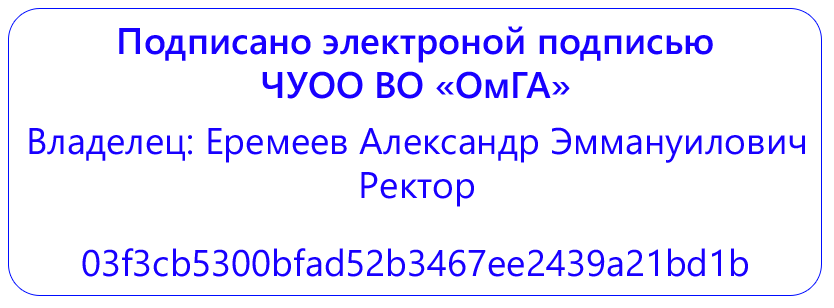 «Омская гуманитарная академия»Основная профессиональная образовательная программа высшего образования – программа академического бакалавриатаНаправление подготовки: 09.03.03 Прикладная информатика (уровень бакалавриата)ФГОС ВО утвержден приказом Минобрнауки России от 12.03.2015 N 207Зарегистрирован в Минюсте России 27.03.2015 N 36589Направленность (профиль) программы «Автоматизированные системы обработки информации и управления»Формы обучения: очная, заочнаяАННОТАЦИИ к РАБОЧИм ПРОГРАММам дисциплинФилософияНаименование дисциплины: Б1.Б.01 «Философия»Перечень планируемых результатов обучения по дисциплине, соотнесенных с планируемыми  результатами освоения образовательной программы	В соответствии с требованиями Федерального государственного образовательного стандарта высшего образования по направлению подготовки 09.03.03 Прикладная информатика (уровень бакалавриата), утвержденного Приказом Минобрнауки России от 12.03.2015 N 207 (зарегистрирован в Минюсте России 27.03.2015 N 36589), при разработке основной профессиональной образовательной программы (далее - ОПОП) бакалавриата определены возможности Академии в формировании компетенций выпускников.Процесс изучения дисциплины «Философия» направлен на формирование следующих компетенций:  Указание места дисциплины в структуре образовательной программыДисциплина Б1.Б.01 «Философия» является дисциплиной базовой части блока Б1.4. Объем дисциплины в зачетных единицах с указанием количества академических часов, выделенных на контактную работу обучающихся с преподавателем (по видам учебных занятий) и на самостоятельную работу обучающихсяОбъем учебной дисциплины – 3 зачетных единиц – 108 академических часовИз них:5. Содержание дисциплины, структурированное по темам (разделам)Тема № 1. Философия, её предмет и роль в жизни обществаТема № 2. История становления и развития философского знанияэпохи Нового времени и Просвещения. История философии ХХ века. Современная история философии.Тема № 3. Метафизика и онтологияОпределение понятий: «метафизика» и «онтология». Генезис происхождения этих понятий. Развитие и становление метафизики. Развитие и становление онтологии. Основной онтологический вопрос. Виды онтологий. Тема № 4. Гносеология и философия наукиОпределение понятий: «теория познания», «гносеология» и «эпистемология». Тема № 5. Диалектика как наука о всеобщей связи и всеобщем развитииТема № 6. Философия жизни и экзистенциализмТема № 7. Особенности философии постмодернизмаТема № 8. Система категорий в философииТема № 9. Проблема сознанияТема № 10. Человек как центральное понятие философской антропологииТема № 11. Общество как предмет осмысления социальной философииТема № 12. Сущность, структура и основные концепции культурыисторияНаименование дисциплины: Б1.Б.02 «История»Перечень планируемых результатов обучения по дисциплине, соотнесенных с планируемыми  результатами освоения образовательной программы	В соответствии с требованиями Федерального государственного образовательного стандарта высшего образования по направлению подготовки 09.03.03 Прикладная информатика (уровень бакалавриата), утвержденного Приказом Минобрнауки России от 12.03.2015 N 207 (зарегистрирован в Минюсте России 27.03.2015 N 36589), при разработке основной профессиональной образовательной программы (далее - ОПОП) бакалавриата определены возможности Академии в формировании компетенций выпускников.	Процесс изучения дисциплины «История» направлен на формирование следующих компетенций:  Указание места дисциплины в структуре образовательной программыДисциплина Б1.Б.02 «История» является дисциплиной базовой части блока Б1.4. Объем дисциплины в зачетных единицах с указанием количества академических часов, выделенных на контактную работу обучающихся с преподавателем (по видам учебных занятий) и на самостоятельную работу обучающихсяОбъем учебной дисциплины – 3 зачетных единиц – 108 академических часовИз них:5. Содержание дисциплины, структурированное по темам Тема № 1. Сущность, формы и функции исторического знанияТема № 2. Методологические основы исторической наукиТема № 3. Исторические источники и их классификацияТема № 4. Хронология мировой истории Тема № 5. Значение исторического знания для современного обществаТема № 6. Особенности развития культуры и общества в эпоху первобытностиТема № 7. Древнейшие цивилизации ВостокаТема № 8. Роль и место античной цивилизации в мировой историиТема № 9. Основные черты европейского средневековьяТема № 10. Сущность и основные идеи эпохи ВозрожденияТема № 11. Зарождение восточнославянских государств. Киевская РусьТема № 12. Татаро-монгольское иго и его влияние на историю РоссииТема № 13. Формирование сословной системы организации общества в XV-XVII вв.Тема № 14. Становление индустриального обществаТема № 15. Особенности развития цивилизаций Индии, Ближнего и Дальнего востока в период средневековья и нового времениТема № 16. Колониализм как исторический феноменТема № 17. Реформы и реформаторы в истории РоссииТема № 18. Роль ХХ столетия в мировой истории. Глобализация общественных процессов. Основные тенденции развития общества на рубеже ХХ – XXI вв.Русский язык и культура речиНаименование дисциплины: Б1.Б.03 «Русский язык и культура речи»Перечень планируемых результатов обучения по дисциплине, соотнесенных с планируемыми  результатами освоения образовательной программыВ соответствии с требованиями Федерального государственного образовательного стандарта высшего образования по направлению подготовки 09.03.03 Прикладная информатика (уровень бакалавриата), утвержденного Приказом Минобрнауки России от 12.03.2015 N 207 (зарегистрирован в Минюсте России 27.03.2015 N 36589), при разработке основной профессиональной образовательной программы (далее - ОПОП) бакалавриата определены возможности Академии в формировании компетенций выпускников.Процесс изучения дисциплины «Русский язык и культура речи»  направлен на формирование следующих компетенций:  Указание места дисциплины в структуре образовательной программыДисциплина Б1.Б.03 «Русский язык и культура речи» является дисциплиной базовой части блока Б1.4. Объем дисциплины в зачетных единицах с указанием количества академических часов, выделенных на контактную работу обучающихся с преподавателем (по видам учебных занятий) и на самостоятельную работу обучающихсяОбъем учебной дисциплины – 3 зачетных единиц – 108 академических часовИз них:5. Содержание дисциплины, структурированное по темамТема № 1: Структура речевой коммуникации. Тема № 2:  Речь в социальном взаимодействии.Тема № 3: Устная и письменная формы речи. Тема №  4: Функциональные стили речи. Тема № 5: Функционально-смысловые типы речи. Тема № 6: Коммуникативные цели, речевые стратегии, тактики и приемыТема № 7: Прагматика и стилистика разговорной речи. Тема № 8: Культура речи. Элитарная культура речи.Тема № 9:Трудные случаи с системе норм произношения и ударения: Тема № 10: Трудные случаи в системе морфологических норм. Тема № 11: Трудные случаи в системе синтаксических норм.Тема № 12: Трудные случаи в системе норм орфографии.Тема № 13: Трудные случаи в системе фонетических норм.Тема № 14: Трудные случаи в системе норм словоупотребления.иностранный языкНаименование дисциплины: Б1.Б.04 «Иностранный язык»Перечень планируемых результатов обучения по дисциплине, соотнесенных с планируемыми  результатами освоения образовательной программыВ соответствии с требованиями Федерального государственного образовательного стандарта высшего образования по направлению подготовки 09.03.03 Прикладная информатика (уровень бакалавриата), утвержденного Приказом Минобрнауки России от 12.03.2015 N 207 (зарегистрирован в Минюсте России 27.03.2015 N 36589), при разработке основной профессиональной образовательной программы (далее - ОПОП) бакалавриата определены возможности Академии в формировании компетенций выпускников.Процесс изучения дисциплины «Иностранный язык» направлен на формирование следующих компетенций:  Указание места дисциплины в структуре образовательной программыДисциплина Б1.Б.04 «Иностранный язык» является дисциплиной базовой части блока Б1.4. Объем дисциплины в зачетных единицах с указанием количества академических часов, выделенных на контактную работу обучающихся с преподавателем (по видам учебных занятий) и на самостоятельную работу обучающихсяОбъем учебной дисциплины – 6 зачетных единиц – 216 академических часовИз них:5. Содержание дисциплины, структурированное по темам 5.3 Содержание дисциплиныТема № 1. Лексическая тема «Illnesses and their Treatment». Тема № 2. Лексическая тема «Way of life and character». Тема № 3. Лексическая тема «Jobs». Тема № 4. Лексические темы: «English Language Training Institute» Тема № 5. Лексические темы: «My Flat». Тема № 6. Лексические темы: «Dates and Times». Тема № 7. Лексическая тема «Countries and Continents». Тема № 8. Лексическая тема «Food and Drink». Тема № 9. Лексическая тема «Daily Routine». Тема № 10. Лексическая тема «Universities». Тема № 11. Лексическая тема «Climate and Weather». Тема № 12. Лексическая тема «Travelling».ПравоведениеНаименование дисциплины: Б1.Б.05 «Правоведение»Перечень планируемых результатов обучения по дисциплине, соотнесенных с планируемыми  результатами освоения образовательной программы	В соответствии с требованиями Федерального государственного образовательного стандарта высшего образования по направлению подготовки 09.03.03 Прикладная информатика (уровень бакалавриата), утвержденного Приказом Минобрнауки России от 12.03.2015 N 207 (зарегистрирован в Минюсте России 27.03.2015 N 36589), при разработке основной профессиональной образовательной программы (далее - ОПОП) бакалавриата определены возможности Академии в формировании компетенций выпускников.Процесс изучения дисциплины «Правоведение» направлен на формирование следующих компетенций:  Указание места дисциплины в структуре образовательной программыДисциплина Б1.Б.05 «Правоведение» является дисциплиной базовой части блока Б1.4. Объем дисциплины в зачетных единицах с указанием количества академических часов, выделенных на контактную работу обучающихся с преподавателем (по видам учебных занятий) и на самостоятельную работу обучающихсяОбъем учебной дисциплины – 3 зачетных единиц – 108 академических часовИз них:5. Содержание дисциплины, структурированное по темам (разделам) Тема № 1. Основы теории государства и праваТема № 2. Основы конституционного права РФ. Тема № 3. Основы трудового права РФ труда.Тема №4. Основы гражданского права РФ.Тема 5. Основы семейного права РФ.Тема № 6. Основы экологического права РФ.Тема № 7. Основы административного права РФ.Тема 8. Основы уголовного права РФ.Тема 9. Права и свободы человека и гражданинаМатематикаНаименование дисциплины: Б1.Б.06 «Математика»Перечень планируемых результатов обучения по дисциплине, соотнесенных с планируемыми  результатами освоения образовательной программыВ соответствии с требованиями Федерального государственного образовательного стандарта высшего образования по направлению подготовки 09.03.03 Прикладная информатика (уровень бакалавриата), утвержденного Приказом Минобрнауки России от 12.03.2015 N 207 (зарегистрирован в Минюсте России 27.03.2015 N 36589), при разработке основной профессиональной образовательной программы (далее - ОПОП) бакалавриата определены возможности Академии в формировании компетенций выпускников.Процесс изучения дисциплины «Математика» направлен на формирование следующих компетенций:  Указание места дисциплины в структуре образовательной программыДисциплина Б1.Б.06 «Математика» является дисциплиной базовой части блока Б1.4. Объем дисциплины в зачетных единицах с указанием количества академических часов, выделенных на контактную работу обучающихся с преподавателем (по видам учебных занятий) и на самостоятельную работу обучающихсяОбъем учебной дисциплины – 6 зачетных единиц – 216 академических часовИз них:5. Содержание дисциплины, структурированное по темамТема № 1. Матрицы, определители, системы линейных уравнений. Тема № 2. Системы линейных уравнений.Тема № 3. Аналитическая геометрия.Тема № 4. Аналитическая геометрия в пространстве.Тема № 5. Дифференциальное исчисление функций одной переменной.Тема № 6. Дифференциальное исчисление функций нескольких переменных. Тема № 7. Неопределенный интеграл функций одной переменной. Тема № 8. Вычисление площадей плоских фигур. ЭкономикаНаименование дисциплины: Б1.Б.07 «Экономика»Перечень планируемых результатов обучения по дисциплине, соотнесенных с планируемыми  результатами освоения образовательной программы	В соответствии с требованиями Федерального государственного образовательного стандарта высшего образования по направлению подготовки 09.03.03 Прикладная информатика (уровень бакалавриата), утвержденного Приказом Минобрнауки России от 12.03.2015 N 207 (зарегистрирован в Минюсте России 27.03.2015 N 36589), при разработке основной профессиональной образовательной программы (далее - ОПОП) бакалавриата определены возможности Академии в формировании компетенций выпускников.Процесс изучения дисциплины «Экономика» направлен на формирование следующих компетенций:  Указание места дисциплины в структуре образовательной программыДисциплина Б1.Б.07 «Экономика» является дисциплиной базовой части блока Б1.4. Объем дисциплины в зачетных единицах с указанием количества академических часов, выделенных на контактную работу обучающихся с преподавателем (по видам учебных занятий) и на самостоятельную работу обучающихсяОбъем учебной дисциплины – 3 зачетных единиц – 108 академических часовИз них:5. Содержание дисциплины, структурированное по темам Тема № 1. Предмет экономики и её методологические основы. Тема № 2. Экономические системы и их типы. Тема № 3.Теория собственности и форм производства Тема № 4. Рынок и рыночный механизмТема № 5. Формирование предпринимательского капитала и его оборотТема № 6. Организационно правовые формы предпринимательства Тема № 7. Теории издержек и прибыли           Тема № 8. Совокупный спрос и совокупное предложениеТема № 9. Теории циклов и инфляцииТема № 10. Теории финансовой и денежно-кредитных системФизикаНаименование дисциплины: Б1.Б.08 «Физика»Перечень планируемых результатов обучения по дисциплине, соотнесенных с планируемыми  результатами освоения образовательной программы	В соответствии с требованиями Федерального государственного образовательного стандарта высшего образования по направлению подготовки 09.03.03 Прикладная информатика (уровень бакалавриата), утвержденного Приказом Минобрнауки России от 12.03.2015 N 207 (зарегистрирован в Минюсте России 27.03.2015 N 36589), при разработке основной профессиональной образовательной программы (далее - ОПОП) бакалавриата определены возможности Академии в формировании компетенций выпускников.Процесс изучения дисциплины «Физика» направлен на формирование следующих компетенций:  Указание места дисциплины в структуре образовательной программыДисциплина Б1.Б.08  «Физика» является дисциплиной базовой  части блока Б1.4. Объем дисциплины в зачетных единицах с указанием количества академических часов, выделенных на контактную работу обучающихся с преподавателем (по видам учебных занятий) и на самостоятельную работу обучающихсяОбъем учебной дисциплины – 3 зачетных единиц – 108 академических часовИз них:5. Содержание дисциплины, структурированное по темам  Тема №1. Цель и задачи дисциплины. Тема №2. Молекулярная физика и термодинамикаТема №3. Электричество и  магнетизм  Тема №4. Оптика. Квантовая физика. Физика атомаИнформатика и программированиеНаименование дисциплины: Б1.Б.09 «Информатика и программирование»Перечень планируемых результатов обучения по дисциплине, соотнесенных с планируемыми  результатами освоения образовательной программыВ соответствии с требованиями Федерального государственного образовательного стандарта высшего образования по направлению подготовки 09.03.03 Прикладная информатика (уровень бакалавриата), утвержденного Приказом Минобрнауки России от 12.03.2015 N 207 (зарегистрирован в Минюсте России 27.03.2015 N 36589), при разработке основной профессиональной образовательной программы (далее - ОПОП) бакалавриата определены возможности Академии в формировании компетенций выпускников.Процесс изучения дисциплины «Информатика и программирование» направлен на формирование следующих компетенций:  Указание места дисциплины в структуре образовательной программыДисциплина Б1.Б.09 «Информатика и программирование» является дисциплиной базовой части блока Б1.4. Объем дисциплины в зачетных единицах с указанием количества академических часов, выделенных на контактную работу обучающихся с преподавателем (по видам учебных занятий) и на самостоятельную работу обучающихсяОбъем учебной дисциплины – 6 зачетных единиц – 216 академических часовИз них:5. Содержание дисциплины, структурированное по темам Тема № 1. Предмет информатики. Основные направления информатики. Тема № 2. Понятие информации. Тема № 3. Источники информационной технологии. Тема № 4. Методы и модели оценки количества информации; системы счисления.Тема № 5. Энтропия. Представление чисел в различных системах счисления. Тема № 6. Кодирование информации. Кодирование при наличии шумов. Тема № 7. Средства и алгоритмы представления, хранения и обработки текстовой и числовой информации.Тема № 8. Кодирование текстовой информации (UNICODE, ASCII). Тема № 9. Кодирование источника сообщений. Процедура Шеннона-Фано.	Тема № 10. Дискретизация, квантование. Пропускная способность канала связи.Тема № 11. Методы сжатия данных. Тема № 12. Системы распознавания речи, перевода текстов, распознавания символов. Гипертекстовые документы, HTML, XML. Представление знаний на сетях, семантические сети и Web онтологии. Тема № 13. Технические и программные средства реализации информационных процессов.Тема № 14. Структура программного обеспечения с точки зрения пользователя Тема № 15.Понятие об информационных технологиях на сетях.социологияНаименование дисциплины: Б1.Б.10 «Социология»Перечень планируемых результатов обучения по дисциплине, соотнесенных с планируемыми  результатами освоения образовательной программыВ соответствии с требованиями Федерального государственного образовательного стандарта высшего образования по направлению подготовки 09.03.03 Прикладная информатика (уровень бакалавриата), утвержденного Приказом Минобрнауки России от 12.03.2015 N 207 (зарегистрирован в Минюсте России 27.03.2015 N 36589), при разработке основной профессиональной образовательной программы (далее - ОПОП) бакалавриата определены возможности Академии в формировании компетенций выпускников.Процесс изучения дисциплины «Социология» направлен на формирование следующих компетенций:  Указание места дисциплины в структуре образовательной программыДисциплина Б1.Б.10 «Социология» является дисциплиной базовой части блока Б1.4. Объем дисциплины в зачетных единицах с указанием количества академических часов, выделенных на контактную работу обучающихся с преподавателем (по видам учебных занятий) и на самостоятельную работу обучающихсяОбъем учебной дисциплины – 3 зачетных единиц – 108 академических часовИз них:5. Содержание дисциплины, структурированное по темамТема № 1. Введение в социологиюТема № 2. Социологический проект О. Конта.            Тема № 3. Русская социологическая мысль.Тема № 4. Общество как социально-экономическая системаТема № 5. Личность как социальный тип. Тема № 6. Социальная структура общества. Понятие социального статусаТема № 7. Социальные группы. Типы социальных групп.Тема № 8. Социальные институты и организацииТема № 9. Социальная стратификация и социальная мобильностьТема № 10. Методы социологического исследованияТема № 11. Категории социологии потребленияБезопасность жизнедеятельностиНаименование дисциплины: Б1.Б.11 «Безопасность жизнедеятельности»Перечень планируемых результатов обучения по дисциплине, соотнесенных с планируемыми  результатами освоения образовательной программыВ соответствии с требованиями Федерального государственного образовательного стандарта высшего образования по направлению подготовки 09.03.03 Прикладная информатика (уровень бакалавриата), утвержденного Приказом Минобрнауки России от 12.03.2015 N 207 (зарегистрирован в Минюсте России 27.03.2015 N 36589), при разработке основной профессиональной образовательной программы (далее - ОПОП) бакалавриата определены возможности Академии в формировании компетенций выпускников.Процесс изучения дисциплины «Безопасность жизнедеятельности» направлен на формирование следующих компетенций:  Указание места дисциплины в структуре образовательной программыДисциплина Б1.Б.11 «Безопасность жизнедеятельности» является дисциплиной базовой части блока Б1.4. Объем дисциплины в зачетных единицах с указанием количества академических часов, выделенных на контактную работу обучающихся с преподавателем (по видам учебных занятий) и на самостоятельную работу обучающихсяОбъем учебной дисциплины – 3 зачетных единиц – 108 академических часаИз них:5. Содержание дисциплины, структурированное по темам            Тема 1 Понятия здоровья, характеристика компонентов здоровьяТема 2 Условия жизнедеятельности человекаТема 3 Негативные факторы  техносферы. Воздействие негативных факторов на человека.Тема 4 Правовые, нормативные и организационные основы охраны труда в организации (на предприятии)Тема 5 Особенности обеспечения безопасных условий труда в  профессиональной деятельностиТема 6 Методы защиты в условиях чрезвычайных ситуацийТема 7 Организация охраны здоровьяТема 8 Организация оказания первой помощиТема 9 Санитарно-гигиенические, профилактические и оздоровительные мероприятия, обучение и воспитание в сфере охраны здоровья граждан в Российской ФедерацииТема 10 Условия для профилактики заболеваний и оздоровления в образовательных учрежденияхТема 11 Влияние  курения, употребления алкогольных, слабоалкогольных напитков, пива, наркотических средств и психотропных веществ, их прекурсоров и аналогов и других одурманивающих веществ на организм человека.Системное программное обеспечениеНаименование дисциплины: Б1.Б.12 «Системное программное обеспечение»Перечень планируемых результатов обучения по дисциплине, соотнесенных с планируемыми  результатами освоения образовательной программы	В соответствии с требованиями Федерального государственного образовательного стандарта высшего образования по направлению подготовки 09.03.03 Прикладная информатика (уровень бакалавриата), утвержденного Приказом Минобрнауки России от 12.03.2015 N 207 (зарегистрирован в Минюсте России 27.03.2015 N 36589), при разработке основной профессиональной образовательной программы (далее - ОПОП) бакалавриата определены возможности Академии в формировании компетенций выпускников.Процесс изучения дисциплины «Системное программное обеспечение» направлен на формирование следующих компетенций:  Указание места дисциплины в структуре образовательной программыДисциплина Б1.Б.12 «Системное программное обеспечение» является дисциплиной базовой  части блока Б1.4. Объем дисциплины в зачетных единицах с указанием количества академических часов, выделенных на контактную работу обучающихся с преподавателем (по видам учебных занятий) и на самостоятельную работу обучающихсяОбъем учебной дисциплины – 3 зачетных единиц – 108 академических часовИз них:5. Содержание дисциплины, структурированное по темам Тема № 1. Введение. Основные понятия. Классификация ПО.  Тема № 2.  Структурная схема ПК. Центральный процессорТема № 3. Архитектура ЭВМ. Архитектура фон-НейманаТема № 4. Программная модель IA-32: Сегментные регистрыТема № 5. Однокристальные микропроцессорные устройстваТема № 6. Протоколы для микроконтроллерных сетей: протокол CANТема № 7. Семейства микроконтроллеров MCS-51, PICMicro, AVRОсновы самоорганизации и самообразования студентовНаименование дисциплины: Б1.Б.13 «Основы самоорганизации и самообразования студентов»Перечень планируемых результатов обучения по дисциплине, соотнесенных с планируемыми  результатами освоения образовательной программы	В соответствии с требованиями Федерального государственного образовательного стандарта высшего образования по направлению подготовки 09.03.03 «Прикладная информатика» (уровень бакалавриата), утвержденного Приказом Минобрнауки России от 12.03.2015 N 207 (зарегистрирован в Минюсте России 27.03.2015 N 36589), при разработке основной профессиональной образовательной программы (далее - ОПОП) бакалавриата определены возможности Академии в формировании компетенций выпускников.Процесс изучения дисциплины «Основы самоорганизации и самообразования студентов» направлен на формирование следующих компетенций:  Указание места дисциплины в структуре образовательной программыДисциплина Б1.Б.13 «Основы самоорганизации и самообразования студентов» является дисциплиной базовой части блока Б1.4. Объем дисциплины в зачетных единицах с указанием количества академических часов, выделенных на контактную работу обучающихся с преподавателем (по видам учебных занятий) и на самостоятельную работу обучающихсяОбъем учебной дисциплины – 3 зачетных единиц – 108 академических часаИз них:5. Содержание дисциплины, структурированное по темамТема 1.  Особенности самоорганизации времени учебной деятельности обучающихсяТема 2. Особенности развития памяти в процессе саморегуляции и самоорганизации деятельности студентовТема 3. Учет основных мыслительных операций в процессе саморегуляции и самоорганизации деятельности студентовТема 4. Особенности  психических состояний обучающихся. Тема 5. Саморегуляция психических состояний обучающихся посредством изменения внешних условийЭкономика организацииНаименование дисциплины: Б1.Б.14 «Экономика организации»Перечень планируемых результатов обучения по дисциплине, соотнесенных с планируемыми результатами освоения образовательной программы	В соответствии с требованиями Федерального государственного образовательного стандарта высшего образования по направлению подготовки 09.03.03 Прикладная информатика (уровень бакалавриата), утвержденного Приказом Минобрнауки России от 12.03.2015 N 207 (зарегистрирован в Минюсте России 27.03.2015 N 36589), при разработке основной профессиональной образовательной программы (далее - ОПОП) бакалавриата определены возможности Академии в формировании компетенций выпускников.Процесс изучения дисциплины «Экономика организации» направлен на формирование следующих компетенций:  Указание места дисциплины в структуре образовательной программыДисциплина Б1.Б.14 «Экономика организации» является дисциплиной базовой части блока Б1.4. Объем дисциплины в зачетных единицах с указанием количества академических часов, выделенных на контактную работу обучающихся с преподавателем (по видам учебных занятий) и на самостоятельную работу обучающихсяОбъем учебной дисциплины – 3 зачетные единицы – 108 академических часовИз них:5. Содержание дисциплины, структурированное по темам Тема № 1. Теория предприятия. Тема № 2. Ресурсы предприятия.  Источники формирования и использования.Тема № 3. Производственная программа организации, методы ее обоснованияТема № 4. Издержки производства и обращения, себестоимость продукцииТема № 5.  Результаты хозяйственной деятельности организации Операционные системыНаименование дисциплины: Б1.Б.15 «Операционные системы»Перечень планируемых результатов обучения по дисциплине, соотнесенных с планируемыми  результатами освоения образовательной программыВ соответствии с требованиями Федерального государственного образовательного стандарта высшего образования по направлению подготовки 09.03.03 Прикладная информатика (уровень бакалавриата), утвержденного Приказом Минобрнауки России от 12.03.2015 N 207 (зарегистрирован в Минюсте России 27.03.2015 N 36589), при разработке основной профессиональной образовательной программы (далее - ОПОП) бакалавриата определены возможности Академии в формировании компетенций выпускников.Процесс изучения дисциплины «Операционные системы» направлен на формирование следующих компетенций:  Указание места дисциплины в структуре образовательной программыДисциплина Б1.Б.15 «Операционные системы» является дисциплиной базовой части блока Б1.4. Объем дисциплины в зачетных единицах с указанием количества академических часов, выделенных на контактную работу обучающихся с преподавателем (по видам учебных занятий) и на самостоятельную работу обучающихсяОбъем учебной дисциплины – 5 зачетных единиц – 180 академических часовИз них:5. Содержание дисциплины, структурированное по темам  Тема № 1. Понятие операционной системы. Тема № 2.Назначение, функции и архитектура операционных системТема № 3. Организация вычислительного процесса.Тема № 4. Понятие приоритетного обслуживания. Тема № 5. Управление памятью. Тема № 6. Ввод/вывод и файловые системы.Тема № 7. Управление процессами.Тема № 8. Завершение процесса. Тема № 9. Управление потоками.Тема № 10. Создание потока.Тема № 11. СетиТема № 12. БезопасностьФизическая  культура и спортНаименование дисциплины:  Б1.Б.16  «Физическая культура и спорт» Перечень планируемых результатов обучения по дисциплине, соотнесенных с планируемыми  результатами освоения образовательной программыВ соответствии с требованиями Федерального государственного образовательного стандарта высшего образования по направлению подготовки 09.03.03 Прикладная информатика (уровень бакалавриата), утвержденного Приказом Минобрнауки России от 12.03.2015 N 207 (зарегистрирован в Минюсте России 27.03.2015 N 36589), при разработке основной профессиональной образовательной программы (далее - ОПОП) бакалавриата определены возможности Академии в формировании компетенций выпускников.	Процесс изучения дисциплины «Физическая культура и спорт» направлен на формирование следующих компетенций:  Указание места дисциплины в структуре образовательной программыДисциплина Б1.Б.16  «Физическая культура и спорт»  является дисциплиной базовой части блока Б1.4. Объем дисциплины в зачетных единицах с указанием количества академических часов, выделенных на контактную работу обучающихся с преподавателем (по видам учебных занятий) и на самостоятельную работу обучающихсяОбъем учебной дисциплины – 2 зачетных единиц – 72 академических часовИз них:5. Содержание дисциплины, структурированное по темам Тема № 1.  Основные принципы здорового образа жизни Тема № 2. Здоровье человека как ценность. Тема № 3. Здоровый образ жизни, его составляющие. Тема № 4.  Организм человека как единая саморазвивающаяся саморегулирующаяся биологическая системаТема № 5. Функциональные показатели состояния организмаТема № 6. Самоконтроль при занятиях физической культуройТема №  7. Характеристика средств, форм и методов физической культурыТема № 8. Основные принципы оздоровительной тренировкиТема № 9.  Характеристика базовых видов спорта и оздоровительных систем физических упражненийТема № 10. Особенности выбора вида физической активности с учетом характера трудовой деятельности, индивидуальных особенностей и возможностей занимающихсяТеория вероятностей и математическая статистикаНаименование дисциплины: Б1.Б.17 «Теория вероятностей и математическая статистика»Перечень планируемых результатов обучения по дисциплине, соотнесенных с планируемыми  результатами освоения образовательной программыВ соответствии с требованиями Федерального государственного образовательного стандарта высшего образования по направлению подготовки 09.03.03 Прикладная информатика (уровень бакалавриата), утвержденного Приказом Минобрнауки России от 12.03.2015 N 207 (зарегистрирован в Минюсте России 27.03.2015 N 36589), при разработке основной профессиональной образовательной программы (далее - ОПОП) бакалавриата определены возможности Академии в формировании компетенций выпускников.Процесс изучения дисциплины «Теория вероятностей и математическая статистика» направлен на формирование следующих компетенций: Указание места дисциплины в структуре образовательной программыДисциплина Б1.Б.17 «Теория вероятностей и математическая статистика» является дисциплиной базовой части блока Б1.4. Объем дисциплины в зачетных единицах с указанием количества академических часов, выделенных на контактную работу обучающихся с преподавателем (по видам учебных занятий) и на самостоятельную работу обучающихсяОбъем учебной дисциплины – 3 зачетных единицы –108 академических часаИз них:5. Содержание дисциплины, структурированное по темам Тема №1.Вероятность события и ее свойства. Тема №2.Случайная величина, ее виды. Тема №3.Неравенство Чебышева.Тема №4. Генеральная совокупность. Теория систем и системный анализНаименование дисциплины: Б1.Б.18 «Теория систем и системный анализ»Перечень планируемых результатов обучения по дисциплине, соотнесенных с планируемыми  результатами освоения образовательной программыВ соответствии с требованиями Федерального государственного образовательного стандарта высшего образования по направлению подготовки 09.03.03 Прикладная информатика (уровень бакалавриата), утвержденного Приказом Минобрнауки России от 12.03.2015 N 207 (зарегистрирован в Минюсте России 27.03.2015 N 36589), при разработке основной профессиональной образовательной программы (далее - ОПОП) бакалавриата определены возможности Академии в формировании компетенций выпускников.Процесс изучения дисциплины «Теория систем и системный анализ» направлен на формирование следующих компетенций:  Указание места дисциплины в структуре образовательной программыДисциплина Б1.Б.18 «Теория систем и системный анализ» является дисциплиной базовой части блока Б1.4. Объем дисциплины в зачетных единицах с указанием количества академических часов, выделенных на контактную работу обучающихся с преподавателем (по видам учебных занятий) и на самостоятельную работу обучающихсяОбъем учебной дисциплины – 3 зачетных единиц – 108 академических часовИз них:Содержание дисциплины, структурированное по темамТема № 1. Основные понятия теории систем и системного анализаТема № 2. Информационный подход к анализу системТема № 3. Задачи оптимизации.Тема № 4. Имитационное и структурное моделирование.Тема № 5. Моделирование бизнес-процессов и систем средствами AIIFusion Modeling Suite.Дискретная математикаНаименование дисциплины: Б1.Б.19 «Дискретная математика»Перечень планируемых результатов обучения по дисциплине, соотнесенных с планируемыми  результатами освоения образовательной программы	В соответствии с требованиями Федерального государственного образовательного стандарта высшего образования по направлению подготовки 09.03.03 Прикладная информатика (уровень бакалавриата), утвержденного Приказом Минобрнауки России от 12.03.2015 N 207 (зарегистрирован в Минюсте России 27.03.2015 N 36589), при разработке основной профессиональной образовательной программы (далее - ОПОП) бакалавриата определены возможности Академии в формировании компетенций выпускников.Процесс изучения дисциплины «Дискретная математика» направлен на формирование следующих компетенций:  Указание места дисциплины в структуре образовательной программыДисциплина Б1.Б.19 «Дискретная математика» является дисциплиной базовой части блока Б1.4. Объем дисциплины в зачетных единицах с указанием количества академических часов, выделенных на контактную работу обучающихся с преподавателем (по видам учебных занятий) и на самостоятельную работу обучающихсяОбъем учебной дисциплины – 2 зачетных единиц – 72 академических часовИз них:5. Содержание дисциплины, структурированное по темам Тема №1. Теория множеств Тема №2. Теория графов Тема №3. КомбинаторикаТема №4. Элементы математической логики. Математическое и имитационное моделированиеНаименование дисциплины: Б1.Б.20 «Математическое и имитационное моделирование»Перечень планируемых результатов обучения по дисциплине, соотнесенных с планируемыми  результатами освоения образовательной программы	В соответствии с требованиями Федерального государственного образовательного стандарта высшего образования по направлению подготовки 09.03.03 Прикладная информатика (уровень бакалавриата), утвержденного Приказом Минобрнауки России от 12.03.2015 N 207 (зарегистрирован в Минюсте России 27.03.2015 N 36589), при разработке основной профессиональной образовательной программы (далее - ОПОП) бакалавриата определены возможности Академии в формировании компетенций выпускников.Процесс изучения дисциплины «Математическое и имитационное моделирование» направлен на формирование следующих компетенций:  Указание места дисциплины в структуре образовательной программыДисциплина Б1.Б.20 «Математическое и имитационное моделирование» является дисциплиной базовой  части блока Б1.4. Объем дисциплины в зачётных единицах с указанием количества академических часов, выделенных на контактную работу обучающихся с преподавателем (по видам учебных занятий) и на самостоятельную работу обучающихсяОбъем учебной дисциплины – 4 зачётных единиц – 144 академических часовИз них:5. Содержание дисциплины, структурированное по темам  Тема №1. Методы линейного программирования и модели. Тема №2. Методы  решения задач сетевого планирования. Тема №3. Организация статистического моделирования систем. Тема №4. Основы имитационного моделирования. Высокоуровневые методы информатики и программированияНаименование дисциплины: Б1.Б.21 «Высокоуровневые методы информатики и программирования»Перечень планируемых результатов обучения по дисциплине, соотнесенных с планируемыми  результатами освоения образовательной программы	В соответствии с требованиями Федерального государственного образовательного стандарта высшего образования по направлению подготовки 09.03.03 Прикладная информатика (уровень бакалавриата), утвержденного Приказом Минобрнауки России от 12.03.2015 N 207 (зарегистрирован в Минюсте России 27.03.2015 N 36589), при разработке основной профессиональной образовательной программы (далее - ОПОП) бакалавриата определены возможности Академии в формировании компетенций выпускников.Процесс изучения дисциплины «Высокоуровневые методы информатики и программирования» направлен на формирование следующих компетенций:  Указание места дисциплины в структуре образовательной программыДисциплина Б1.Б.21 «Высокоуровневые методы информатики и программирования» является дисциплиной базовой  части блока Б1.4. Объем дисциплины в зачетных единицах с указанием количества академических часов, выделенных на контактную работу обучающихся с преподавателем (по видам учебных занятий) и на самостоятельную работу обучающихсяОбъем учебной дисциплины – 5 зачетных единиц – 180 академических часовИз них:Содержание дисциплины, структурированное по темамТема № 1. Процедуры и функции в Object Pascal.Тема № 2. Типовые алгоритмы обработки одномерных массивов.Тема № 3. Алгоритмы сортировки одномерных. массивов и поиска элементов в массиве.Тема № 4. Структуры данных языка Object Pascal. Тема № 5. Типы данных в языке Object Pascal: множества и записи.Тема № 6. Работа с файлами в языке Object Pascal.Тема № 7. Текстовые и типизированные файлы.Тема № 8. Методы объектно-ориентированного программированияПроектирование информационных системНаименование дисциплины: Б1.Б.22 «Проектирование информационных систем»  Перечень планируемых результатов обучения по дисциплине, соотнесенных с планируемыми  результатами освоения образовательной программы	В соответствии с требованиями Федерального государственного образовательного стандарта высшего образования по направлению подготовки 09.03.03 Прикладная информатика (уровень бакалавриата), утвержденного Приказом Минобрнауки России от 12.03.2015 N 207 (зарегистрирован в Минюсте России 27.03.2015 N 36589), при разработке основной профессиональной образовательной программы (далее - ОПОП) бакалавриата определены возможности Академии в формировании компетенций выпускников.Процесс изучения дисциплины «Проектирование информационных систем»   направлен на формирование следующих компетенций:  Указание места дисциплины в структуре образовательной программыДисциплина Б1.Б.22 «Проектирование информационных систем» является дисциплиной базовой части блока Б1.4. Объем дисциплины в зачетных единицах с указанием количества академических часов, выделенных на контактную работу обучающихся с преподавателем (по видам учебных занятий) и на самостоятельную работу обучающихсяОбъем учебной дисциплины – 10 зачетных единиц – 360 академических часовИз них:5. Содержание дисциплины, структурированное по темам Тема № 1. Введение.Тема № 2. Основные понятия и определения проектирования ИСТема № 3. Жизненный цикл ИС.Тема № 4. Процессы жизненного цикла ИС. Тема № 5. Каноническое проектирование ИС.Тема № 6. Проектирование системы экономической документации. Тема № 7. Состав, содержание и принципы организации информационного обеспечения ИСТема № 8. Реинжиниринг бизнес-процессов.	Тема № 9. Разработка моделей новой организации бизнес-процессов. Тема № 10. Автоматизированное проектирование ИС с использованием CASE-технологии.Тема № 11. Типовое проектирование ИС.Тема № 12. Оценка эффективности использования типовых решений. Проектный практикумНаименование дисциплины: Б1.Б.23 «Проектный практикум»Перечень планируемых результатов обучения по дисциплине, соотнесенных с планируемыми  результатами освоения образовательной программы	В соответствии с требованиями Федерального государственного образовательного стандарта высшего образования по направлению подготовки 09.03.03 Прикладная информатика (уровень бакалавриата), утвержденного Приказом Минобрнауки России от 12.03.2015 N 207 (зарегистрирован в Минюсте России 27.03.2015 N 36589), при разработке основной профессиональной образовательной программы (далее - ОПОП) бакалавриата определены возможности Академии в формировании компетенций выпускников.Процесс изучения дисциплины «Проектный практикум» направлен на формирование следующих компетенций:  Указание места дисциплины в структуре образовательной программыДисциплина Б1.Б.23  «Проектный практикум» является дисциплиной базовой  части блока Б1.4. Объем дисциплины в зачетных единицах с указанием количества академических часов, выделенных на контактную работу обучающихся с преподавателем (по видам учебных занятий) и на самостоятельную работу обучающихсяОбъем учебной дисциплины – 3 зачетных единиц – 108 академических часовИз них:5. Содержание дисциплины, структурированное по темамТема №1. Введение в практику. Тема №2. Концепция проектаАнализ требований. Тема №3. Системная архитектура проекта.Тема №4. Оценка затрат проекта.Тема №5. Завершение проекта.Базы данныхНаименование дисциплины: Б1.Б.24 «Базы данных»Перечень планируемых результатов обучения по дисциплине, соотнесенных с планируемыми  результатами освоения образовательной программыВ соответствии с требованиями Федерального государственного образовательного стандарта высшего образования по направлению подготовки 09.03.03 Прикладная информатика (уровень бакалавриата), утвержденного Приказом Минобрнауки России от 12.03.2015 N 207 (зарегистрирован в Минюсте России 27.03.2015 N 36589), при разработке основной профессиональной образовательной программы (далее - ОПОП) бакалавриата определены возможности Академии в формировании компетенций выпускников.Процесс изучения дисциплины «Базы данных» направлен на формирование следующих компетенций:  Указание места дисциплины в структуре образовательной программыДисциплина Б1.Б.24 «Базы данных» является дисциплиной базовой части блока Б1.4. Объем дисциплины в зачетных единицах с указанием количества академических часов, выделенных на контактную работу обучающихся с преподавателем (по видам учебных занятий) и на самостоятельную работу обучающихсяОбъем учебной дисциплины – 8 зачетных единиц – 288 академических часовИз них:В рамках учебной дисциплины «Базы данных» в 6 семестре предусмотрено выполнение и защита обучающимися курсовой работы. Методические указания для обучающихся по выполнению и защите курсовых работ приведены в учебно-методическом пособии, библиографическое описание которого приведено в разделе 6 данной рабочей программы.5. Содержание дисциплины, структурированное по темам (разделам) Тема 1. Обшие сведения о БД и СУБД.Тема 2. Концепция баз данныхТема 3. Общая теория баз данныхТема 4 Теория реляционных БДТема 5. Реляционные базы данныхТема 6. Сетевые и иерархические базы данныхТема 7. Объектно-ориентированные базы данныхТема 8 Объектно-реляционная база данныхТема 9. Взаимосвязь моделей данных, физическая организация БДТема 10. Общая характеристика распределенных баз данныхТема 11. Создание РБДТема 12. Использование и функционирование РБДТема 13. Web-публикации баз данныхТема 14. Проектирование и реализация баз данныхТема 15. Современный подход к проектированию и реализации баз данныхТема 16. Основы языка SQLТема 17. Программируемые объекты баз данныхВычислительные системы, сети и телекоммуникацииНаименование дисциплины: Б1.Б.25 «Вычислительные системы, сети и телекоммуникации»Перечень планируемых результатов обучения по дисциплине, соотнесенных с планируемыми  результатами освоения образовательной программыВ соответствии с требованиями Федерального государственного образовательного стандарта высшего образования по направлению подготовки 09.03.03 Прикладная информатика (уровень бакалавриата), утвержденного Приказом Минобрнауки России от 12.03.2015 N 207 (зарегистрирован в Минюсте России 27.03.2015 N 36589), при разработке основной профессиональной образовательной программы (далее - ОПОП) бакалавриата определены возможности Академии в формировании компетенций выпускников.Процесс изучения дисциплины «Вычислительные системы, сети и телекоммуникации» направлен на формирование следующих компетенций:  Указание места дисциплины в структуре образовательной программыДисциплина Б1.Б.25 «Вычислительные системы, сети и телекоммуникации» является дисциплиной базовой части блока Б1.4. Объем дисциплины в зачетных единицах с указанием количества академических часов, выделенных на контактную работу обучающихся с преподавателем (по видам учебных занятий) и на самостоятельную работу обучающихсяОбъем учебной дисциплины – 8 зачетных единиц – 288 академических часовИз них:5. Содержание дисциплины, структурированное по темам Тема № 1. Введение в практику.Тема № 2. Состояние и тенденции развития вычислительной техники.Тема № 3. Функциональная и структурная организация вычислительных машин.Тема № 4. Центральные устройства персональных ЭВМ.Тема № 5. Внешние устройства персональных ЭВМ.Тема № 6. Структуры вычислительных систем.Тема № 7. Архитектура вычислительных сетей.Тема № 8. Основные сведения по теории связи.Тема № 9. Структура и характеристики телекоммуникационных систем (ТКС).Тема № 10. Коммутация и маршрутизация в сетях.Макроструктура и характеристика систем коммутации каналов, сообщений, пакетов. Оценка этих систем и области применения. Маршрутизация пакетов - цели и методы. Маршрутизация с помощью каталогов. Виртуальные маршруты. Локальная и централизованная маршрутизация. Гибридная маршрутизация. Вопросы экономики выбора систем коммутации и методов маршрутизации.Тема № 11. Локальные сети (ЛС).Тема № 12. Электронная почта.Тема № 13. Надежность и безопасность сетей.Тема № 14. Эффективность функционирования сетей и пути ее повышения.Тема № 15. Перспективы развития сетей и ТКС.Программная инженерия Наименование дисциплины: Б1.Б.26 «Программная инженерия»Перечень планируемых результатов обучения по дисциплине, соотнесенных с планируемыми  результатами освоения образовательной программыВ соответствии с требованиями Федерального государственного образовательного стандарта высшего образования по направлению подготовки 09.03.03 Прикладная информатика (уровень бакалавриата), утвержденного Приказом Минобрнауки России от 12.03.2015 N 207 (зарегистрирован в Минюсте России 27.03.2015 N 36589), при разработке основной профессиональной образовательной программы (далее - ОПОП) бакалавриата определены возможности Академии в формировании компетенций выпускников.Процесс изучения дисциплины «Программная инженерия» направлен на формирование следующих компетенций:  Указание места дисциплины в структуре образовательной программыДисциплина Б1.Б.26 «Программная инженерия» является дисциплиной базовой части блока Б1.4. Объем дисциплины в зачетных единицах с указанием количества академических часов, выделенных на контактную работу обучающихся с преподавателем (по видам учебных занятий) и на самостоятельную работу обучающихсяОбъем учебной дисциплины – 5 зачетных единиц – 180 академических часовИз них:5. Содержание дисциплины, структурированное по темам (разделам) Тема № 1. Общая характеристика областей знаний профессионального ядра программной инженерии и их взаимосвязи.Тема № 2. Управление требованиями и качеством.Тема № 3. Тестирование программного продукта.Тема №4. Инженерия приложений и предметной областиТема №5. Методы управления проектом, риском и конфигурациейТема №6. Методы определения требований в программной инженерииТема №7. Модели качества и надежности в программной инженерииТема №8. Тестирование программного обеспеченияИнформационная безопасностьНаименование дисциплины: Б1.Б.27 «Информационная безопасность»Перечень планируемых результатов обучения по дисциплине, соотнесенных с планируемыми  результатами освоения образовательной программыВ соответствии с требованиями Федерального государственного образовательного стандарта высшего образования по направлению подготовки 09.03.03 Прикладная информатика (уровень бакалавриата), утвержденного Приказом Минобрнауки России от 12.03.2015 N 207 (зарегистрирован в Минюсте России 27.03.2015 N 36589), при разработке основной профессиональной образовательной программы (далее - ОПОП) бакалавриата определены возможности Академии в формировании компетенций выпускников.Процесс изучения дисциплины «Информационная безопасность» направлен на формирование следующих компетенций:  Указание места дисциплины в структуре образовательной программыДисциплина Б1.Б.27 «Информационная безопасность» является дисциплиной базовой части блока Б1.4. Объем дисциплины в зачетных единицах с указанием количества академических часов, выделенных на контактную работу обучающихся с преподавателем (по видам учебных занятий) и на самостоятельную работу обучающихсяОбъем учебной дисциплины – 5 зачетных единиц – 180 академических часовИз них:Содержание дисциплины, структурированное по темамТема № 1. Антивирусные средстваТема № 2. Административный уровень обеспечения информационной безопасностиТема № 3 Общие сведения о криптографии. Тема № 4. Информационная безопасность Российской Федерации                                    Микропроцессорные системыНаименование дисциплины: Б1.В.01 «Микропроцессорные системы»Перечень планируемых результатов обучения по дисциплине, соотнесенных с планируемыми  результатами освоения образовательной программы	В соответствии с требованиями Федерального государственного образовательного стандарта высшего образования по направлению подготовки 09.03.03 Прикладная информатика (уровень бакалавриата), утвержденного Приказом Минобрнауки России от 12.03.2015 N 207 (зарегистрирован в Минюсте России 27.03.2015 N 36589), при разработке основной профессиональной образовательной программы (далее - ОПОП) бакалавриата определены возможности Академии в формировании компетенций выпускников.Процесс изучения дисциплины «Микропроцессорные системы» направлен на формирование следующих компетенций:  Указание места дисциплины в структуре образовательной программыДисциплина Б1.В.01 «Микропроцессорные системы» является дисциплиной вариативной части блока Б1.4. Объем дисциплины в зачетных единицах с указанием количества академических часов, выделенных на контактную работу обучающихся с преподавателем (по видам учебных занятий) и на самостоятельную работу обучающихсяОбъем учебной дисциплины – 3  зачетные единицы – 108 академических часовИз них:Содержание дисциплины, структурированное по темамТема № 1. Основы микропроцессорной техники.Тема № 2.  Процессоры общего назначения и системы на их основе.Тема № 3.Общие принципы организации кэш-памяти. Тема № 4.  Микроконтроллеры. Тема № 5. Архитектура параллельных вычислительных систем.Надежность, эргономика и качество автоматизированных систем обработки информации и управленияНаименование дисциплины: Б1.В.02 «Надежность, эргономика и качество автоматизированных систем обработки информации и управления»Перечень планируемых результатов обучения по дисциплине, соотнесенных с планируемыми  результатами освоения образовательной программы	В соответствии с требованиями Федерального государственного образовательного стандарта высшего образования по направлению подготовки 09.03.03 Прикладная информатика (уровень бакалавриата), утвержденного Приказом Минобрнауки России от 12.03.2015 N 207 (зарегистрирован в Минюсте России 27.03.2015 N 36589), при разработке основной профессиональной образовательной программы (далее - ОПОП) бакалавриата определены возможности Академии в формировании компетенций выпускников.Процесс изучения дисциплины «Надежность, эргономика и качество автоматизированных систем обработки информации и управления»  направлен на формирование следующих компетенций:  Указание места дисциплины в структуре образовательной программыДисциплина Б1.В.02  «Надежность, эргономика и качество автоматизированных систем обработки информации и управления»  является дисциплиной базовой части блока Б1.4. Объем дисциплины в зачетных единицах с указанием количества академических часов, выделенных на контактную работу обучающихся с преподавателем (по видам учебных занятий) и на самостоятельную работу обучающихсяОбъем учебной дисциплины – 5  зачетных единиц – 216 академических часовИз них:5. Содержание дисциплины, структурированное по темам (разделам)Тема 1. Задачи оценки и обеспечения надежности.  Тема 2. Показатели  надежности  и  факторы,  влияющие  на  надежность
Тема 3. Расчетные методы оценки надежности Тема 4. Методы испытаний на надежность технических средствТема 5. Статистическое моделирование надежностиТехнологии программированияНаименование дисциплины: Б1.В.03 «Технологии программирования»  Перечень планируемых результатов обучения по дисциплине, соотнесенных с планируемыми  результатами освоения образовательной программы	В соответствии с требованиями Федерального государственного образовательного стандарта высшего образования по направлению подготовки 09.03.03 Прикладная информатика (уровень бакалавриата), утвержденного Приказом Минобрнауки России от 12.03.2015 N 207 (зарегистрирован в Минюсте России 27.03.2015 N 36589), при разработке основной профессиональной образовательной программы (далее - ОПОП) бакалавриата определены возможности Академии в формировании компетенций выпускников.Процесс изучения дисциплины «Технологии программирования» направлен на формирование следующих компетенций:  Указание места дисциплины в структуре образовательной программыДисциплина Б1.В.03 «Технологии программирования» является дисциплиной вариативной части блока Б1.4. Объем дисциплины в зачетных единицах с указанием количества академических часов, выделенных на контактную работу обучающихся с преподавателем (по видам учебных занятий) и на самостоятельную работу обучающихсяОбъем учебной дисциплины – 6 зачетных единиц – 216 академических часовИз них:Содержание дисциплины, структурированное по темамТема 1. Основы алгоритмизации. Тема 2. Основные понятия языка высокого уровня. Тема 3. Интегрированные среды программирования. Тема 4. Структурное программирование. Тема 5. Структуры и типы данных. Тема 6. Парадигмы и технологии программирования. Математическое и имитационное моделирование в автоматизированных системахНаименование дисциплины: Б1.В.04 «Математическое и имитационное моделирование в автоматизированных системах»  Перечень планируемых результатов обучения по дисциплине, соотнесенных с планируемыми  результатами освоения образовательной программы	В соответствии с требованиями Федерального государственного образовательного стандарта высшего образования по направлению подготовки 09.03.03 Прикладная информатика (уровень бакалавриата), утвержденного Приказом Минобрнауки России от 12.03.2015 N 207 (зарегистрирован в Минюсте России 27.03.2015 N 36589), при разработке основной профессиональной образовательной программы (далее - ОПОП) бакалавриата определены возможности Академии в формировании компетенций выпускников.Процесс изучения дисциплины «Математическое и имитационное моделирование в автоматизированных системах» направлен на формирование следующих компетенций:  3.Указание места дисциплины в структуре образовательной программыДисциплина Б1.В.04 «Математическое и имитационное моделирование в автоматизированных системах» является дисциплиной вариативной  части блока Б1.4. Объем дисциплины в зачетных единицах с указанием количества академических часов, выделенных на контактную работу обучающихся с преподавателем (по видам учебных занятий) и на самостоятельную работу обучающихсяОбъем учебной дисциплины – 6 зачетных единиц – 216 академических часовИз них:5. Содержание дисциплины, структурированное по темамТема №1. Элементы линейного программирования. Тема №2. Задачи сетевого планирования. Тема №3. Статистическое моделирование систем. Тема №4. Имитационное моделирование. Тема №5. Автоматизированные системы.Компьютерная графикаНаименование дисциплины: Б1.В.05 «Компьютерная графика»Перечень планируемых результатов обучения по дисциплине, соотнесенных с планируемыми  результатами освоения образовательной программы	В соответствии с требованиями Федерального государственного образовательного стандарта высшего образования по направлению подготовки 09.03.03 Прикладная информатика (уровень бакалавриата), утвержденного Приказом Минобрнауки России от 12.03.2015 N 207 (зарегистрирован в Минюсте России 27.03.2015 N 36589), при разработке основной профессиональной образовательной программы (далее - ОПОП) бакалавриата определены возможности Академии в формировании компетенций выпускников.Процесс изучения дисциплины «Компьютерная графика» направлен на формирование следующих компетенций:  3.Указание места дисциплины в структуре образовательной программыДисциплина Б1.В.05 «Компьютерная графика» является дисциплиной вариативной части блока Б1.4. Объем дисциплины в зачетных единицах с указанием количества академических часов, выделенных на контактную работу обучающихся с преподавателем (по видам учебных занятий) и на самостоятельную работу обучающихсяОбъем учебной дисциплины – 3 зачетных единиц – 108 академических часовИз них:5. Содержание дисциплины, структурированное по темамТема № 1. Теоретические основы передачи графической информации.Тема № 2. Растровая графика.Тема № 3. Векторная графика.Тема № 4. Трехмерная графика.Тема № 5. Цветовые модели.Электронные вычислительные машины и периферийные устройстваНаименование дисциплины: Б1.В.06 «Электронные вычислительные машины и периферийные устройства»Перечень планируемых результатов обучения по дисциплине, соотнесенных с планируемыми  результатами освоения образовательной программы	В соответствии с требованиями Федерального государственного образовательного стандарта высшего образования по направлению подготовки 09.03.03 Прикладная информатика (уровень бакалавриата), утвержденного Приказом Минобрнауки России от 12.03.2015 N 207 (зарегистрирован в Минюсте России 27.03.2015 N 36589), при разработке основной профессиональной образовательной программы (далее - ОПОП) бакалавриата определены возможности Академии в формировании компетенций выпускников.Процесс изучения дисциплины «Электронные вычислительные машины и периферийные устройства» направлен на формирование следующих компетенций:  Указание места дисциплины в структуре образовательной программыДисциплина Б1.В.06 «Электронные вычислительные машины и периферийные устройства» является дисциплиной вариативной части блока Б1.4. Объем дисциплины в зачетных единицах с указанием количества академических часов, выделенных на контактную работу обучающихся с преподавателем (по видам учебных занятий) и на самостоятельную работу обучающихсяОбъем учебной дисциплины – 2 зачетных единицы – 72 академических часаИз них:5. Содержание дисциплины, структурированное по темамТема 1. Введение в компьютерную технику            Тема 2. Микропроцессоры и микропроцессорные системы            Тема 3. Основная память компьютераТема 4. Устройства храненияТема 5. Устройства ввода и выводаСетевые технологии и сетевое администрированиеНаименование дисциплины: Б1.В.07 «Сетевые технологии и сетевое администрирование»Перечень планируемых результатов обучения по дисциплине, соотнесенных с планируемыми  результатами освоения образовательной программыВ соответствии с требованиями Федерального государственного образовательного стандарта высшего образования по направлению подготовки 09.03.03 Прикладная информатика (уровень бакалавриата), утвержденного Приказом Минобрнауки России от 12.03.2015  N 207 (зарегистрирован в Минюсте России 27.03.2015 N 36589), при разработке основной профессиональной образовательной программы (далее - ОПОП) бакалавриата определены возможности Академии в формировании компетенций выпускников.Процесс изучения дисциплины «Сетевые технологии и сетевое администрирование» направлен на формирование следующих компетенций:  Указание места дисциплины в структуре образовательной программыДисциплина Б1.В.07 «Сетевые технологии и сетевое администрирование» является дисциплиной вариативной  части блока Б1.4. Объем дисциплины в зачетных единицах с указанием количества академических часов, выделенных на контактную работу обучающихся с преподавателем (по видам учебных занятий) и на самостоятельную работу обучающихсяОбъем учебной дисциплины – 3  зачетных единиц – 108 академических часовИз них:5. Содержание дисциплины, структурированное по темамТема №1. Основные понятия и определенияТема №2. Высокоуровневые средства сетевого взаимодействияТема №3. Основы World Wide WebТема № 4. Язык HTML. Тема №5. Основы сетевого администрированияТема № 6 Безопасность.Компьютерное моделированиеНаименование дисциплины: Б1.В.08 «Компьютерное моделирование»Перечень планируемых результатов обучения по дисциплине, соотнесенных с планируемыми  результатами освоения образовательной программы	В соответствии с требованиями Федерального государственного образовательного стандарта высшего образования по направлению подготовки 09.03.03 Прикладная информатика (уровень бакалавриата), утвержденного Приказом Минобрнауки России от 12.03.2015 N 207 (зарегистрирован в Минюсте России 27.03.2015 N 36589), при разработке основной профессиональной образовательной программы (далее - ОПОП) бакалавриата определены возможности Академии в формировании компетенций выпускников.Процесс изучения дисциплины Б1.В.08 «Компьютерное моделирование» направлен на формирование следующих компетенций:  Указание места дисциплины в структуре образовательной программыДисциплина Б1.В.08 «Компьютерное моделирование» является дисциплиной вариативной части блока Б1.4. Объем дисциплины в зачетных единицах с указанием количества академических часов, выделенных на контактную работу обучающихся с преподавателем (по видам учебных занятий) и на самостоятельную работу обучающихсяОбъем учебной дисциплины – 2 зачетных единиц – 72 академических часовИз них:5. Содержание дисциплины, структурированное по темамТема №1. Методы линейного программирования и модели. Тема №2. Методы  решения сетевых задач и моделейТема №3. Некоторые вопросы массового обслуживания Тема №4. Теория игр Организация взаимодействия с электронными вычислительными машинамиНаименование дисциплины: Б1.В.09 «Организация взаимодействия с электронными вычислительными машинами»Перечень планируемых результатов обучения по дисциплине, соотнесенных с планируемыми  результатами освоения образовательной программы	В соответствии с требованиями Федерального государственного образовательного стандарта высшего образования по направлению подготовки 09.03.03 Прикладная информатика (уровень бакалавриата), утвержденного Приказом Минобрнауки России от 12.03.2015 N 207 (зарегистрирован в Минюсте России 27.03.2015 N 36589), при разработке основной профессиональной образовательной программы (далее - ОПОП) бакалавриата определены возможности Академии в формировании компетенций выпускников.Процесс изучения дисциплины «Организация взаимодействия с электронными вычислительными машинами» направлен на формирование следующих компетенций:  Указание места дисциплины в структуре образовательной программыДисциплина Б1.В.09 «Организация взаимодействия с электронными вычислительными машинами» является дисциплиной вариативной части блока Б1.4. Объем дисциплины в зачетных единицах с указанием количества академических часов, выделенных на контактную работу обучающихся с преподавателем (по видам учебных занятий) и на самостоятельную работу обучающихсяОбъем учебной дисциплины – 6 зачетных единиц – 216 академических часовИз них:5. Содержание дисциплины, структурированное по темамТема 1. Введение. Основные понятия.Тема 2.  Основные устройства ЭВМ.Тема 3. Системы счисленияТема 4. Основные периферийные устройства.Тема 5. Оперативная память ЭВМТема 6.  Внешние запоминающие устройстваТема 7. Интерфейсы ЭВМ.Тема 8.  Система прерываний.Тема 9. Программируемый интерфейс.Тема 10. Разработка узлов ПУ с использованием микроконтроллеров.Тема 11.Операционные устройства.Тема 12. Процессорные устройстваТема 13.  Особенности взаимодействия узлов и блоков.Тема 14. Перспективы развития ПУТема 15. Системная магистраль.Тема 16. Однокристальные микроЭВМ.Основы теории автоматического управленияНаименование дисциплины: Б1.В.10 «Основы теории автоматического управления»  Перечень планируемых результатов обучения по дисциплине, соотнесенных с планируемыми  результатами освоения образовательной программы	В соответствии с требованиями Федерального государственного образовательного стандарта высшего образования по направлению подготовки 09.03.03 Прикладная информатика (уровень бакалавриата), утвержденного Приказом Минобрнауки России от 12.03.2015 N 207 (зарегистрирован в Минюсте России 27.03.2015 N 36589), при разработке основной профессиональной образовательной программы (далее - ОПОП) бакалавриата определены возможности Академии в формировании компетенций выпускников.Процесс изучения дисциплины «Основы теории автоматического управления» направлен на формирование следующих компетенций:  3.Указание места дисциплины в структуре образовательной программыДисциплина Б1.В.10 «Основы теории автоматического управления» является дисциплиной вариативной  части блока Б1.4. Объем дисциплины в зачетных единицах с указанием количества академических часов, выделенных на контактную работу обучающихся с преподавателем (по видам учебных занятий) и на самостоятельную работу обучающихсяОбъем учебной дисциплины – 6 зачетных единиц – 216 академических часовИз них:5. Содержание дисциплины, структурированное по темам Тема № 1. Архитектура предприятияТема № 2. Информационная система управления предприятием корпоративного типа Тема № 3. Функциональная декомпозиция КИСТема № 4. Характеристика типовых компонентов КИСТема № 5. Информационные технологии корпоративного типаТема № 6. Перспективы развития КИСИнформационные ресурсы организаций и предприятийНаименование дисциплины: Б1.В.11 «Информационные ресурсы организаций и предприятий»  Перечень планируемых результатов обучения по дисциплине, соотнесенных с планируемыми  результатами освоения образовательной программы	В соответствии с требованиями Федерального государственного образовательного стандарта высшего образования по направлению подготовки 09.03.03 Прикладная информатика (уровень бакалавриата), утвержденного Приказом Минобрнауки России от 12.03.2015 N 207 (зарегистрирован в Минюсте России 27.03.2015 N 36589), при разработке основной профессиональной образовательной программы (далее - ОПОП) бакалавриата определены возможности Академии в формировании компетенций выпускников.Процесс изучения дисциплины «Информационные ресурсы организаций и предприятий» направлен на формирование следующих компетенций:  Указание места дисциплины в структуре образовательной программыДисциплина Б1.В.11 «Информационные ресурсы организаций и предприятий» является дисциплиной вариативной  части блока Б1.4. Объем дисциплины в зачетных единицах с указанием количества академических часов, выделенных на контактную работу обучающихся с преподавателем (по видам учебных занятий) и на самостоятельную работу обучающихсяОбъем учебной дисциплины – 4 зачетных единиц – 144 академических часовИз них:5. Содержание дисциплины, структурированное по темам Тема 1. Информационные процессы в экономике и объективная необходимость их автоматизацииТема 2. Информационное обеспечение информационных системТема 3. Защита информации в информационных системах и в информационных технологияхТема 4. Автоматизированные информационные технологии в финансовом менеджментеТема 5. Автоматизированные информационные системы бухгалтерского учетаТема 6. Информационные технологии аудиторской деятельностиТема 7. Особенности развития банковских информационных системОсновы автоматизированных информационных системНаименование дисциплины: Б1.В.12 «Основы автоматизированных информационных систем»Перечень планируемых результатов обучения по дисциплине, соотнесенных с планируемыми  результатами освоения образовательной программы	В соответствии с требованиями Федерального государственного образовательного стандарта высшего образования по направлению подготовки 09.03.03 Прикладная информатика (уровень бакалавриата), утвержденного Приказом Минобрнауки России от 12.03.2015 N 207 (зарегистрирован в Минюсте России 27.03.2015 N 36589), при разработке основной профессиональной образовательной программы (далее - ОПОП) бакалавриата определены возможности Академии в формировании компетенций выпускников.Процесс изучения дисциплины «Основы автоматизированных информационных систем» направлен на формирование следующих компетенций:  Указание места дисциплины в структуре образовательной программыДисциплина Б1.В.12 «Основы автоматизированных информационных систем» является дисциплиной вариативной части блока Б1.4. Объем дисциплины в зачетных единицах с указанием количества академических часов, выделенных на контактную работу обучающихся с преподавателем (по видам учебных занятий) и на самостоятельную работу обучающихсяОбъем учебной дисциплины – 5 зачетных единиц – 180 академических часовИз них:5. Содержание дисциплины, структурированное по темам Тема 1. Автоматизированные системы: основные понятия 
Тема 2. Состав и структура АИСТема 3. Информационное обеспечениеТема 4 Программное обеспечениеТема 5. Математическое обеспечениеТема 6. Техническое обеспечениеТема 7. Типы автоматизированных информационных системТема 8. Эффективность автоматизированных  информационных системРазработка приложений на базе объектно-ориентированного программированияНаименование дисциплины: Б1.В.13 «Разработка приложений на базе объектно-ориентированного программирования»Перечень планируемых результатов обучения по дисциплине, соотнесенных с планируемыми  результатами освоения образовательной программыВ соответствии с требованиями Федерального государственного образовательного стандарта высшего образования по направлению подготовки 09.03.03 Прикладная информатика (уровень бакалавриата), утвержденного Приказом Минобрнауки России от 12.03.2015  N 207 (зарегистрирован в Минюсте России 27.03.2015 N 36589), при разработке основной профессиональной образовательной программы (далее - ОПОП) бакалавриата определены возможности Академии в формировании компетенций выпускников.Процесс изучения дисциплины «Разработка приложений на базе объектно-ориентированного программирования» направлен на формирование следующих компетенций:  Указание места дисциплины в структуре образовательной программыДисциплина Б1.В.13 «Разработка приложений на базе объектно-ориентированного программирования» является дисциплиной вариативной части блока Б1.4. Объем дисциплины в зачетных единицах с указанием количества академических часов, выделенных на контактную работу обучающихся с преподавателем (по видам учебных занятий) и на самостоятельную работу обучающихсяОбъем учебной дисциплины – 3 зачетных единицы – 108 академических часовИз них:5. Содержание дисциплины, структурированное по темам (разделам)Тема № 1. Теоретические основы ООП.Тема № 2. Назначение и сферы применения языка UML. Тема № 3. Использование  языка моделирования UML при создании объектно-ориентированных приложений.Тема № 4. Средства ООП в JAVA.Тема № 5. Создание приложений JAVA в среде Eclipse. Интеллектуальные информационные системыНаименование дисциплины: Б1.В.14 «Интеллектуальные информационные системы»Перечень планируемых результатов обучения по дисциплине, соотнесенных с планируемыми  результатами освоения образовательной программыВ соответствии с требованиями Федерального государственного образовательного стандарта высшего образования по направлению подготовки 09.03.03 Прикладная информатика (уровень бакалавриата), утвержденного Приказом Минобрнауки России от 12.03.2015  N 207 (зарегистрирован в Минюсте России 27.03.2015 N 36589), при разработке основной профессиональной образовательной программы (далее - ОПОП) бакалавриата определены возможности Академии в формировании компетенций выпускников.Процесс изучения дисциплины «Интеллектуальные информационные системы» направлен на формирование следующих компетенций:  Указание места дисциплины в структуре образовательной программыДисциплина Б1.В.14 «Интеллектуальные информационные системы» является дисциплиной вариативной части блока Б1.4. Объем дисциплины в зачетных единицах с указанием количества академических часов, выделенных на контактную работу обучающихся с преподавателем (по видам учебных занятий) и на самостоятельную работу обучающихсяОбъем учебной дисциплины – 8  зачетных единиц – 288 академических часовИз них:5. Содержание дисциплины, структурированное по темам Тема № 1. Понятие интеллектуальной информационной системы (ИИС), основные свойства. Классификация ИИСТема №2. Экспертные системыТема №3. Логический и эвристический методы рассуждения в ИИС.Тема №4. Методы  поиска решенийТема №5. Технология проектирования экспертных системТема № 6. Этапы проектирования и стадии существования ИИСТема № 7. Архитектура экономических информационных систем. Информационное обеспечение интеллектуальных  ЭИС Тема № 8. Программное обеспечение интеллектуальных ЭИС. Технологические процессы в ЭИСМировые информационные ресурсыНаименование дисциплины: Б1.В.15 «Мировые информационные ресурсы»  Перечень планируемых результатов обучения по дисциплине, соотнесенных с планируемыми  результатами освоения образовательной программы	В соответствии с требованиями Федерального государственного образовательного стандарта высшего образования по направлению подготовки 09.03.03 Прикладная информатика (уровень бакалавриата), утвержденного Приказом Минобрнауки России от 12.03.2015 N 207 (зарегистрирован в Минюсте России 27.03.2015 N 36589), при разработке основной профессиональной образовательной программы (далее - ОПОП) бакалавриата определены возможности Академии в формировании компетенций выпускников.Процесс изучения дисциплины «Мировые информационные ресурсы» направлен на формирование следующих компетенций:  Указание места дисциплины в структуре образовательной программыДисциплина Б1.В.15 «Мировые информационные ресурсы» является дисциплиной вариативной  части блока Б1.4. Объем дисциплины в зачетных единицах с указанием количества академических часов, выделенных на контактную работу обучающихся с преподавателем (по видам учебных занятий) и на самостоятельную работу обучающихсяОбъем учебной дисциплины – 2 зачетных единиц – 72 академических часовИз них:Содержание дисциплины, структурированное по темамТема 1. Мировое информационное пространствоТема 2. Информационные ресурсы общества.Тема 3. Информационные ресурсы сети ИнтернетТема 4. Оценка эффективности использования информационных ресурсовУправление проектамиНаименование дисциплины: Б1.В.16 «Управление проектами»  Перечень планируемых результатов обучения по дисциплине, соотнесенных с планируемыми  результатами освоения образовательной программы	В соответствии с требованиями Федерального государственного образовательного стандарта высшего образования по направлению подготовки 09.03.03 Прикладная информатика (уровень бакалавриата), утвержденного Приказом Минобрнауки России от 12.03.2015 N 207 (зарегистрирован в Минюсте России 27.03.2015 N 36589) бакалавриата определены возможности Академии в формировании компетенций выпускников.Процесс изучения дисциплины «Управление проектами»   направлен на формирование следующих компетенций:  Указание места дисциплины в структуре образовательной программыДисциплина Б1.В.16  Управление проектами  является дисциплиной вариативной части блока Б1.4. Объем дисциплины в зачетных единицах с указанием количества академических часов, выделенных на контактную работу обучающихся с преподавателем (по видам учебных занятий) и на самостоятельную работу обучающихсяОбъем учебной дисциплины – 3 зачетных единиц – 108 академических часовИз них:5. Содержание дисциплины, структурированное по темамТема 1.1. Особенности проектной деятельности Тема 1.2. Прединвестиционная фаза разработки проекта и планирование работ по проектуТема 2.1. Инновационные проекты и бизнес-модель Тема 2.2. Управление рисками проектаТема 2.3. Управление инновационными программами Тема 2.4. Проектная командаТема 2.5. Структура разбиения работ по проекту и разработка проектно-сметной документацииТема 2.6. Финансирование инновационных проектовИнженерная графикаНаименование дисциплины: Б1.В.ДВ.01.01 «Инженерная графика»Перечень планируемых результатов обучения по дисциплине, соотнесенных с планируемыми  результатами освоения образовательной программыВ соответствии с требованиями Федерального государственного образовательного стандарта высшего образования по направлению подготовки 09.03.03 Прикладная информатика (уровень бакалавриата), утвержденного Приказом Минобрнауки России от 12.03.2015  N 207 (зарегистрирован в Минюсте России 27.03.2015 N 36589), при разработке основной профессиональной образовательной программы (далее - ОПОП) бакалавриата определены возможности Академии в формировании компетенций выпускников.Процесс изучения дисциплины «Инженерная графика» направлен на формирование следующих компетенций:  Указание места дисциплины в структуре образовательной программыДисциплина Б1.В.ДВ.01.01 «Инженерная графика» является дисциплиной по выбору вариативной части блока Б1.4. Объем дисциплины в зачетных единицах с указанием количества академических часов, выделенных на контактную работу обучающихся с преподавателем (по видам учебных занятий) и на самостоятельную работу обучающихсяОбъем учебной дисциплины – 8  зачетных единиц – 288 академических часовИз них:5. Содержание дисциплины, структурированное по темам (разделам)Тема № 1.  Инженерная графика. Тема № 2. Построение комплексных чертежей. Тема № 3. Построение комплексных чертежей. Тема № 4. Элементы машиностроительного черчения.Тема № 5. Чертежи электрических схем.Моделирование системНаименование дисциплины: Б1.В.ДВ.01.02 «Моделирование систем»Перечень планируемых результатов обучения по дисциплине, соотнесенных с планируемыми  результатами освоения образовательной программы	В соответствии с требованиями Федерального государственного образовательного стандарта высшего образования по направлению подготовки 09.03.03 Прикладная информатика (уровень бакалавриата), утвержденного Приказом Минобрнауки России от 12.03.2015 N 207 (зарегистрирован в Минюсте России 27.03.2015 N 36589), при разработке основной профессиональной образовательной программы (далее - ОПОП) бакалавриата определены возможности Академии в формировании компетенций выпускников.Процесс изучения дисциплины Б1.В.ДВ.01.02 «Моделирование систем» направлен на формирование следующих компетенций:  Указание места дисциплины в структуре образовательной программыДисциплина Б1.В.ДВ.01.02 «Моделирование систем» является дисциплиной по выбору вариативной части блока Б1.4. Объем дисциплины в зачетных единицах с указанием количества академических часов, выделенных на контактную работу обучающихся с преподавателем (по видам учебных занятий) и на самостоятельную работу обучающихсяОбъем учебной дисциплины – 8 зачетных единиц – 288 академических часовИз них:5. Содержание дисциплины, структурированное по темам (разделам)Тема №1. Методы линейного программирования и модели. Тема №2. Методы  решения сетевых задач и моделейТема №3. Принципы построения сетевых графиков.  Тема №4. Некоторые вопросы массового обслуживания Тема №5. Теория игр Геоинформационные системыНаименование дисциплины: Б1.В.ДВ.02.01«Геоинформационные системы»Перечень планируемых результатов обучения по дисциплине, соотнесенных с планируемыми  результатами освоения образовательной программыВ соответствии с требованиями Федерального государственного образовательного стандарта высшего образования по направлению подготовки 09.03.03 Прикладная информатика (уровень бакалавриата), утвержденного Приказом Минобрнауки России от 12.03.2015  N 207 (зарегистрирован в Минюсте России 27.03.2015 N 36589), при разработке основной профессиональной образовательной программы (далее - ОПОП) бакалавриата определены возможности Академии в формировании компетенций выпускников.Процесс изучения дисциплины «Геоинформационные системы» направлен на формирование следующих компетенций:  Указание места дисциплины в структуре образовательной программыДисциплина Б1.В.ДВ.02.01«Геоинформационные системы» является дисциплиной по выбору вариативной части блока Б1.4. Объем дисциплины в зачетных единицах с указанием количества академических часов, выделенных на контактную работу обучающихся с преподавателем (по видам учебных занятий) и на самостоятельную работу обучающихсяОбъем учебной дисциплины – 5  зачетных единиц – 216 академических часовИз них:5. Содержание дисциплины, структурированное по темамТема 1. Теоретические основы ГИС История развития ГИС. Тема.2 Математическая основа карт в ГИС Тема 3 Модель данных ГИС Тема 4 Системы управления базами данных в ГИС Тема 5 Использование ГИС для решения различных задачИсследование операцийНаименование дисциплины: Б1.В.ДВ.02.02 «Исследование операций»  Перечень планируемых результатов обучения по дисциплине, соотнесенных с планируемыми  результатами освоения образовательной программы	В соответствии с требованиями Федерального государственного образовательного стандарта высшего образования по направлению подготовки 09.03.03 Прикладная информатика (уровень бакалавриата), утвержденного Приказом Минобрнауки России от 12.03.2015 N 207 (зарегистрирован в Минюсте России 27.03.2015 N 36589), при разработке основной профессиональной образовательной программы (далее - ОПОП) бакалавриата определены возможности Академии в формировании компетенций выпускников.Процесс изучения дисциплины «Исследование операций» направлен на формирование следующих компетенций:  Указание места дисциплины в структуре образовательной программыДисциплина Б1.В.ДВ.02.02 «Исследование операций» является дисциплиной по выбору вариативной  части блока Б1.4. Объем дисциплины в зачетных единицах с указанием количества академических часов, выделенных на контактную работу обучающихся с преподавателем (по видам учебных занятий) и на самостоятельную работу обучающихсяОбъем учебной дисциплины – 6 зачетных единиц – 216 академических часовИз них:5. Содержание дисциплины, структурированное по темам (разделам) Тема №1. Модели линейного программирования. Тема №2.  Теоретические основы методов линейного программирования Тема №3. Транспортная задача линейного программированияТема №4. Методы одномерной оптимизации Тема №5. Обусловленность задачи минимизации 
Тема №6. Оптимизация на сетяхТема №7. Многомерная безусловная оптимизация. Тема №8. Многомерная условная оптимизацияАлгоритмы обработки данныхНаименование дисциплины: Б1.В.ДВ.03.01 «Алгоритмы обработки данных»Перечень планируемых результатов обучения по дисциплине, соотнесенных с планируемыми  результатами освоения образовательной программы	В соответствии с требованиями Федерального государственного образовательного стандарта высшего образования по направлению подготовки 09.03.03 Прикладная информатика (уровень бакалавриата), утвержденного Приказом Минобрнауки России от 12.03.2015 N 207 (зарегистрирован в Минюсте России 27.03.2015 N 36589), при разработке основной профессиональной образовательной программы (далее - ОПОП) бакалавриата определены возможности Академии в формировании компетенций выпускников.Процесс изучения дисциплины «Алгоритмы обработки данных» направлен на формирование следующих компетенций:  Указание места дисциплины в структуре образовательной программыДисциплина Б1.В.ДВ.03.01 «Алгоритмы обработки данных» является дисциплиной по выбору вариативной части блока Б1.4. Объем дисциплины в зачетных единицах с указанием количества академических часов, выделенных на контактную работу обучающихся с преподавателем (по видам учебных занятий) и на самостоятельную работу обучающихсяОбъем учебной дисциплины – 8 зачетных единиц – 288 академических часовИз них:5. Содержание дисциплины, структурированное по темам Тема № 1. Алгоритмы и структуры данных Тема № 2. Анализ сложности алгоритмов Тема № 3. Структуры данныхМатематическое программированиеНаименование дисциплины: Б1.В.ДВ.03.02 «Математическое программирование»Перечень планируемых результатов обучения по дисциплине, соотнесенных с планируемыми  результатами освоения образовательной программыВ соответствии с требованиями Федерального государственного образовательного стандарта высшего образования по направлению подготовки 09.03.03 Прикладная информатика (уровень бакалавриата), утвержденного Приказом Минобрнауки России от 12.03.2015 N 207 (зарегистрирован в Минюсте России 27.03.2015 N 36589), при разработке основной профессиональной образовательной программы (далее - ОПОП) бакалавриата определены возможности Академии в формировании компетенций выпускников.Процесс изучения дисциплины «Математическое программирование» направлен на формирование следующих компетенций: Указание места дисциплины в структуре образовательной программыДисциплина Б1.В.ДВ.03.02 «Математическое программирование» является дисциплиной по выбору вариативной части блока Б1.4. Объем дисциплины в зачетных единицах с указанием количества академических часов, выделенных на контактную работу обучающихся с преподавателем (по видам учебных занятий) и на самостоятельную работу обучающихсяОбъем учебной дисциплины – 8 зачетных единиц – 288 академических часовИз них:5. Содержание дисциплины, структурированное по темамТема №1. Линейное программирование. Тема №2. Транспортная задача. Тема №3. Постановка задачи целочисленного линейного программирования. Тема №4. Метод динамического программирования. Тема №5. Постановка задачи нелинейного программирования. Информационное обеспечение систем менеджмента качестваНаименование дисциплины: Б1.В.ДВ.04.01 «Информационное обеспечение систем менеджмента качества»Перечень планируемых результатов обучения по дисциплине, соотнесенных с планируемыми  результатами освоения образовательной программы	В соответствии с требованиями Федерального государственного образовательного стандарта высшего образования по направлению подготовки 09.03.03 Прикладная информатика (уровень бакалавриата), утвержденного Приказом Минобрнауки России от 12.03.2015 N 207 (зарегистрирован в Минюсте России 27.03.2015 N 36589), при разработке основной профессиональной образовательной программы (далее - ОПОП) бакалавриата определены возможности Академии в формировании компетенций выпускников.Процесс изучения дисциплины «Информационное обеспечение систем менеджмента качества» направлен на формирование следующих компетенций:  Указание места дисциплины в структуре образовательной программыДисциплина Б1.В.ДВ.04.01 «Информационное обеспечение систем менеджмента качества» является дисциплиной по выбору вариативной  части блока Б1.4. Объем дисциплины в зачетных единицах с указанием количества академических часов, выделенных на контактную работу обучающихся с преподавателем (по видам учебных занятий) и на самостоятельную работу обучающихсяОбъем учебной дисциплины – 4 зачетных единиц – 144 академических часовИз них:Содержание дисциплины, структурированное по темамТема 1. Основы информационных технологий управления Тема 2. Структура и классификация информационных технологийТема 3. Нормативный и правовой базис информационных технологийТема 4. Информационные технологии в управленииТема 5. Создание информационных технологий управленияТема 6. Надежность управления с применением информационных технологийТема 7. Информационные технологии документационных систем управленияТема 8. Базовые информационные технологииТема 9. Прикладные информационные технологииСтандартизация программных средств и информационных технологийНаименование дисциплины: Б1.В.ДВ.04.02 «Стандартизация программных средств и информационных технологий»Перечень планируемых результатов обучения по дисциплине, соотнесенных с планируемыми  результатами освоения образовательной программыВ соответствии с требованиями Федерального государственного образовательного стандарта высшего образования по направлению подготовки 09.03.03 Прикладная информатика (уровень бакалавриата), утвержденного Приказом Минобрнауки России от 12.03.2015  N 207 (зарегистрирован в Минюсте России 27.03.2015 N 36589), при разработке основной профессиональной образовательной программы (далее - ОПОП) бакалавриата определены возможности Академии в формировании компетенций выпускников.Процесс изучения дисциплины «Стандартизация программных средств и информационных технологий» направлен на формирование следующих компетенций:  Указание места дисциплины в структуре образовательной программыДисциплина Б1.В.ДВ.04.02 «Стандартизация программных средств и информационных технологий» является дисциплиной по выбору вариативной части блока Б1.4. Объем дисциплины в зачетных единицах с указанием количества академических часов, выделенных на контактную работу обучающихся с преподавателем (по видам учебных занятий) и на самостоятельную работу обучающихсяОбъем учебной дисциплины – 4  зачетные единицы – 144 академических часовИз них:5. Содержание дисциплины, структурированное по темамТема № 1. Основы технического нормирования, стандартизации и сертификации.Тема № 2. Элементы машиностроительного черчения.Тема № 3. Стандартизация качества программных средств. Тема № 4. Современные стандарты МЭК в области общей информационной модели. Язык UML.Программно-аппаратные системы мультимедиаНаименование дисциплины: Б1.В.ДВ.05.01 «Программно-аппаратные системы мультимедиа»Перечень планируемых результатов обучения по дисциплине, соотнесенных с планируемыми  результатами освоения образовательной программы	В соответствии с требованиями Федерального государственного образовательного стандарта высшего образования по направлению подготовки 09.03.03 Прикладная информатика (уровень бакалавриата), утвержденного Приказом Минобрнауки России от 12.03.2015 N 207 (зарегистрирован в Минюсте России 27.03.2015 N 36589), при разработке основной профессиональной образовательной программы (далее - ОПОП) бакалавриата определены возможности Академии в формировании компетенций выпускников.Процесс изучения дисциплины «Программно-аппаратные системы мультимедиа» направлен на формирование следующих компетенций:  Указание места дисциплины в структуре образовательной программыДисциплина Б1.В.ДВ.05.01 «Программно-аппаратные системы мультимедиа» является дисциплиной по выбору вариативной части блока Б1.4. Объем дисциплины в зачетных единицах с указанием количества академических часов, выделенных на контактную работу обучающихся с преподавателем (по видам учебных занятий) и на самостоятельную работу обучающихсяОбъем учебной дисциплины – 8 зачетных единиц – 288 академических часовИз них:5. Содержание дисциплины, структурированное по темамТема № 1. Терминология систем мультимедиа.Тема № 2. Информационные мультимедийные ресурсы.Тема № 3. Методах создания технологий мультимедиаТема № 4. Понятия о методах создания технологий мультимедиаТема № 5. Понятия о методах производства мультимедиа продукцииТема № 6.  Состав мультимедиа-набораТема № 7. Периферийные устройства MPCТема № 8. Технические средства персонального компьютераТема № 9. Типы графических объектов изображенияТема № 10. Движущие изображенияТема № 11. Технологии и средства сканирования и распознавания графических и текстовых печатных материаловТема № 12. Технология обработки аудио, видео и графической  информации.Тема № 13. Способы создания видео файловТема № 14.  Технология представления информации в виде публикацийТема № 15. Основные методы и инструментальные средства связывания элементов мультимедиаИнтернет-программирование Наименование дисциплины: Б1.В.ДВ.05.02 «Интернет-программирование»Перечень планируемых результатов обучения по дисциплине, соотнесенных с планируемыми  результатами освоения образовательной программы	В соответствии с требованиями Федерального государственного образовательного стандарта высшего образования по направлению подготовки 09.03.03 Прикладная информатика (уровень бакалавриата), утвержденного Приказом Минобрнауки России от 12.03.2015 N 207 (зарегистрирован в Минюсте России 27.03.2015 N 36589), при разработке основной профессиональной образовательной программы (далее - ОПОП) бакалавриата определены возможности Академии в формировании компетенций выпускников.Процесс изучения дисциплины «Интернет-программирование» направлен на формирование следующих компетенций:  Указание места дисциплины в структуре образовательной программыДисциплина Б1.В.ДВ.05.02 «Интернет-программирование» является дисциплиной по выбору вариативной  части блока Б1.4. Объем дисциплины в зачетных единицах с указанием количества академических часов, выделенных на контактную работу обучающихся с преподавателем (по видам учебных занятий) и на самостоятельную работу обучающихсяОбъем учебной дисциплины – 8 зачетных единиц – 288 академических часовИз них:5. Содержание дисциплины, структурированное по темам (разделам) Тема № 1. Язык гипертекстовой разметки HTML. Тема № 2Дизайн страниц с использованием стилевых таблиц CSS. Тема № 3. Объектная модель браузера.Тема № 4. Синтаксис языка сценариев JavaScript. Объекты JavaScript  Тема № 5. Язык серверных сценариев РНР. Тема № 6. Управление  данными СУБД MySQL  средствами РНР Тема № 7. Тестирование Интернет- приложений. Инструментарий тестирования Интернет- приложений, использующих базы данных.  Игровые виды спортаНаименование дисциплины: Б1.В.ДВ.06.01  «Игровые виды спорта » Перечень планируемых результатов обучения по дисциплине, соотнесенных с планируемыми  результатами освоения образовательной программыВ соответствии с требованиями Федерального государственного образовательного стандарта высшего образования по направлению подготовки 09.03.03 Прикладная информатика (уровень бакалавриата), утвержденного Приказом Минобрнауки России от 12.03.2015 N 207 (зарегистрирован в Минюсте России 27.03.2015 N 36589), при разработке основной профессиональной образовательной программы (далее - ОПОП) бакалавриата определены возможности Академии в формировании компетенций выпускников.Процесс изучения дисциплины «Игровые виды спорта» направлен на формирование следующих компетенций:  Указание места дисциплины в структуре образовательной программыДисциплина Б1.В.ДВ.06.01 «Игровые виды спорта»  является дисциплиной по выбору вариативной части блока Б1.4. Объем дисциплины в зачетных единицах с указанием количества академических часов, выделенных на контактную работу обучающихся с преподавателем (по видам учебных занятий) и на самостоятельную работу обучающихсяОбъем учебной дисциплины – 328 академических часовИз них:5. Содержание дисциплины, структурированное по темам (разделам) 5.1 Тематический план для очной формы обучения – волейболТема 1. Виды волейбола. Состав команды. Тема 2.  Общефизическая разминка.Тема 3. Общефизическая разминка. Нижняя прямая подача. Тема 4. Общефизическая разминка. Нижняя боковая подача.Тема 5. Общефизическая разминка. Нижняя боковая подача. Тема 6. Общефизическая разминка. Прием снизу двумя руками в опорном положении. Тема 7 . Общефизическая разминка. Стойки и перемещения и их сочетания Тема 8 . Общефизическая разминка.  Нижняя прямая подача. Тема 9. Общефизическая разминка. Нижняя боковая подача. Тема 10. Общефизическая разминка. Передача мяча сверху и снизу в опорном положении. Тема 11. Общефизическая разминка. Нижняя боковая подача. Тема 12.  Общефизическая разминка. Прием сверху в опорном положении. Тема 13. Общефизическая разминка. Сочетание приема сверху и снизу в опорном положении. Тема 14. Общефизическая разминка. Подача на точность. Тема 15. Общефизическая разминка. Демонстрация отработанных навыков подачи и приема. Тема 16. Общефизическая разминка. Волейбольные стойки Тема 17.  Общефизическая разминка.  Передача сверху двумя руками в прыжке. Тема 18. Общефизическая разминка Прямой нападающий удар.  Тема 19. Общефизическая разминка.  Нападающий удар с переводом.  Тема 20. Общефизическая разминка.  Индивидуальное блокирование.  Тема 21. Общефизическая разминка.  Игра в команде: передачи. Тема 22. Общефизическая разминка.  Тактические  действия. Тема 23. Общефизическая разминка. Отработка тактики нападения и тактика защиты Адаптационный модуль по физической культуре и спорту для инвалидов и лиц с ограниченными возможностями здоровьяНаименование дисциплины: Б1.В.ДВ.06.02  «Адаптационный модуль по физической культуре и спорту для инвалидов и лиц с ограниченными возможностями здоровья » Перечень планируемых результатов обучения по дисциплине, соотнесенных с планируемыми  результатами освоения образовательной программы	В соответствии с требованиями Федерального государственного образовательного стандарта высшего образования по направлению подготовки 09.03.03 Прикладная информатика (уровень бакалавриата), утвержденного Приказом Минобрнауки России от 12.03.2015 N 207 (зарегистрирован в Минюсте России 27.03.2015 N 36589), при разработке основной профессиональной образовательной программы (далее - ОПОП) бакалавриата определены возможности Академии в формировании компетенций выпускников.Процесс изучения дисциплины «Адаптационный модуль по физической культуре и спорту для инвалидов и лиц с ограниченными возможностями здоровья» направлен на формирование следующих компетенций:  Указание места дисциплины в структуре образовательной программыДисциплина Б1.В.ДВ.06.02  «Адаптационный модуль по физической культуре и спорту для инвалидов и лиц с ограниченными возможностями здоровья»  является дисциплиной по выбору вариативной части блока Б1.4. Объем дисциплины в зачетных единицах с указанием количества академических часов, выделенных на контактную работу обучающихся с преподавателем (по видам учебных занятий) и на самостоятельную работу обучающихсяОбъем учебной дисциплины – 328 академических часовИз них:5. Содержание дисциплины, структурированное по темам (разделам) Тема № 1. Предмет, цели, приоритетные задачи адаптивной физической культуры, Тема № 2. Основные компоненты адаптивной физической культурыТема № 3. Адаптивная физическая культура как интегративная наукаТема №4. Принципы, функции и концепции методологии адаптивной физической культурыТема №5. Средства и методы адаптивной физической культурыТема №6. Содержание и организация адаптивного физического воспитания людей с нарушениями слуха и зренияТема №7. Содержание и организация адаптивного физического воспитания людей с нарушениями психического и интеллектуального развитияТема №8. Содержание и организация адаптивного физического воспитания людей с поражением опорно-двигательного аппарата.Тема №9.Содержание и организация инклюзивного образования людей с нарушением в развитииТема №10. Содержание и организация адаптивного физического воспитания людей с соматическими заболеваниями (СМГ)Тема №11. Адаптивный спорт: структура и содержаниеТема №12. Модели соревновательной деятельности, применяемые в адаптивном спорте Тема №13. Спортивно – медицинская классификация людей, занимающихся адаптивным спортомТема №14. Психолого–педагогические аспекты работы тренера по адаптивной физической культуреТема №15. Профилактика травматизма при занятиях адаптивным спортом и обеспечение безопасностиТема №16. Допинг-контроль и комплекс мероприятий по антидопинговому обеспечению адаптивного спорта.Тема №17. Цели, задачи и принципы комплексной реабилитации людей с отклонениями в состоянии здоровья. Тема №18. Формирование доступной среды жизнедеятельности для инвалидовТема №19. Социальная реабилитация средствами туризма.Тема № 20. Нормативно-правовые аспекты по вопросам адаптивной физической культуры и спорта Тема №21. Федеральные законы РФ. Тема №22. Методические рекомендации и системы мер по развитию адаптивной физической культурыПрактикиУчебная практикаУчебная практика (практика по получению первичных профессиональных умений и навыков, в том числе первичных умений и навыков научно-исследовательской  деятельности).  Б2.В.01(У)Вид практики: учебная практика Тип практики: практика по получению первичных профессиональных умений и навыков, в том числе первичных умений и навыков научно-исследовательской  деятельности.Объём практики – 3 зачётных единицы – 108 академических часов – 2 неделиСпособы проведения практики: стационарная; выезднаяФорма проведения практики: дискретно: по периодам проведения практикФорма аттестации: дифференцированный зачётУчебная практика в соответствии с учебным планом проводится:- очная форма обучения – 1 курс, 2 семестр- заочная форма обучения – 2 курс, 3 семестр.Производственная практикаПроизводственная практика (практика по получению профессиональных умений и опыта профессиональной деятельности) Б2.В.02(П)Вид практики: Производственная практикаТип практики: Практика по получению профессиональных умений и опыта профессиональной деятельности.Объём практики – 3 зачётных единицы – 108 академических часов – 2 неделиСпособы проведения практики: стационарная; выезднаяФорма проведения практики: дискретно: по периодам проведения практикФорма аттестации: дифференцированный зачётПроизводственная практика в соответствии с учебным планом проводится:- очная форма обучения – 2 курс, 4 семестр- заочная – 3 курс, 5 семестрПроизводственная практикаПроизводственная практика (научно-исследовательская работа) ПП Б2.В.03(Н)Вид практики: Производственная практикаТип практики: Научно-исследовательская работаОбъём практики – 3 зачётных единицы – 108 академических часов – 2 неделиСпособы проведения практики: Стационарная, выезднаяФорма проведения практики: дискретно: по периодам проведения практикФорма аттестации: дифференцированный зачётПроизводственная практика в соответствии с учебным планом проводится:- очная форма обучения – 3 курс, 6 семестр- заочная форма обучения – 4 курс, 8 семестрПроизводственная практикаПроизводственная практика (преддипломная практика) Б1.В.04(Пд)Вид практики: Производственная практикаТип практики: Преддипломная практикаОбъём практики – 6 зачётных единиц – 216 академических часов – 4 неделиСпособы проведения практики: стационарная, выезднаяФорма проведения практики: дискретно по периодам проведения практикФорма аттестации: дифференцированный зачётПроизводственная практика в соответствии с учебным планом проводится:- очная форма обучения – 4 курс, 8 семестр- заочная форма обучения – 5 курс, 9 семестрГосударственная итоговая аттестацияВ соответствии с учебным планом по направлению подготовки 09.03.03 Прикладная информатика (уровень бакалавриата), направленность (профиль) «Автоматизированные системы обработки информации и управления» в Блок 3 «Государственная итоговая аттестация» входит защита выпускной квалификационной работы, включая подготовку к процедуре защиты и процедуру защиты.	Объем государственной итоговой аттестации – 9 з.е. (6 недель, 324 академических часа).ФакультативыКОГНИТИВНОЕ МОДЕЛИРОВАНИЕ Наименование дисциплины: ФТД. В.01 «Когнитивное моделирование»2. Перечень планируемых результатов обучения по дисциплине, соотнесенных с планируемыми  результатами освоения образовательной программы	В соответствии с требованиями Федерального государственного образовательного стандарта высшего образования по направлению подготовки 09.03.03 Прикладная информатика (уровень бакалавриата), утвержденного Приказом Минобрнауки России от 12.03.2015 N 207 (зарегистрирован в Минюсте России 27.03.2015 N 36589), при разработке основной профессиональной образовательной программы (далее - ОПОП) бакалавриата определены возможности Академии в формировании компетенций выпускников.Процесс изучения дисциплины «Когнитивное моделирование» направлен на формирование следующих компетенций:  3.Указание места дисциплины в структуре образовательной программыДисциплина «Когнитивное моделирование» является факультативной дисциплиной 4. Объем дисциплины в зачетных единицах с указанием количества академических часов, выделенных на контактную работу обучающихся с преподавателем (по видам учебных занятий) и на самостоятельную работу обучающихсяОбъем учебной дисциплины – 2 зачетных единиц – 72 академических часаИз них:5. Содержание дисциплины, структурированное по темамТема № 1. Сущность когнитивного моделирования.Тема № 2. Технология когнитивного моделирования.Тема № 3. Методика построения когнитивных карт.Тема № 4. Применения когнитивного моделирования в различных сферах деятельности.Технологии выступления перед аудиториейНаименование дисциплины: ФТД. В.02 «Технологии выступления перед аудиторией»Перечень планируемых результатов обучения по дисциплине, соотнесенных с планируемыми  результатами освоения образовательной программыВ соответствии с требованиями Федерального государственного образовательного стандарта высшего образования по направлению подготовки 09.03.03 Прикладная информатика (уровень бакалавриата), утвержденного Приказом Минобрнауки России от 12.03.2015 N 207 (зарегистрирован в Минюсте России 27.03.2015 N 36589), при разработке основной профессиональной образовательной программы (далее - ОПОП) бакалавриата определены возможности Академии в формировании компетенций выпускников.Процесс изучения факультативной дисциплины «Технологии выступления перед аудиторией»  направлен на формирование следующих компетенций: Указание места дисциплины в структуре образовательной программыДисциплина ФТД. В.02 «Технологии выступления перед аудиторией» является факультативной дисциплиной 4. Объем дисциплины в зачетных единицах с указанием количества академических часов, выделенных на контактную работу обучающихся с преподавателем (по видам учебных занятий) и на самостоятельную работу обучающихсяОбъем учебной дисциплины – 2 зачетных единиц – 72 академических часовИз них: Содержание дисциплины, структурированное по темамТема № 1. Структура речевой коммуникации. Тема № 2.  Подготовка к публичному выступлению. Тема № 3. Понятие эффективной коммуникации. Тема № 4. Композиция публичного выступления. Тема № 5. Контакт выступающего с аудиторией. Тема № 6. Нарушение публичного выступления.Тема № 7. Средства выразительности речи.  Тема № 8. Техника речи и кинесика. Тема № 9.    Логика в публичном выступлении. Тема № 10. Культура речи. Результаты освоения ОПОП (содержание компетенции)Код компетенцииПеречень планируемых результатов обучения по дисциплинеспособностью использовать основы философских знаний для формирования мировоззренческой позиции ОК-1Знать основные философские понятия и категории;закономерности развития природы, общества и мышления Уметь применять понятийно-категориальный аппарат, основные законы гуманитарных и социальных наук в профессиональной деятельности;применять методы и средства познания для интеллектуального развития, повышения культурного уровня, профессиональной компетентностиВладеть навыками философского мышления для выработки системного, целостного взгляда на проблемы общества;навыками публичной речи, аргументации, ведения дискуссииКоддисцип-линыНаименованиедисциплиныКоды формируемых компетенцийКоддисцип-линыНаименованиедисциплиныКоды формируемых компетенцийКоддисцип-линыНаименованиедисциплиныКоды формируемых компетенцийБ1.Б.01ФилософияОК-1Очная форма обученияЗаочная форма обученияКонтактная работа5410Лекций184Лабораторных работ--Практических занятий366Самостоятельная работа обучающихся5494Контроль-4Формы промежуточной аттестации зачетзачётРезультаты освоения ОПОП (содержание компетенции)Код компетенцииПеречень планируемых результатов обучения по дисциплинеспособностью анализировать основные этапы и закономерности исторического развития общества для формирования гражданской позицииОК-2Знать основные этапы исторического развития;место человека в историческом процессе.Уметь критически воспринимать, анализировать и оценивать закономерности исторического развития.применять исторические методы для оценки общественных процессов;Владеть навыками уважительного и бережного отношения к историческому наследию и культурным традициям России для формирования патриотизма и гражданской позиции;навыками публичной речи, аргументации, ведения дискуссииКоддисциплиныНаименованиедисциплиныКоды формируемых компетенцийКоддисциплиныНаименованиедисциплиныКоды формируемых компетенцийКоддисциплиныНаименованиедисциплиныКоды формируемых компетенцийБ1.Б.02ИсторияОК-2Очная форма обученияЗаочная форма обученияКонтактная работа548Лекций184Лабораторных работ--Практических занятий364Самостоятельная работа обучающихся5496Контроль-4Формы промежуточной аттестациизачетзачетРезультаты освоения ОПОП (содержание компетенции)Код компетенцииПеречень планируемых результатов обучения по дисциплинеспособностью к коммуникации в устной и письменной формах на русском и иностранном языках для решения задач межличностного и межкультурного взаимодействияОК-5Знатьпринципы коммуникации в устной и письменной формах на русском и иностранном языках;основы межличностного и межкультурного взаимодействияУметьпользоваться профессионально значимыми жанрами устной и письменной речи;решать задачи межличностного взаимодействияВладеть грамотной, логически верно и аргументировано построенной устной речью грамотной, логически верно и аргументировано построенной письменной речьюКоддисциплиныНаименованиедисциплиныКоды формируемых компетенцийКоддисциплиныНаименованиедисциплиныКоды формируемых компетенцийКоддисциплиныНаименованиедисциплиныКоды формируемых компетенцийБ1.Б.03Русский язык и культура речиОК-5Очная форма обученияЗаочная форма обученияКонтактная работа5410Лекций184Лабораторных работ--Практических занятий366Самостоятельная работа обучающихся5494Контроль-4Формы промежуточной аттестациизачетзачетРезультаты освоения ОПОП (содержание компетенции)Код компетенцииПеречень планируемых результатов обучения по дисциплинеспособностью к коммуникации в устной и письменной формах на русском и иностранном языках для решения задач межличностного и межкультурного взаимодействияОК - 5Знать лексические единицы социально-бытовой тематики, а также основы терминосистемы соответствующего направления подготовки; основы грамматической системы ИЯ; правила речевого этикета в соответствии с ситуациями межкультурного общения в социально-бытовой сфере;Уметь вести диалог/полилог, строить монологическое высказывание в пределах изученных тем; передавать содержание прочитанного/прослушанного текста;Владеть  грамматическими навыками, обеспечивающими коммуникацию общего характера; основной информацией о культуре и традициях стран изучаемого языка; навыками устной речи; навыками аудирования; всеми видами чтения иноязычных текстов; навыками письма орфографии.КоддисциплиныНаименованиедисциплиныКоды формируемых компетенцийКоддисциплиныНаименованиедисциплиныКоды формируемых компетенцийКоддисциплиныНаименованиедисциплиныКоды формируемых компетенцийБ1.Б.04Иностранный языкОК – 5Очная форма обученияЗаочная форма обученияКонтактная работа7210Лекций--Лабораторных работ--Практических занятий7210Самостоятельная работа обучающихся117193Контроль2713Формы промежуточной аттестациизачет,экзамензачет,экзаменРезультаты освоения ОПОП (содержание компетенции)Код компетенцииПеречень планируемых результатов обучения по дисциплинеспособностью анализировать основные этапы и закономерности исторического развития общества для формирования гражданской позицииОК-2Знать:  закономерности и этапы исторического процесса, основные события и процессы мировой и отечественной экономической истории для формирования гражданской позиции;основные тенденции и направления  развития общества для формирования гражданской позицииУметь:  ориентироваться в мировом историческом процессе, анализировать процессы и явления, происходящие в обществе; применять исторические методы для оценки общественных процессов Владеть:навыками анализа этапов, закономерностей и проблем общественного развития;способностью к формированию гражданской позиции с учетом основных тенденций и направлений  развития обществаспособностью к коммуникации в устной и письменной формах на русском и иностранном языках для решения задач межличностного и межкультурного взаимодействияОК-4Знать принципы коммуникации в устной и письменной формах на русском и иностранном языках;основы межличностного и межкультурного взаимодействия.Уметь пользоваться профессионально значимыми жанрами устной и письменной речи; решать задачи межличностного взаимодействия.Владеть  грамотной, логически верно и аргументировано построенной устной речью; грамотной, логически верно и аргументировано построенной письменной речью.способность к коммуникации в устной и письменной формах на русском и иностранном языках для решения задач межличностного и межкультурного взаимодействияОК-5Знатьпринципы коммуникации в устной и письменной формах на русском и иностранном языках;основы межличностного и межкультурного взаимодействия.Уметьпользоваться профессионально значимыми жанрами устной и письменной речи;решать задачи межличностного взаимодействия.Владеть грамотной, логически верно и аргументировано построенной устной речью; грамотной, логически верно и аргументировано построенной письменной речью.способность к самоорганизации и самообразованиюОК-7Знать:современные достижения и перспективы управления системами самоорганизации и самообразования содержание процессов самоорганизации и самообразования, их особенностей и технологий реализации, исходя из целей совершенствования профессиональной деятельности.Уметь:применять технологии управления системами самоорганизации и самообразования планировать цели и устанавливать приоритеты при выборе способов принятия решений с учетом условий, средств, личностных возможностей и временной перспективы достижения.Владеть:  приемами саморегуляции эмоциональных и функциональных состояний при выполнении профессиональной деятельности; навыками применения методов и технологий управления системами самоорганизации и самообразования владением навыками поиска, анализа и использования нормативных и правовых документов в своей профессиональной деятельностиОПК-1Знать основы поисковой работы, анализа и использования нормативных и правовых документов в своей профессиональной деятельности;  принципы поиска нормативных правовых и правоприменительных актов в информационно-правовых системахУметь пользоваться техническими средствами поиска, анализа и использования нормативных и правовых документов в своей профессиональной деятельности;анализировать положения нормативных правовых и правоприменительных актов в в информационно-правовых системахВладеть навыками поиска, анализа и использования нормативных и правовых документов в своей профессиональной деятельности;навыками толкования положений нормативных правовых документов;навыками работы с правореализационными документами;способностью оценивать эффективность реализации норм права.КоддисциплиныНаименованиедисциплиныКоды формируемых компетенцийКоддисциплиныНаименованиедисциплиныКоды формируемых компетенцийКоддисциплиныНаименованиедисциплиныКоды формируемых компетенцийБ1.Б.05Правоведение ОК-2, ОК-4, ОК-5, ОК-7ОПК-1Очная форма обученияЗаочная форма обученияКонтактная работа5410Лекций184Лабораторных работ--Практических занятий366Самостоятельная работа обучающихся5494Контроль-4Формы промежуточной аттестациизачётзачёт Результаты освоения ОПОП (содержание компетенции)Код компетенцииПеречень планируемых результатов обучения по дисциплинеспособностью анализировать социально-экономические задачи и процессы с применением методов системного анализа и математического моделированияОПК-2Знать основные методы и подходы системного анализа и математики, используемые при анализе социально-экономических проблем;особенности применения системного анализа в процессе формулирования цели и постановки задач  социально-экономического исследования и основные аспекты создания математических моделей и работы с ними в рамках проводимого исследования.Уметь осуществлять подбор  методы и подходов системного анализа и математики в соответствии с целями и задачами  социально-экономического исследования;применять методы  системного анализа в процессе формулирования цели и постановки задач  социально-экономического исследования,  создавать математические модели  и работать  с ними в рамках проводимого исследования.Владеть навыками подбора методов  и подходов системного анализа и математики, адекватных  целям и задачам  социально-экономического исследования;навыками применения методы  системного анализа в процессе формулирования цели и постановки задач  социально-экономического исследования,  создавать математические модели  и работать  с ними в рамках проводимого исследованияспособностью использовать основные законы естественнонаучных дисциплин и современные информационно-коммуникационные технологии в профессиональной деятельностиОПК-3Знать особенности использования математических методов и моделей в основных законах естественнонаучных дисциплин и современных информационно-коммуникационные технологиях;математические методы и модели, используемые в основных законах естественнонаучных дисциплин и современных информационно-коммуникационных технологиях;Уметь создавать математические модели и  работать с ними при решении задач  естественнонаучных дисциплин и современных информационно-коммуникационных технологий в соответствии с определенными алгоритмами;создавать математические модели и  работать с ними при решении нестандартных задач  естественнонаучных дисциплин и современных информационно-коммуникационных технологий;Владеть навыками решения задач  естественнонаучных дисциплин и современных информационно-коммуникационных технологий  в соответствии с определенными алгоритмами;навыками решения нестандартных и слабо формализованных задач  естественнонаучных дисциплин и современных информационно-коммуникационных технологий  в соответствии.КоддисциплиныНаименованиедисциплиныКоды формируемых компетенцийКоддисциплиныНаименованиедисциплиныКоды формируемых компетенцийКоддисциплиныНаименованиедисциплиныКоды формируемых компетенцийБ1.Б.06МатематикаОПК-2,ОПК-3Очная форма обученияЗаочная форма обученияКонтактная работа7214Лекций364Лабораторных работ--Практических занятий3610Самостоятельная работа обучающихся117193Контроль279Формы промежуточной аттестацииэкзаменэкзаменРезультаты освоения ОПОП (содержание компетенции)Код компетенцииПеречень планируемых результатов обучения по дисциплинеСпособность использовать основы экономических знаний в различных сферах деятельностиОК-3Знать Стоимостные и ценностные оценки производства;Структуру экономики на различных уровнях;Структуру  и функции хозяйственного механизмаХарактеристики  денежной системы экономики;Основные экономические взаимосвязи и взаимозависимости и их объективные параметрыПоказатели экономической и социальной эффективности.Уметь Применять статистические данные для анализа;Применять методики расчета эффективности  экономических процессовПрименять  содержательный (сущностный) анализ экономической, социальной и политической среды на разных уровнях;Проводить  качественный анализ программ политических партий и иных общественных движений по их экономическим критериям.Владеть Навыками системного анализа экономических процессов;Методами статистических оценок экономических и социальных процессов.Владение  навыками количественного и качественного анализа при оценке состояния экономической, социальной, политической среды, деятельности органов государственной власти Российской Федерации, органов государственной власти субъектов Российской Федерации, органов местного самоуправления, государственных и муниципальных, предприятий и учреждений, политических партий, общественно-политических, коммерческих и некоммерческих организацийПК-6Знать показатели количественного и качественного анализаУметь применять количественный и качественный анализ  при оценке состояния экономической, социальной, политической среды, деятельности органов государственной власти Российской Федерации, органов государственной власти субъектов Российской Федерации, органов местного самоуправления, государственных и муниципальных, предприятий и учреждений, политических партий, общественно-политических, коммерческих и некоммерческих организацийВладеть навыками количественного и качественного анализа при оценке состояния экономической, социальной, политической средыКоддисцип-линыНаименованиедисциплиныКоды формируемых компетенцийКоддисцип-линыНаименованиедисциплиныКоды формируемых компетенцийКоддисцип-линыНаименованиедисциплиныКоды формируемых компетенцийБ1.Б.07ЭкономикаОК-3; ПК-6;Очная форма обученияЗаочная форма обученияКонтактная работа3612Лекций184Лабораторных работ--Практических занятий188Самостоятельная работа обучающихся4587Контроль279Формы промежуточной аттестацииэкзаменэкзаменРезультаты освоения ОПОП (содержание компетенции)Код компетенцииПеречень планируемых результатов обучения по дисциплинеспособностью использовать основные законы естественнонаучных дисциплин и современные информационно-коммуникационные технологии в профессиональной деятельностиОПК-3Знать особенности использования математических методов и моделей в основных законах физики и других естественнонаучных дисциплин и современных информационно-коммуникационные технологиях;математические методы и модели, используемые в основных законах физики и других естественнонаучных дисциплин и современных информационно-коммуникационных технологиях;Уметь создавать математические модели и  работать с ними при решении задач  физики и других естественнонаучных дисциплин и современных информационно-коммуникационных технологий в соответствии с определенными алгоритмами;создавать математические модели и  работать с ними при решении нестандартных задач  физики и других естественнонаучных дисциплин и современных информационно-коммуникационных технологий;Владеть навыками решения задач физики и других естественнонаучных дисциплин и современных информационно-коммуникационных технологий  в соответствии с определенными алгоритмами;навыками решения нестандартных и слабо формализованных задач физики и других естественнонаучных дисциплин и современных информационно-коммуникационных технологий  в соответствии.КоддисциплиныНаименованиедисциплиныКоды формируемых компетенцийКоддисциплиныНаименованиедисциплиныКоды формируемых компетенцийКоддисциплиныНаименованиедисциплиныКоды формируемых компетенцийБ1.Б.08ФизикаОПК-3Очная форма обученияЗаочная форма обученияКонтактная работа5410Лекций184Лабораторных работ--Практических занятий366Самостоятельная работа обучающихся5494Контроль-4Формы промежуточной аттестациизачетзачет Результаты освоения ОПОП (содержание компетенции)Код компетенцииПеречень планируемых результатов обучения по дисциплинеспособностью использовать основные законы естественнонаучных дисциплин и современные информационно-коммуникационные технологии в профессиональной деятельностиОПК-3Знать Историю развития информатики как науки, ее предмет, цели и задачи; Понятие информации, ее классификацию, основные свойства, способы хранения и передачи по каналам связи;Уметь ориентироваться в способах решения типовых задач обработки информации в условиях современного информационного общества; решать прикладные задачи с использованием современных информационно-коммуникационных технологий; Владеть применения методов математической логики и теории алгоритмов для решения практических задач;грамотной постановки задач, возникающих в практической деятельности, для их решения с использованием информационно-коммуникационных технологий.способностью решать стандартные задачи профессиональной деятельности на основе информационной и библиографической культуры с применением информационно-коммуникационных технологий и с учетом основных требований информационной безопасностиОПК-4Знать структуру современных вычислительных систем, ее классификацию и историю развития; основные конструкции алгоритмических языков; Уметь использовать, обобщать и анализировать информацию, ставить цели и находить пути их достижения в условиях формирования и развития информационного общества; применять к решению прикладных задач базовые алгоритмы; Владеть использования современного электронного оборудования и информационно-коммуникационных технологий;обоснованного выбора поставленной задачи соответствующих решаемой задаче структуры данных и алгоритмов их обработки;способностью разрабатывать, внедрять и адаптировать прикладное программное обеспечениеПК-2Знать классификацию программного обеспечения и основные этапы его разработки и жизненного цикла; понятие алгоритма, свойств алгоритмов, основные понятия алгоритмизации и программирования на высоких языках; Уметь разрабатывать алгоритмы решения задач обработки данных в предметной области; использовать основные приемы и методы программирования для построения алгоритмов решения прикладных задач; Владеть программной реализации специальных алгоритмов (рекурсивных, итерационных, сортировка и пр.); навыками разработки и отладки программ не менее чем на одном из алгоритмических процедурных языков программирования высокого уровня.способностью эксплуатировать и сопровождать информационные системы и сервисыПК-11Знать основные алгоритмические структуры: линейные алгоритмы, циклы и ветвления, использование подпрограмм и функций, алгоритмы обработки массивов, вывод результатов в виде графиков, таблиц; типовые требования к программному продукту на всех этапах его жизненного цикла; Уметь выполнять отладку программного обеспечения; обосновывать выбор проектных решений по видам обеспечения информационных систем; Владеть программной обработки текстовых данных; программной обработки данных, представленных в табличной форме.КоддисциплиныНаименованиедисциплиныКоды формируемых компетенцийКоддисциплиныНаименованиедисциплиныКоды формируемых компетенцийКоддисциплиныНаименованиедисциплиныКоды формируемых компетенцийБ1.Б.09Информатика и программированиеОПК-3, ОПК-4. ПК-2, ПК-11Очная форма обученияЗаочная форма обученияКонтактная работа12620Лекций368Лабораторных работ364Практических занятий548Самостоятельная работа обучающихся63187Контроль279Формы промежуточной аттестацииэкзаменэкзаменРезультаты освоения ОПОП (содержание компетенции)Код компетенцииПеречень планируемых результатов обучения по дисциплинеспособностью работать в коллективе, толерантно воспринимая социальные, этнические, конфессиональные и культурные различияОК-6Знать:основные события, и процессы, сформировавшие российскую культуру позволяющие  толерантно воспринимать социальные, этнические, конфессиональные и культурные различия;основные философские понятия	и категории,  развития  природы, общества и мышления учитывая этнические, конфессиональные и культурные различия;Уметь:применять социологические методы и средства для работы в коллективе, толерантно воспринимая социальные, этнические, конфессиональные и культурные различияанализировать и оценивать информацию и факторы культурных, конфессиональных и социальных изменений;Владеть:способностью брать на себя ответственность за принятые решения в командной работе, несмотря на этнические и конфессиональные различия;навыками работы в коллективе, толерантно воспринимая социальные, этнические, конфессиональные и культурные различияспособностью анализировать социально-экономические задачи и процессы с применением методов системного анализа и математического моделированияОПК - 2Знать основные социальные институты и социологические методы для оценки результатов системного анализа и математического моделирования;основные способы анализа личностью как социального типа социально-экономических задач и процессов с применением методов системного анализа и математического моделированияУметь применять понятийно - категориальный аппарат, основные законы гуманитарных и социальных наук в решении социально-экономических задач с применением социологических методов;использовать социологические методы исследования для оценки социально-экономических задач и математического моделирования.Владеть навыками анализа социально-экономических задач и процессов с применением методов системного анализа и математического моделирования, учитывая потребности общества с позиций социальной значимости;навыками проведения социологического исследования для оценивания результатов применения методов системного анализа и математического моделирования .КоддисциплиныНаименованиедисциплиныКоды формируемых компетенцийКоддисциплиныНаименованиедисциплиныКоды формируемых компетенцийКоддисциплиныНаименованиедисциплиныКоды формируемых компетенцийБ1.Б.10СоциологияОК-6ОПК – 2Очная форма обученияЗаочная форма обученияКонтактная работа366Лекций182Лабораторных работ--Практических занятий184Самостоятельная работа обучающихся7298Контроль-4Формы промежуточной аттестациизачетзачет Результаты освоения ОПОП (содержание компетенции)Код компетенцииПеречень планируемых результатов обучения по дисциплинеспособностью использовать приемы первой помощи, методы защиты в условиях чрезвычайных ситуацийОК-9Знать Основные понятия дисциплины (опасность; опасный вредный фактор; опасная и чрезвычайная ситуация; уровень защищенности; приемлемый риск; безопасность; личная, общественная и национальная безопасность; жизненно важные интересы; средства обеспечения безопасности; охрана здоровья, факторы среды, условия труда); Дестабилизирующие факторы современности в мире и России;Основные элементы концепций и систем обеспечения безопасности.Уметь Самостоятельно использовать теоретические источники для пополнения знаний о безопасности жизнедеятельности;Выявлять признаки, причины и условия возникновения опасных ситуаций;Оценивать вероятность возникновения потенциальной опасности и принимать меры по ее предупреждению;оказывать первую (доврачебную) медицинскую помощь пострадавшим; пользоваться простейшими средствами индивидуальной защиты; Владеть Профессиональным языком в данной области;Аналитическими умениями в области выявления и оценки различных видов опасностей;Методикой и навыками оценки допустимого риска.КоддисциплиныНаименованиедисциплиныКоды формируемых компетенцийКоддисциплиныНаименованиедисциплиныКоды формируемых компетенцийКоддисциплиныНаименованиедисциплиныКоды формируемых компетенцийБ1.Б.11Безопасность жизнедеятельностиОК-9Очная форма обученияЗаочная форма обученияКонтактная работа3610Лекций184Лабораторных работ--Практических занятий186Самостоятельная работа обучающихся7294Контроль-4Формы промежуточной аттестациизачетзачетРезультаты освоения ОПОП (содержание компетенции)Код компетенцииПеречень планируемых результатов обучения по дисциплинеспособностью осуществлять инсталляцию и настройку параметров программного обеспечения информационных системПК-13Знать: принципы применения информационных технологий для построения и использования информационных систем, решения задач в экономике, управлении, бизнесе;теоретические особенности функционирования современного системного программного обеспечения.Уметь:осуществлять инсталляцию и настройку параметров программного обеспечения информационных систем;использовать современные информационные технологии в экономике и управлении, как в рамках отдельного предприятия, так и в рамках корпорации, холдинга, государственных систем;Владеть:навыками установки и конфигурирования современных операционных систем и служебного программного обеспечения;навыками выбора средств и методов проектирования отдельных компонент проекта и использовать их при выполнении конкретных работспособностью решать стандартные задачи профессиональной деятельности на основе информационной и библиографической культуры с применением информационно-коммуникационных технологий и с учетом основных требований информационной безопасностиОПК-4Знать основы учебного материала по дисциплине; систематический характер знаний по дисциплине способность к их самостоятельному пополнению и обновлению;Уметь решать типовые  задачи профессиональной деятельности на основе информационной и библиографической культуры с применением информационно-коммуникационных технологий и с учетом основных требований информационной безопасности;самостоятельно решать большинства задач профессиональной деятельности на основе информационной и библиографической культуры с применением информационно-коммуникационных технологий и с учетом основных требований информационной безопасности;Владеть методами защиты информации;средствами защиты информации в операционных системах.КоддисциплиныНаименованиедисциплиныКоды формируемых компетенцийКоддисциплиныНаименованиедисциплиныКоды формируемых компетенцийКоддисциплиныНаименованиедисциплиныКоды формируемых компетенцийБ1.Б.12Системное программное обеспечениеПК-13, ОПК-4Очная форма обученияЗаочная форма обученияКонтактная работа366Лекций182Лабораторных работ--Практических занятий184Самостоятельная работа обучающихся5898Контроль-4Формы промежуточной аттестациизачетзачет Результаты освоения ОПОП (содержание компетенции)Код компетенцииПеречень планируемых результатов обучения по дисциплинеспособностью к самоорганизации и самообразованиюОК-7Знать современные достижения и перспективы управления системами самоорганизации и самообразования в учебной деятельности обучающихся; Уметь применять технологии управления системами самоорганизации и самообразования в учебной деятельности обучающихся;Владеть навыками применения методов и технологий управления системами самоорганизации и самообразования в учебной деятельности обучающихся.КоддисциплиныНаименованиедисциплиныКоды формируемых компетенцийКоддисциплиныНаименованиедисциплиныКоды формируемых компетенцийКоддисциплиныНаименованиедисциплиныКоды формируемых компетенцийБ1.Б.13Основы самоорганизации и самообразования студентовОК-7Очная форма обученияЗаочная форма обученияКонтактная работа3610Лекций184Лабораторных работ--Практических занятий186Самостоятельная работа обучающихся7294Контроль4Формы промежуточной аттестацииЗачет ЗачетРезультаты освоения ОПОП (содержание компетенции)Код компетенцииПеречень планируемых результатов обучения по дисциплинеспособность использовать основы экономических знаний в различных сферах деятельностиОК-3Знать порядок сбора данных, необходимых для оценки экономических показателей деятельности предприятия;теоретические основы оценки экономических показателей деятельности предприятия;Уметь осуществлять подбор данных, необходимых для оценки экономических показателей деятельности предприятия;оценивать экономические показатели деятельности предприятия;Владеть навыками сбора данных, необходимых для оценки экономических показателей деятельности предприятия;методами оценки экономических показателей деятельности предприятия;способностью собирать детальную информацию для формализации требований пользователей заказчикаПК-6Знать порядок сбора данных, необходимых для оценки экономических показателей деятельности предприятия;теоретические основы анализа и обработки данных, необходимых для оценки экономических показателей деятельности предприятия;Уметь осуществлять подбор данных, необходимых для оценки экономических показателей деятельности предприятия;анализировать и обрабатывать данные, необходимых для оценки экономических показателей деятельности предприятия;Владеть навыками сбора данных, необходимых для оценки экономических показателей деятельности предприятия;методами анализа и обработки данных, необходимых для оценки экономических показателей деятельности предприятия.КоддисциплиныНаименованиедисциплиныКоды формируемых компетенцийКоддисциплиныНаименованиедисциплиныКоды формируемых компетенцийКоддисциплиныНаименованиедисциплиныКоды формируемых компетенцийБ1.Б.14Экономика организацииОК-3,ПК-6Очная форма обученияЗаочная форма обученияКонтактная работа5412Лекций184Лабораторных работ--Практических занятий368Самостоятельная работа обучающихся5492Контроль-4Формы промежуточной аттестациизачетзачетРезультаты освоения ОПОП (содержание компетенции)Код компетенцииПеречень планируемых результатов обучения по дисциплинеспособность проектировать ИС в соответствии с профилем подготовки по видам обеспеченияПК-3Знать принципы построения, состав, назначение аппаратного и программного обеспечения компьютера, особенности их функционирования;теоретические основы архитектурной и системотехнической организации вычислительных сетей, построения сетевых протоколов, основ Интернет-технологийУметь осуществлять подбор оборудования на соответствующем этапе проектирования локальных вычислительных сетей с учетом требований к ним со стороны проектируемых информационных систем;проектировать локальные вычислительные сети с учетом требований к ним со стороны проектируемых информационных систем;Владеть навыками анализа и оценки архитектуры вычислительных сетей и ее компонентов;методами оценки показателей качества и эффективности функционирования вычислительных систем.способностью осуществлять инсталляцию и настройку параметров программного обеспечения информационных системПК-13Знать основные модели, закладываемые при создании операционных систем;структуру и архитектуру изучаемых операционных систем, их достоинства и недостатки;Уметь ставить и решать задачи администрирования и конфигурирования систем;ставить и решать задачи автоматизации решения прикладных задач под управлением различных операционных систем.Владеть навыками работы в современной программно–технической среде в различных операционных системах;навыками адаптации и настройки аппаратно-программного обеспечения  информационных системспособностью решать стандартные задачи профессиональной деятельности на основе информационной и библиографической культуры с применением информационно-коммуникационных технологий и с учетом основных требований информационной безопасностиОПК-4Знать основы учебного материала по дисциплине; систематический характер знаний по дисциплине способность к их самостоятельному пополнению и обновлению;Уметь решать типовые  задачи профессиональной деятельности на основе информационной и библиографической культуры с применением информационно-коммуникационных технологий и с учетом основных требований информационной безопасности;самостоятельно решать большинства задач профессиональной деятельности на основе информационной и библиографической культуры с применением информационно-коммуникационных технологий и с учетом основных требований информационной безопасности;Владеть методами защиты информации;средствами защиты информации в операционных системах.КоддисциплиныНаименованиедисциплиныКоды формируемых компетенцийКоддисциплиныНаименованиедисциплиныКоды формируемых компетенцийКоддисциплиныНаименованиедисциплиныКоды формируемых компетенцийБ1.Б.15Операционные системыПК-3, ОПК-4ПК-13Очная форма обученияЗаочная форма обученияКонтактная работа6824Лекций348Лабораторных работ3416Практических занятий--Самостоятельная работа обучающихся58138Контроль5418Формы промежуточной аттестацииэкзамен, экзаменЭкзамен, экзаменРезультаты освоения ОПОП (содержание компетенции)Код компетенцииПеречень планируемых результатов обучения по дисциплинеспособностью использовать методы и средства физической культуры для обеспечения полноценной социальной и профессиональной деятельностиОК-8Знать: сущность понятий «Физическая культура личности» (ее содержание, структура, критерии и уровни проявления в социуме и личной жизни обеспечивающий полноценную деятельность); сущность понятия «Здоровье» (его физическое, психическое, социальное и профессиональное проявления) обеспечивающий полноценную деятельность;Уметь:самостоятельно методически правильно использовать средства и методы физического воспитания и самовоспитания для поддержания уровня физической подготовки, обеспечивающей полноценную деятельность; использовать систематические занятия физическими упражнениями, различными видами спорта для физической подготовки, обеспечивающий полноценную деятельность Владеть:навыками поддержания уровня физической подготовки, обеспечивающий полноценную деятельность в сфере физической культуры и спорта; личным опытом, умениями и навыками повышения своих функциональных и двигательных способностей для физической подготовки, обеспечивающей полноценную деятельностьКоддисциплиныНаименованиедисциплиныКоды формируемых компетенцийКоддисциплиныНаименованиедисциплиныКоды формируемых компетенцийКоддисциплиныНаименованиедисциплиныКоды формируемых компетенцийБ1.Б.16Физическая культура и спортОК- 8Очная форма обученияЗаочная форма обученияКонтактная работа3610Лекций18Лабораторных работПрактических занятий1810Самостоятельная работа обучающихся3658Контроль-4Формы промежуточной аттестациизачетзачетРезультаты освоения ОПОП (содержание компетенции)Код компетенцииПеречень планируемых результатов обучения по дисциплинеспособностью анализировать социально-экономические задачи и процессы с применением методов системного анализа и математического моделированияОПК-2Знать основные методы и подходы системного анализа, теории вероятностей и математической статистики, используемые при анализе социально-экономических проблем;особенности применения системного анализа в процессе формулирования цели и постановки задач  социально-экономического исследования и основные аспекты создания стохастических моделей и работы с ними в рамках проводимого исследования.Уметь осуществлять подбор методов и подходов системного анализа и теории вероятностей и математической статистики в соответствии с целями и задачами  социально-экономического исследования;применять методы  системного анализа в процессе формулирования цели и постановки задач  социально-экономического исследования,  создавать стохастические модели  и работать  с ними в рамках проводимого исследования.Владетьнавыками подбора методов  и подходов системного анализа и теории вероятностей и математической статистики, адекватных  целям и задачам  социально-экономического исследования;навыками применения методов  системного анализа в процессе формулирования цели и постановки задач  социально-экономического исследования,  создавать стохастические модели  и работать  с ними в рамках проводимого исследованияКоддисциплиныНаименованиедисциплиныКоды формируемых компетенцийКоддисциплиныНаименованиедисциплиныКоды формируемых компетенцийКоддисциплиныНаименованиедисциплиныКоды формируемых компетенцийБ1.Б.17Теория вероятностей и математическая статистикаОПК-2Очная форма обученияЗаочная форма ОбученияКонтактная работа3212Лекций164Лабораторных работ--Практических занятий168Самостоятельная работа обучающихся4987Контроль (зачет)279Формы промежуточной аттестацииЭкзаменЭкзаменРезультаты освоения ОПОП (содержание компетенции)Код компетенцииПеречень планируемых результатов обучения по дисциплинеспособностью анализировать социально-экономические задачи и процессы с применением методов системного анализа и математического моделированияОПК-2Знать особенности системного описания социально-экономических явлений.основы моделирования процессов; Уметь осуществлять поиск информации по полученному заданию, сбор, анализ данных, необходимых для решения поставленных экономических задачосуществлять выбор инструментальных средств для обработки экономических данных в соответствии с поставленной задачей, анализировать результаты расчетов и обосновывать полученные выводы; Владеть навыками применения современного математического аппарата для решения задач экономики и информатики;методикой построения, анализа и применения математических моделей в экономике и информатикеспособностью проводить обследование организаций, выявлять информационные потребности пользователей, формировать требования к информационной системеПК-1Знать методы и модели теории систем и системного анализа;закономерности функционирования и развития систем;Уметь структурировать и анализировать цели и функции систем;проводить системный анализ прикладной области;Владеть методами исследования систем; навыками исследования систем.способностью применять системный подход и математические методы в формализации решения прикладных задачПК-23 Знать системы моделирования информационных процессов и систем, стандарты, соглашения и рекомендации в области моделирования информационных систем;основные модели информационных технологий и систем и их применения для решения различных задач;Уметь работать с инструментальными средствами моделирования систем, с основными моделями систем и способами их применения для решения различных задач;использовать методы математического и имитационного моделирования систем, работать с системами моделирования информационных процессов и систем;Владеть навыками моделирования систем, навыками моделирования информационных процессов и систем;навыками использования основных системных моделей и способов их применения для решения различных задачКоддисциплиныНаименованиедисциплиныКоды формируемых компетенцийКоддисциплиныНаименованиедисциплиныКоды формируемых компетенцийКоддисциплиныНаименованиедисциплиныКоды формируемых компетенцийБ1.Б.18Теория систем и системный анализОПК-2,ПК-1;ПК-23Очная форма обученияЗаочная форма обученияКонтактная работа488Лекций162Лабораторных работ--Практических занятий326Самостоятельная работа обучающихся6096Контроль-4Формы промежуточной аттестацииЗачетзачётРезультаты освоения ОПОП (содержание компетенции)Код компетенцииПеречень планируемых результатов обучения по дисциплинеспособностью использовать основные законы естественнонаучных дисциплин и современные информационно-коммуникационные технологии в профессиональной деятельностиОПК-3Знать основные понятия алгебры множеств, бинарные отношения и их свойства, основы теории упорядоченных множеств, основы реляционной алгебры, основные понятия теории графов, основные понятия комбинаторики, понятие группы, подстановки, рекуррентные соотношения, производящие функции; элементы математической логики;метод математической индукции; элементы теории кодирования, теории формальных грамматик; необходимые для успешного изучения математических и теоретико-информационных дисциплин, решения задач, возникающих в профессиональной сфере; экономических задач, задач, возникающих в информатике.Уметь применять методы дискретной математики для решения стандартных  задач;применять методы дискретной математики для построения и анализа моделей в экономике и информатике.Владеть навыками применения современного математического аппарата для решения задач экономики и информатики;методикой построения, анализа и применения математических моделей в экономике и информатике.КоддисциплиныНаименованиедисциплиныКоды формируемых компетенцийКоддисциплиныНаименованиедисциплиныКоды формируемых компетенцийКоддисциплиныНаименованиедисциплиныКоды формируемых компетенцийБ1.Б.19Дискретная математикаОПК-3Очная форма обученияЗаочная форма обученияКонтактная работа368Лекций182Лабораторных работ--Практических занятий186Самостоятельная работа обучающихся3660Контроль-4Формы промежуточной аттестациизачетзачетРезультаты освоения ОПОП (содержание компетенции)Код компетенцииПеречень планируемых результатов обучения по дисциплинеспособностью анализировать социально-экономические задачи и процессы с применением методов системного анализа и математического моделированияОПК-2Знать основные методы и подходы системного анализа, математики и имитационного моделирования, используемые при анализе социально-экономических проблем;особенности применения системного анализа в процессе формулирования цели и постановки задач  социально-экономического исследования и основные аспекты создания математических и имитационных моделей и работы с ними в рамках проводимого исследования.Уметь осуществлять подбор методов и подходов системного анализа, математики и имитационного моделирования в соответствии с целями и задачами  социально-экономического исследования;применять методы  системного анализа в процессе формулирования цели и постановки задач  социально-экономического исследования,  создавать математические и имитационные модели  и работать  с ними в рамках проводимого исследования.Владетьнавыками подбора методов  и подходов системного анализа, математики и имитационного моделирования, адекватных  целям и задачам  социально-экономического исследования;навыками применения методы  системного анализа в процессе формулирования цели и постановки задач  социально-экономического исследования,  создавать математические и имитационные модели  и работать  с ними в рамках проводимого исследованияспособностью применять системный подход и математические методы в формализации решения прикладных задачПК-23Знать особенности использования системного подхода и математических методов и имитационных  моделей в формализации решения задач прикладной информатики в экономике;математические методы и имитационные модели, используемые при решении задач прикладной информатики в экономике;Уметь создавать математические и имитационные модели  на  основе использования системного подхода и работать с ними при решении стандартных задач прикладной информатики в экономике;создавать математические и имитационные модели на  основе использования  системного и  работать с ними при решении нестандартных и слабо формализованных задач прикладной информатики в экономике;Владетьнавыками решения задач  прикладной информатики в экономике  в соответствии с определенными алгоритмами на основе использования математических и имитационных моделей;навыками решения нестандартных и слабо формализованных задач  прикладной информатики в экономике  и интерпретации полученных результатов на основе системного анализа,  математического и имитационного моделирования.КоддисциплиныНаименованиедисциплиныКоды формируемых компетенцийКоддисциплиныНаименованиедисциплиныКоды формируемых компетенцийКоддисциплиныНаименованиедисциплиныКоды формируемых компетенцийБ1.Б.20Математическое и имитационное моделированиеОПК-2ПК-23Очная форма обученияЗаочная форма обученияКонтактная работа5416Лекций184Лабораторных работ--Практических занятий3612Самостоятельная работа обучающихся63119Контроль279Формы промежуточной аттестацииэкзаменэкзамен Результаты освоения ОПОП (содержание компетенции)Код компетенцииПеречень планируемых результатов обучения по дисциплинеспособностью разрабатывать, внедрять и адаптировать прикладное программное обеспечениеПК-2Знать основные принципы, лежащие в основе разработки, внедрения и адаптации программного обеспечения, создаваемого на основе объектно-ориентированного подхода; понятие и характеристики объекта, типы отношений между объектами; понятие класса и виды отношений между классами, понятия переменных и операций класса, группирования классов и интерфейса; Уметь программировать на языке высокого уровня с использованием принципов и средств объектно-ориентированного подхода; разрабатывать, внедрять и адаптировать прикладное программное обеспечение, создаваемое на основе объектно-ориентированного подхода. Владеть программирования на языке высокого уровня с использованием принципов и средств объектно-ориентированного подхода; отладки программ с использованием встроенных средств отладки интегрированной среды разработки.способностью программировать приложения и создавать программные прототипы решения прикладных задачПК-8Знать методы объектно-ориентированного программирования; типовые проблемы, возникающие в процессе создания программного обеспечения, и пути их преодоления с помощью современных технологий программирования;Уметь создавать программные прототипы решения прикладных задач;разрабатывать программное обеспечение с использованием интегрированной среды разработки;Владеть разработки алгоритмов решения прикладных задач;разработки программного обеспечения для решения прикладных задач.способностью решать стандартные задачи профессиональной деятельности на основе информационной и библиографической культуры с применением информационно-коммуникационных технологий и с учетом основных требований информационной безопасностиОПК-4Знать основные способы решения стандартных задач профессиональной деятельности с применением технологий программирования на языке высокого уровня; способы решения стандартных задач профессиональной деятельности с применением методов объектно-ориентированного программирования; Уметь решать стандартные задачи профессиональной деятельности с применением технологий программирования на языке высокого уровня; решать стандартные задачи профессиональной деятельности с применением методов объектно-ориентированного программирования; Владеть программирования на языке высокого уровня; программирования на языке высокого уровня с применением методов объектно-ориентированного программирования.КоддисциплиныНаименованиедисциплиныКоды формируемых компетенцийКоддисциплиныНаименованиедисциплиныКоды формируемых компетенцийКоддисциплиныНаименованиедисциплиныКоды формируемых компетенцийБ1.Б.21Высокоуровневые методы информатики и программированияПК-2, ОПК-4ПК-8Очная форма обученияЗаочная форма обученияКонтактная работа5412Лекций184Лабораторных работ--Практических занятий368Самостоятельная работа обучающихся99159Контроль279Формы промежуточной аттестацииэкзаменэкзаменРезультаты освоения ОПОП (содержание компетенции)Код компетенцииПеречень планируемых результатов обучения по дисциплинеспособностью проводить обследование организаций, выявлять информационные потребности пользователей, формировать требования к информационной системеПК-1Знатьклассификацию и основы анализа бизнес-процессов;виды требований к информационным системамУметь проводить обследование организации;выявлять информационные требования пользователейВладетьметодами и технологиями функционально-ориентированного анализа;навыками построения бизнес-моделей с использованием специализированных программных средствспособностью использовать нормативно-правовые документы, международные и отечественные стандарты в области информационных систем и технологийОПК-1Знать основные понятия права, функции и источники права, международные и отечественные стандарты, основные нормативно-правовые акты в области информационных систем и порядок их применения в профессиональной деятельности.тенденциях правового развития современного общества и об основных отраслях права.Уметь разграничивать виды правонарушений и юридической ответственности Владеть международными и отечественными стандартами в области информационных систем и технологий.  способностью проектиро-вать ИС в соответствии с профилем подготовки по видам обеспеченияПК-3Знать принципы проектирования ИС в соответствии с профилем подготовки;методологии и технологии проектирования ИС в соответствии с профилем подготовки по видам обеспеченияУметь осуществлять проектирование ИС с использованием стандартных методов и нотаций;осуществлять выбор наиболее оптимальных методов и нотаций для проектирования ИС в соответствии с профилем подготовки по видам обеспечения Владеть навыками проектирования ИС с использованием стандартных программных средств;навыками применения специализированных программных систем для проектирования ИС в соответствии с профилем подготовки по видам обеспеченияспособностью документировать процессы создания информационных систем на стадиях жизненного циклаПК-4Знатьмодели жизненного цикла ИС;этапы и стадии  канонического проектирования, состав проектной документацииУметьпроводить предпроектное обследование;документировать процессы создания информационных систем Владетьнавыками построения моделей AS-IS и TO-BE;навыками применения специализированных программных средств бизнес-моделированияспособностью собирать детальную информацию для формализации требований пользователей заказчикаПК-6Знатьметоды обследования предметной области;технологии сбора и анализа детальной информации для формализации требований пользователей заказчикаУметьпроводить обследование предметной области;проводить обоснованный выбор методов сбора материалов обследования для формализации требований пользователей заказчикаВладетьнавыками работы с CASE-средствами;методами сбора материалов обследования, разработки программы обследования, разработки плана-графика сбора материалов обследования и формализации материалов обследованияспособностью осуществлять презентацию информационной системы и начальное обучение пользователейПК-16Знатьметоды презентации информационной системы;технологии начального обучения пользователей ИС с использованием презентационных материаловУметьразрабатывать и осуществлять презентацию информационной системы;осуществлять модификацию и доработку  презентационных материалов в процессе начального обучения пользователейВладетьнавыками разработки презентаций ИС с использованием различных программных систем;технологиями выбора оптимальных средств разработки презентаций информационной системы и начального обучения пользователейспособностью готовить обзоры научной литературы и электронных информационно-образовательных ресурсов для профессиональной деятельностиПК-24Знатьметоды анализа научной литературы и электронных информационно-образовательных ресурсов для профессиональной деятельности;технологии подготовки материалов по результатам обзора научной литературы и электронных информационно-образовательных ресурсов для профессиональной деятельностиУметьготовить обзоры научной литературы и электронных информационно-образовательных ресурсов для профессиональной деятельности на заданную тему;осуществлять анализ актуальности, достоверности и качества научной литературы и электронных информационно-образовательных ресурсов для профессиональной деятельности на заданную темуВладетьтехнологиями поиска и анализа научной литературы и электронных информационно-образовательных ресурсов, необходимой для осуществления профессиональной деятельности;методами  создания актуальных материалов по результатам анализа научной литературы и электронных информационно-образовательных ресурсовКоддисциплиныНаименованиедисциплиныКоды формируемых компетенцийКоддисциплиныНаименованиедисциплиныКоды формируемых компетенцийКоддисциплиныНаименованиедисциплиныКоды формируемых компетенцийБ1.Б.22Проектирование информационных системПК-1; ПК-3; ПК-4; ПК-6; ПК-16; ПК-24, ОПК-1Очная форма обученияЗаочная форма обученияКонтактная работа10830Лекций3610Лабораторных работ--Практических занятий7220Самостоятельная работа обучающихся198312Контроль5418Формы промежуточной аттестацииэкзамен,экзаменэкзамен,экзаменРезультаты освоения ОПОП (содержание компетенции)Код компетенцииПеречень планируемых результатов обучения по дисциплинеспособностью выполнять технико-экономическое обоснование проектных решенийПК-5Знать Современные способы технико-экономического обоснования проектных решений.Уметь проводить анализ экономической предметной области, выявлять информационные потребности и разрабатывать требования к ИС в области экономики.Владеть навыками работы с инструментальными средствами моделирования предметной области, прикладных и информационных процессов.способностью проводить описание прикладных процессов и информационного обеспечения решения прикладных задачПК-7Знать роль информационных систем в организациях и жизненный цикл программных систем.Уметь проводить сравнительный анализ и выбор ИКТ для решения прикладных задач и создания ИС.Владеть навыками разработки технологической документации.способностью составлять техническую документацию проектов автоматизации и информатизации прикладных процессовПК-9Знать Современные способы составления технической документации проектов автоматизации и информатизации прикладных процессов.Уметь разрабатывать концептуальную модель прикладной области, выбирать инструментальные средства и технологии проектирования ИС.Владеть навыками использования функциональных и технологических стандартов ИС в области экономики.способностью проводить тестирование компонентов программного обеспечения ИСПК-12Знать язык программирования высокого уровня (Java, C, C#).Уметь проводить формализацию и реализацию решения прикладных задач выполнять работы на всех стадиях жизненного цикла проекта ИС, оценивать качество и затраты  проекта.Владеть программным обеспечением  для  работы  с  деловой  информацией  и  основами Интернет-технологий.способностью использовать нормативно-правовые документы, международные и отечественные стандарты в области информационных систем и технологийОПК-1Знать международные и отечественные стандарты, основные нормативно-правовые акты в области информационных систем и порядок их применения в процессе проектирования информационных систем.Уметь использовать программные средства, реализующие технологии проектирования информационных систем на основе  международных и отечественных стандартов Владеть международными и отечественными стандартами в области информационныхКоддисциплиныНаименованиедисциплиныКоды формируемых компетенцийКоддисциплиныНаименованиедисциплиныКоды формируемых компетенцийКоддисциплиныНаименованиедисциплиныКоды формируемых компетенцийБ1.Б.23Проектный практикумПК-5, ОПК-1;ПК-7ПК-9; ПК-12Очная форма обученияЗаочная форма обученияКонтактная работа3212Лекций--Лабораторных работ--Практических занятий3212Самостоятельная работа обучающихся7692Контроль-4Формы промежуточной аттестациизачетзачетРезультаты освоения ОПОП (содержание компетенции)Код компетенцииПеречень планируемых результатов обучения по дисциплинеспособность собирать детальную информацию для формализации требований пользователей заказчикаПК-6Знать методы сбора информации для формализации требований пользователей заказчика к проектируемой БД;методы первичной обработки информации для формализации требований пользователей заказчика к проектируемой БД;Уметь выявлять потребности пользователей заказчика при проектировании БД;обобщать собранную информацию о потребностях пользователей заказчика при проектировании БД;Владеть навыками сбора и первичной обработки информации о требованиях пользователей заказчика к проектируемой БД;навыками обобщения и формализации информации о требованиях пользователей заказчика к проектируемой БД.способность осуществлять ведение базы данных и поддержку информационного обеспечения решения прикладных задачПК-14Знать особенности реляционной модели и их влияние на проектирование БД;языки описания и манипулирования данными разных классов, технологии организации БД;Уметь спроектировать реляционную базу данных;осуществлять поддержку информационного обеспечения решения прикладных задач;Владеть навыками организации схем резервирования и восстановления данных, разработки политики резервного копирования;навыками администрирования как минимум двух современных СУБДспособностью использовать основы экономических знаний в различных сферах деятельностиОК-3Знать теоретические аспекты применения технологий баз данных в решении экономических задач;практические аспекты применения технологий баз данных в решении экономических задач;Уметь осуществлять экономически обоснованный выбор системы управления базами данных для решения задач профессиональной деятельности;использовать технологии баз данных в решении экономических задач;Владеть сравнения между собой различных систем управления базами данных с экономической точки зрения;создания баз данных для решения экономических задач.КоддисциплиныНаименованиедисциплиныКоды формируемых компетенцийКоддисциплиныНаименованиедисциплиныКоды формируемых компетенцийКоддисциплиныНаименованиедисциплиныКоды формируемых компетенцийБ1.Б.24Базы данныхПК-6, ОК-3, ПК-14Очная форма обученияЗаочная форма обученияКонтактная работа10224Лекций348Лабораторных работ--Практических занятий6816Самостоятельная работа обучающихся132246В т ч курсовая работа88Контроль5418Формы промежуточной аттестацииэкзамен,экзаменэкзамен,экзаменРезультаты освоения ОПОП (содержание компетенции)Код компетенцииПеречень планируемых результатов обучения по дисциплинеспособность проектировать ИС в соответствии с профилем подготовки по видам обеспеченияПК-3Знать принципы построения, состав, назначение аппаратного и программного обеспечения компьютера, особенности их функционирования;теоретические основы архитектурной и системотехнической организации вычислительных сетей, построения сетевых протоколов, основ Интернет-технологийУметь осуществлять подбор оборудования на соответствующем этапе проектирования локальных вычислительных сетей с учетом требований к ним со стороны проектируемых информационных систем;проектировать локальные вычислительные сети с учетом требований к ним со стороны проектируемых информационных систем;Владеть навыками анализа и оценки архитектуры вычислительных сетей и ее компонентов;методами оценки показателей качества и эффективности функционирования вычислительных систем.способность принимать участие во внедрении, адаптации и настройке информационных системПК-10Знать возможности средств и систем телекоммуникаций;основные топологии, архитектуру, протоколы и интерфейсы для компьютерных сетей различного вида (локальных, региональных, глобальных);Уметь внедрять локальные сети для удаленного доступа в информационных системах клиент/сервер и в системах распределенных вычислений;адаптировать и настраивать локальные сети для удаленного доступа в информационных системах клиент/сервер и в системах распределенных вычислений;Владеть навыками внедрения аппаратно-программного обеспечения  информационных систем;навыками адаптации и настройки аппаратно-программного обеспечения  информационных системспособностью использовать нормативно-правовые документы, международные и отечественные стандарты в области информационных систем и технологийОПК-1Знать нормативно-правовые документы в области информационных систем и технологий;международные и отечественные стандарты в области информационных систем и технологий;Уметь использовать в профессиональной деятельности нормативно-правовые документы в области информационных систем и технологий;использовать в профессиональной деятельности международные и отечественные стандарты в области информационных систем и технологий;Владеть навыками анализа и применения в практической деятельности нормативно-правовых документов в области информационных систем и технологий;навыками анализа и применения в практической деятельности международных и отечественных стандартов в области информационных систем и технологий.КоддисциплиныНаименованиедисциплиныКоды формируемых компетенцийКоддисциплиныНаименованиедисциплиныКоды формируемых компетенцийКоддисциплиныНаименованиедисциплиныКоды формируемых компетенцийБ1.Б.25Вычислительные системы, сети и телекоммуникацииПК-3, ОПК-1, ПК-10Очная форма обученияЗаочная форма обученияКонтактная работа10224Лекций348Лабораторных работ--Практических занятий6816Самостоятельная работа обучающихся159251Контроль2713Формы промежуточной аттестацииЗачет,экзамензачет,экзаменРезультаты освоения ОПОП (содержание компетенции)Код компетенцииПеречень планируемых результатов обучения по дисциплинеспособностью программировать приложения и создавать программные прототипы решения прикладных задачПК-8Знать современные тенденции развития информатики и вычислительной техники, компьютерных технологийсовременные процессы проектирования и разработки программных продуктов;Уметь проводить сравнительный анализ процессов проектирования и разработки программных продуктов и делать обоснованный выбор;выполнять формирование и анализ требований для разработки программных продуктов;Владеть базовыми основами алгоритмизацииинформацией о процессах разработки и жизненном цикле программного обеспечения;способностью проводить тестирование компонентов программного обеспечения ИСПК-12Знать основные стандарты в области программных средств и ИТметоды тестирования программного продукта.Уметь выполнять тестирование программного продукта.конструировать собственное ПО для реализации поставленных задачВладеть навыками оценки сложности алгоритмов и программ, навыками разработки программных комплексов для решения прикладных задач, использования современных технологий программирования, тестирования и документирования программных комплексов;способностью осуществлять тестирование компонентов информационных систем по заданным сценариямПК-15Знать методы, средства и стандарты информационных технологий при разработке корпоративных информационных систем;стандарты в области разработки программных и пользовательских интерфейсов; Уметь разрабатывать документацию, необходимую для тестирования программного продукта; оценивать качественные и количественные характеристики программного обеспечения;Владеть навыками работы в современной программно-технической среде в различных операционных системах; инструментарием для разработки и тестирования программного продукта.способностью анализировать социально-экономические задачи и процессы с применением методов системного анализа и математического моделированияОПК-2Знать основы объектно-ориентированного подхода;возможности объектно-ориентированного подхода  для анализа различных систем, включая социально-экономические системыУметь применять объектно-ориентированный подход для анализа информационных систем.применять объектно-ориентированный подход для анализа различных систем, включая социально-экономические системыВладеть базовыми  методами объектно-ориентированного подхода  при анализе информационных систем;методами   объектно-ориентированного подхода  для анализа различных систем, включая социально-экономические системыКоддисциплиныНаименованиедисциплиныКоды формируемых компетенцийКоддисциплиныНаименованиедисциплиныКоды формируемых компетенцийКоддисциплиныНаименованиедисциплиныКоды формируемых компетенцийБ1.Б.26Программная инженерияПК-8, ОПК-2, ПК-12, ПК-15Очная форма обученияЗаочная форма обученияКонтактная работа4812Лекций164Лабораторных работ--Практических занятий328Самостоятельная работа обучающихся105159Контроль279Формы промежуточной аттестацииэкзаменэкзаменРезультаты освоения ОПОП (содержание компетенции)Код компетенцииПеречень планируемых результатов обучения по дисциплинеспособность решать стандартные задачи профессиональной деятельности на основе информационной и библиографической культуры с применением информационно-коммуникационных технологий и с учетом основных требований информационной безопасностиОПК-4Знать основные понятия информационной безопасности; законодательство Российской Федерации в области защиты информации;архитектуру защищённых экономических систем.Уметь разрабатывать политику информационной безопасности;применять методики оценки уязвимости в информационно-телекоммуникационных сетях.Владеть методами защиты информации;навыками внедрения аппаратно-программного обеспечения средств защиты информации.КоддисциплиныНаименованиедисциплиныКоды формируемых компетенцийКоддисциплиныНаименованиедисциплиныКоды формируемых компетенцийКоддисциплиныНаименованиедисциплиныКоды формируемых компетенцийБ1.Б.27Информационная безопасностьОПК-4Очная форма обученияЗаочная форма обученияКонтактная работа4810Лекций164Лабораторных работ--Практических занятий326Самостоятельная работа обучающихся105161Контроль279Формы промежуточной аттестацииэкзаменэкзаменРезультаты освоения ОПОП (содержание компетенции)Код компетенцииПеречень планируемых результатов обучения по дисциплинеспособностью программировать приложения и создавать программные прототипы решения прикладных задачПК-8Знать современные микропроцессоры и микроконтроллеры, методы их конструирования;методы и способы разработки программного обеспечения для встроенных систем;принципы функционирования параллельных микропроцессорных систем.Уметь проектировать схемы с применением микропроцессоров  и микроконтроллеров;проектировать программное обеспечение встроенных и персональных вычислительных систем;проводить сравнительный анализ микропроцессорных систем.Владеть навыками разработки, внедрения и адаптации прикладного программного обеспечения;навыками программирования приложений и создания программных прототипов решения прикладных задач.КоддисциплиныНаименованиедисциплиныКоды формируемых компетенцийКоддисциплиныНаименованиедисциплиныКоды формируемых компетенцийКоддисциплиныНаименованиедисциплиныКоды формируемых компетенцийБ1.В.01Микропроцессорные системыПК-8Очная форма обученияЗаочная форма обученияКонтактная работа5410Лекций184Лабораторных работ--Практических занятий366Самостоятельная работа обучающихся5494Контроль4Формы промежуточной аттестациизачетзачетРезультаты освоения ОПОП (содержание компетенции)Код компетенцииПеречень планируемых результатов обучения по дисциплинеспособностью программировать приложения и создавать программные прототипы решения прикладных задачПК-8Знать современные микропроцессоры и микроконтроллеры, методы их конструирования;методы и способы разработки программного обеспечения для встроенных систем;принципы функционирования параллельных микропроцессорных систем.Уметь проектировать схемы с применением микропроцессоров  и микроконтроллеров;проектировать программное обеспечение встроенных и персональных вычислительных систем;проводить сравнительный анализ микропроцессорных систем.Владеть навыками разработки, внедрения и адаптации прикладного программного обеспечения;навыками программирования приложений и создания программных прототипов решения прикладных задач.способностью составлять техническую документацию проектов автоматизации и информатизации прикладных процессовПК-9Знать Современные способы составления технической документации проектов автоматизации и информатизации прикладных процессов.Уметь разрабатывать концептуальную модель прикладной области, выбирать инструментальные средства и технологии проектирования ИС.Владеть навыками использования функциональных и технологических стандартов ИС в области экономики.Способность проводить обследование организаций, выявлять информационные потребности пользователей, формировать требования к информационной системеПК-1Знатьклассификацию и основы анализа бизнес-процессов;виды требований к информационным системамУметь проводить обследование организации;выявлять информационные требования пользователейВладетьметодами и технологиями функционально-ориентированного анализа;навыками построения бизнес-моделей с использованием специализированных программных средствКоддисцип-линыНаименованиедисциплиныКоды формируемых компетенцийКоддисцип-линыНаименованиедисциплиныКоды формируемых компетенцийКоддисцип-линыНаименованиедисциплиныКоды формируемых компетенцийБ1.В.02   Надежность, эргономика и качество автоматизированных систем обработки информации и управленияПК-8ПК-9 ПК-1Очная форма обученияЗаочная форма обученияКонтактная работа10814Лекций364Лабораторных работ--Практических занятий7210Самостоятельная работа обучающихся81193Контроль279Формы промежуточной аттестацииэкзаменэкзаменРезультаты освоения ОПОП (содержание компетенции)Код компетенцииПеречень планируемых результатов обучения по дисциплинеспособностью программировать приложения и создавать программные прототипы решения прикладных задачПК-8Знать жизненный цикл сложных программных систем;методологии программирования;Уметь применять для решения практических задач технологии процедурно-ориентированного программирования; применять для решения практических задач технологии объектно-ориентированного программирования;Владеть навыкамисоздания программных прототипов решения прикладных задач;программирования приложений на языках высокого уровня.способностью осуществлять инсталляцию и настройку параметров программного обеспечения информационных системПК-13Знать теоретические особенности функционирования современного программного обеспечения; принципы применения информационных технологий для решения задач автоматизированной обработки информации;Уметь осуществлять инсталляцию и настройку параметров программного обеспечения информационных систем;использовать современные информационные технологии в экономике и управлении, как в рамках отдельного предприятия, так и в рамках корпорации, холдинга, государственных систем;Владеть навыкамиустановки и конфигурирования современного прикладного программного обеспечения;выбора современных средств и методов разработки программного обеспечения.Коддисцип-линыНаименованиедисциплиныКоды форми-руемых компе-тенцийКоддисцип-линыНаименованиедисциплиныКоды форми-руемых компе-тенцийКоддисцип-линыНаименованиедисциплиныКоды форми-руемых компе-тенцийБ1.В.03Технологии программированияПК-8, ПК-13Очная форма обученияЗаочная форма обученияКонтактная работа9614Лекций324Лабораторных работ--Практических занятий6410Самостоятельная работа обучающихся93193Контроль279Формы промежуточной аттестацииэкзаменэкзаменРезультаты освоения ОПОП (содержание компетенции)Код компетенцииПеречень планируемых результатов обучения по дисциплинеспособностью применять системный подход и математические методы в формализации решения прикладных задачПК-23Знать особенности использования системного подхода и математических методов и имитационных  моделей в формализации решения задач прикладной информатики в автоматизированных системах;математические методы и имитационные модели, используемые при решении задач прикладной информатики в автоматизированных системах;Уметь создавать математические и имитационные модели  на  основе использования системного подхода и работать с ними при решении стандартных задач прикладной информатики в автоматизированных системах;создавать математические и имитационные модели на  основе использования  системного и  работать с ними при решении нестандартных и слабо формализованных задач прикладной информатики в автоматизированных системах;Владетьнавыками решения задач  прикладной информатики в автоматизированных системах  в соответствии с определенными алгоритмами на основе использования математических и имитационных моделей;навыками решения нестандартных и слабо формализованных задач  прикладной информатики в автоматизированных системах  и интерпретации полученных результатов на основе системного анализа,  математического и имитационного моделирования.способностью осуществлять тестирование компонентов информационных систем по заданным сценариямПК15Знать особенности использования математических методов и имитационных  моделей при осуществлении тестирования компонентов информационных систем по заданным сценариям;математические методы и имитационные модели, используемые при осуществлении тестирования компонентов информационных систем по заданным сценариям;Уметь создавать математические и имитационные модели  при осуществлении тестирования компонентов информационных систем по заданным сценариям;использовать математические и имитационные модели при осуществлении тестирования компонентов информационных систем по заданным сценариям;Владетьнавыками создания навыками создания математических и имитационных моделей  при осуществлении тестирования компонентов информационных систем по заданным сценариям;навыками использования математических и имитационных моделей  при осуществлении тестирования компонентов информационных систем по заданным сценариям.КоддисциплиныНаименованиедисциплиныКоды формируемых компетенцийКоддисциплиныНаименованиедисциплиныКоды формируемых компетенцийКоддисциплиныНаименованиедисциплиныКоды формируемых компетенцийБ1.В.04Математическое и имитационное моделирование в автоматизированных системахПК-23, ПК-15Очная форма обученияЗаочная форма ОбученияКонтактная работа10820Лекций366Лабораторных работ--Практических занятий7214Самостоятельная работа обучающихся81187Контроль279Формы промежуточной аттестацииэкзаменэкзамен Результаты освоения ОПОП (содержание компетенции)Код компетенцииПеречень планируемых результатов обучения по дисциплинеспособность осуществлять ведение базы данных и поддержку информационного обеспечения решения прикладных задачПК-14Знать особенности реляционной модели и их влияние на проектирование БД;языки описания и манипулирования данными разных классов, технологии организации БД;Уметь спроектировать реляционную базу данных;осуществлять поддержку информационного обеспечения решения прикладных задач;Владеть навыками организации схем резервирования и восстановления данных, разработки политики резервного копирования;навыками администрирования как минимум двух современных СУБДспособностью осуществлять презентацию информационной системы и начальное обучение пользователейПК-16Знатьметоды презентации информационной системы;технологии начального обучения пользователей ИС с использованием презентационных материаловУметьразрабатывать и осуществлять презентацию информационной системы;осуществлять модификацию и доработку  презентационных материалов в процессе начального обучения пользователейВладетьнавыками разработки презентаций ИС с использованием различных программных систем;технологиями выбора оптимальных средств разработки презентаций информационной системы и начального обучения пользователейКоддисциплиныНаименованиедисциплиныКоды формируемых компетенцийКоддисциплиныНаименованиедисциплиныКоды формируемых компетенцийКоддисциплиныНаименованиедисциплиныКоды формируемых компетенцийБ1.В.05Компьютерная графикаПК-16ПК-14Очная форма обученияЗаочная форма обученияКонтактная работа5416Лекций182Лабораторных работ--Практических занятий3614Самостоятельная работа обучающихся5488Контроль-4Формы промежуточной аттестациизачетзачет Результаты освоения ОПОП (содержание компетенции)Код компетенцииПеречень планируемых результатов обучения по дисциплинеспособностью разрабатывать, внедрять и адаптировать прикладное программное обеспечениеПК-2Знать требования со стороны современного прикладного программного обеспечения к основным характеристикам и функциональным возможностям электронных вычислительных машин;требования со стороны современного прикладного программного обеспечения к основным характеристикам и функциональным возможностям периферийных устройств ЭВМ, принципы работы периферийных устройств;Уметь производить обоснованный выбор компьютерной техники при создании и модернизации ИТ-инфраструктуры современной организации; производить обоснованный выбор периферийных устройств при создании и модернизации ИТ-инфраструктуры современной организации;Владеть навыкамивыбора конфигурации персонального компьютера с учетом возлагаемых на него задач и требуемого уровня быстродействия;выбора периферийных устройств с учетом возлагаемых на них задач и требуемого уровня производительности.способностью собирать детальную информацию для формализации требований пользователей заказчикаПК-6Знать основные характеристики аппаратных средств современной вычислительной техники;требования, предъявляемые к электронным вычислительным машинам и периферийным устройствам как к элементам аппаратно-программных комплексов;Уметь производить сравнительный анализ компонентов аппаратно-программных комплексов;производить сравнительный анализ характеристик периферийных устройств;Владеть навыкамиустановки и настройки периферийных устройств;обоснованного выбора аппаратной конфигурации персонального компьютера, сервера и периферийного оборудования с учетом решаемых задач.Коддисцип-линыНаименованиедисциплиныКоды формируемых компетенцийКоддисцип-линыНаименованиедисциплиныКоды формируемых компетенцийКоддисцип-линыНаименованиедисциплиныКоды формируемых компетенцийБ1.В.06Электронные вычислительные машины и периферийные устройстваПК-2,ПК-6Очная форма обученияЗаочная форма обученияКонтактная работа548Лекций184Лабораторных работ--Практических занятий364Самостоятельная работа обучающихся1860Контроль-4Формы промежуточной аттестациизачетзачетРезультаты освоения ОПОП (содержание компетенции)Код компетенцииПеречень планируемых результатов обучения по дисциплинеспособностью разрабатывать, внедрять и адаптировать прикладное программное обеспечениеПК-2Знать: принципы организации высокоуровневого сетевого взаимодействия между компонентами распределенных систем;классы задач и области применения сетевых технологий, важнейшие сетевые протоколы и методы реализации сетевого взаимодействия;Уметь:уметь использовать типовые инструментальные средства управления сетевыми сервисами; проектировать и реализовывать автоматизированные системы на основе веб-технологий;Владеть:навыками проектирования и развертывания сетевых сервисов в корпоративной среде; навыками администрирования основных сетевых служб.Коддисцип-линыНаименованиедисциплиныКоды формируемых компетенцийКоддисцип-линыНаименованиедисциплиныКоды формируемых компетенцийКоддисцип-линыНаименованиедисциплиныКоды формируемых компетенцийБ1.В.07Сетевые технологии и сетевое администрированиеПК-2Очная форма обученияЗаочная форма обученияКонтактная работа3610Лекций184Лабораторных работ--Практических занятий186Самостоятельная работа обучающихся7294Контроль4Формы промежуточной аттестацииЗачетЗачетРезультаты освоения ОПОП (содержание компетенции)Код компетенцииПеречень планируемых результатов обучения по дисциплинеспособностью применять системный подход и математические методы в формализации решения прикладных задачПК-23Знать особенности использования системного подхода и моделей в формализации решения задач прикладной информатики;модели, используемые при решении задач прикладной информатики;Уметь создавать модели  на  основе использования системного подхода и работать с ними при решении стандартных задач прикладной информатики;создавать модели на  основе использования  системного и  работать с ними при решении нестандартных и слабо формализованных задач;Владетьнавыками решения задач  прикладной информатики  в соответствии с определенными алгоритмами на основе использования моделей;навыками решения нестандартных и слабо формализованных задач  прикладной информатики и интерпретации полученных результатов на основе системного анализа,  моделирования.Способность проводить описание прикладных процессов и информационного обеспечения решения прикладных задачПК-7Знать роль информационных систем в организациях и жизненный цикл программных систем.Уметь проводить сравнительный анализ и выбор ИКТ для решения прикладных задач и создания ИС.Владеть навыками разработки технологической документации.КоддисциплиныНаименованиедисциплиныКоды формируемых компетенцийКоддисциплиныНаименованиедисциплиныКоды формируемых компетенцийКоддисциплиныНаименованиедисциплиныКоды формируемых компетенцийБ1.В. 08Компьютерное моделированиеПК-23; ПК-7 Очная форма обученияЗаочная форма ОбученияКонтактная работа4810Лекций164Лабораторных работ--Практических занятий326Самостоятельная работа обучающихся2458Контроль4Формы промежуточной аттестациизачетзачет Результаты освоения ОПОП (содержание компетенции)Код компетенцииПеречень планируемых результатов обучения по дисциплинеспособностью документировать процессы создания информационных систем на стадиях жизненного циклаПК-4Знать: принципы организации высокоуровневого сетевого взаимодействия между компонентами распределенных систем;основные направления защиты информации;Уметь:уметь использовать типовые инструментальные средства управления сетевыми сервисами; проводить оценку угроз безопасности объекта информатизации;Владеть:навыками проектирования и развертывания сетевых сервисов в корпоративной среде; навыками администрирования основных сетевых служб;способностью эксплуатировать и сопровождать информационные системы и сервисыПК-11Знать основные стандарты в области программных средств ИТметоды тестирования программного продукта.Уметь выполнять тестирование программного продукта.конструировать собственное ПО для реализации поставленных задачВладеть навыками оценки сложности алгоритмов и программ, навыками разработки программных комплексов для решения прикладных задач, использования современных технологий программирования, тестирования и документирования программных комплексов;Коддисцип-линыНаименованиедисциплиныКоды формируемых компетенцийКоддисцип-линыНаименованиедисциплиныКоды формируемых компетенцийКоддисцип-линыНаименованиедисциплиныКоды формируемых компетенцийБ1.В.09Организация взаимодействия с электронными вычислительными машинамиПК-11,ПК-4Очная форма обученияЗаочная форма обученияКонтактная работа9624Лекций324Лабораторных работ--Практических занятий6420Самостоятельная работа обучающихся93183Контроль279Формы промежуточной аттестацииЭкзаменЭкзаменРезультаты освоения ОПОП (содержание компетенции)Код компетенцииПеречень планируемых результатов обучения по дисциплинеспособностью составлять техническую документацию проектов автоматизации и информатизации прикладных процессовПК-9Знать Современные способы составления технической документации проектов автоматизации и информатизации прикладных процессов.Уметь разрабатывать концептуальную модель прикладной области, выбирать инструментальные средства и технологии проектирования ИС.Владеть навыками использования функциональных и технологических стандартов ИС в области экономики.Способность составлять техническую документацию проектов автоматизации и информатизации прикладных процессовОПК-3Знать основные теоретические и практические аспекты использования современных информационно-коммуникационные технологии в профессиональной деятельности;методы использования информационно-коммуникационные технологии в профессиональной деятельности для решения аналитических и исследовательских задач прикладной информатики в экономике;Уметь использовать современные информационно-коммуникационные технологии в профессиональной деятельности для решения аналитических и исследовательских задач прикладной информатики в экономике;использовать информационно-коммуникационные технологии в профессиональной деятельности,  включая профессиональные программные средства для решения аналитических и исследовательских задач прикладной информатики в экономике;Владеть современными информационно-коммуникационные технологиями в профессиональной деятельности для решения аналитических и исследовательских задач прикладной информатики в экономике;современными информационно-коммуникационными технологиями в профессиональной деятельности,  включая профессиональные программные средства для решения аналитических и исследовательских задач прикладной информатики в экономике.КоддисциплиныНаименованиедисциплиныКоды формируемых компетенцийКоддисциплиныНаименованиедисциплиныКоды формируемых компетенцийКоддисциплиныНаименованиедисциплиныКоды формируемых компетенцийБ1.В.10Основы теории автоматического управленияПК-9, ОК-3Очная форма обученияЗаочная форма обученияКонтактная работа9630Лекций328Лабораторных работ--Практических занятий6422Самостоятельная работа обучающихся93173Контроль2713Формы промежуточной аттестациизачетэкзамензачетэкзамен Результаты освоения ОПОП (содержание компетенции)Код компетенцииПеречень планируемых результатов обучения по дисциплинеСпособностьсобирать детальную информацию для формализации требований пользователей заказчикаПК-6Знать основные методы сбора и обработки информации при решении задач в сфере прикладной информатики для формализации требований пользователей заказчика;методы сбора и обработки информации с использованием современных информационных и CASE технологий при решении задач в сфере прикладной информатики для формализации требований пользователей заказчика;Уметь осуществлять сбор и обработку информации при решении задач в сфере прикладной информатики для формализации требований пользователей заказчика;осуществлять сбор и обработку информации с использованием современных информационных и CASE технологий при решении задач в сфере прикладной информатики для формализации требований пользователей заказчика;Владеть навыками сбора и обработки информации при решении задач в сфере прикладной информатики для формализации требований пользователей заказчика;навыками сбора и обработки информации с использованием современных информационных и CASE технологий при решении задач в сфере прикладной информатики для формализации требований пользователей заказчикаспособностью эксплуатировать и сопровождать информационные системы и сервисыПК-11Знать методы и инструментальные средства разработки отдельных компонентов ИС, состав показателей оценки и выбора проектных решений; Уметь выявлять информационные потребности пользователей,выбирать необходимые для организации информационные ресурсы и источники знаний в электронной среде;Владеть навыками разработки технологической документации;навыками использования функциональных и технологических стандартов ИС;Способность осуществлять ведение базы данных и поддержку информационного обеспечения решения прикладных задачПК-14Знать особенности реляционной модели и их влияние на проектирование БД;языки описания и манипулирования данными разных классов, технологии организации БД;Уметь спроектировать реляционную базу данных;осуществлять поддержку информационного обеспечения решения прикладных задач;Владеть навыками организации схем резервирования и восстановления данных, разработки политики резервного копирования;навыками администрирования как минимум двух современных СУБДСпособностью готовить обзоры научной литературы и электронных информационно-образовательных ресурсов для профессиональной деятельностиПК-24Знать основные принципы подготовки обзоров научной литературы и электронных информационно-образовательных ресурсов для осуществления профессиональной деятельности в сфере прикладной информатики;особенности поиска и обработки информации с использование современных информационных технологий при  подготовке обзоров научной литературы и электронных информационно-образовательных ресурсов для осуществления профессиональной деятельности в сфере прикладной информатики;Уметь использовать основные  принципы подготовки обзоров научной литературы и электронных информационно-образовательных ресурсов для осуществления профессиональной деятельности в сфере прикладной информатики;применять принципы, методы и средства для поиска и обработки информации с использование современных информационных технологий при  подготовке обзоров научной литературы и электронных информационно-образовательных ресурсов для осуществления профессиональной деятельности в сфере прикладной информатики;Владеть основными методами сбора информации и подготовки обзоров научной литературы и электронных информационно-образовательных ресурсов для осуществления профессиональной деятельности в сфере прикладной информатики;методами поиска, сбора и обработки информации с использование современных информационных технологий по теме исследования и подготовки обзоров научной литературы и электронных информационно-образовательных ресурсов для осуществления профессиональной деятельности в сфере прикладной информатики;КоддисциплиныНаименованиедисциплиныКоды формируемых компетенцийКоддисциплиныНаименованиедисциплиныКоды формируемых компетенцийКоддисциплиныНаименованиедисциплиныКоды формируемых компетенцийБ1.В.11Информационные ресурсы организаций и предприятийПК-6 ПК-24, ПК-14, ПК-11Очная форма обученияЗаочная форма обученияКонтактная работа8014Лекций164Лабораторных работ--Практических занятий6410Самостоятельная работа обучающихся37121Контроль279Формы промежуточной аттестацииэкзаменэкзамен Результаты освоения ОПОП (содержание компетенции)Код компетенцииПеречень планируемых результатов обучения по дисциплинеСпособность принимать участие во внедрении, адаптации и настройке информационных системПК-10Знать возможности средств и систем телекоммуникаций;основные топологии, архитектуру, протоколы и интерфейсы для компьютерных сетей различного вида (локальных, региональных, глобальных);Уметь внедрять локальные сети для удаленного доступа в информационных системах клиент/сервер и в системах распределенных вычислений;адаптировать и настраивать локальные сети для удаленного доступа в информационных системах клиент/сервер и в системах распределенных вычислений;Владеть навыками внедрения аппаратно-программного обеспечения  информационных систем;навыками адаптации и настройки аппаратно-программного обеспечения  информационных системспособностью эксплуатировать и сопровождать информационные системы и сервисыПК-11Знать основные алгоритмические структуры: линейные алгоритмы, циклы и ветвления, использование подпрограмм и функций, алгоритмы обработки массивов, вывод результатов в виде графиков, таблиц; типовые требования к программному продукту на всех этапах его жизненного цикла; Уметь выполнять отладку программного обеспечения; обосновывать выбор проектных решений по видам обеспечения информационных систем; Владеть программной обработки текстовых данных; программной обработки данных, представленных в табличной форме.способностью проводить тестирование компонентов программного обеспечения ИСПК-12Знать язык программирования высокого уровня (Java, C, C#).Уметь проводить формализацию и реализацию решения прикладных задач выполнять работы на всех стадиях жизненного цикла проекта ИС, оценивать качество и затраты  проекта.Владеть программным обеспечением  для  работы  с  деловой  информацией  и  основами Интернет-технологий.Коддисцип-линыНаименованиедисциплиныКоды формируемых компетенцийКоддисцип-линыНаименованиедисциплиныКоды формируемых компетенцийКоддисцип-линыНаименованиедисциплиныКоды формируемых компетенцийБ1.В.12Основы автоматизированных информационных системПК-11 ПК-10ПК-12Очная форма обученияЗаочная форма обученияКонтактная работа7136Лекций166Лабораторных работ--Практических занятий6414Самостоятельная работа обучающихся73151Контроль279Формы промежуточной аттестацииэкзаменэкзаменРезультаты освоения ОПОП (содержание компетенции)Код компетенцииПеречень планируемых результатов обучения по дисциплинеспособностью программировать приложения и создавать программные прототипы решения прикладных задачПК-8Знать объектно-ориентированную парадигму языков программирования; основные способы и принципы представления абстрактных объектов данных; основные этапы реализации проектирования программ; свойства и методы элементов систем разработки приложений, реализующих функциональные возможности объектов WINDOWS. возможности интегрированных сред разработки.Уметь проектировать Windows-интерфейс приложения; использовать приемы визуального программирования в сочетании с разработкой программного кода;применять полученные знания для разработки прикладного программного обеспечения;использовать современные готовые библиотеки классов, технологии и инструментальные средства.Владеть навыками алгоритмизации; приёмами разработки и  отладки и приложений.практическими приемами алгоритмизации, разработки  и отладки  программ в различных интегрированных средах на объектно-ориентированных языках, на различных аппаратных платформах, документирования программ.способностью проводить тестирование компонентов программного обеспечения ИСПК-12Знать возможности интегрированных сред разработки включая возможности по  отладке и тестированию.Уметь тестировать и отлаживать программы в различных современных интегрированных средах разработки; Владеть ;приёмами  отладки и тестирования приложений.практическими приемами  отладки и тестирования программ в различных интегрированных средах на объектно-ориентированных языках, на различных аппаратных платформах.способностью разрабатывать, внедрять и адаптировать прикладное программное обеспечениеПК-2Знать объектно-ориентированную парадигму языков программирования; основные способы и принципы представления абстрактных объектов данных. Уметь проектировать Windows-интерфейс приложения; использовать приемы визуального программирования в сочетании с разработкой программного кодаВладеть объектно-ориентированным подходом к разработке программных средств;приемами адаптирования прикладного программного обеспечения к конкретным задачам.Коддисцип-линыНаименованиедисциплиныКоды форми-руемых компе-тенцийКоддисцип-линыНаименованиедисциплиныКоды форми-руемых компе-тенцийКоддисцип-линыНаименованиедисциплиныКоды форми-руемых компе-тенцийБ1.В.13Разработка приложений на базе объектно-ориентированного программированияПК-8, ПК-2ПК-12Очная форма обученияЗаочная форма обученияКонтактная работа326Лекций162Лабораторных работ--Практических занятий164Самостоятельная работа обучающихся7698В т.ч. курсовая работа88Контроль4Формы промежуточной аттестациизачетЗачетРезультаты освоения ОПОП (содержание компетенции)Код компетенцииПеречень планируемых результатов обучения по дисциплинеспособностью эксплуатировать и сопровождать информационные системы и сервисыПК-11Знать системное представление частей различных типов интеллектуальных ИС и технологий их проектирования;основные современные методы и модели интеллектуальной поддержки принятия решений в различных приложениях Уметьработать в различных операционных системах и системных оболочках, пользоваться офисными приложениями: текстовым процессором, электронными таблицами, базами данных; осуществлять выбор математических методов и реализующих их программных средств для решения конкретных задачВладеть основными программными средствами для создания моделей принятия решенийнавыками разработки программных комплексов для решения прикладных задачспособностью проводить тестирование компонентов программного обеспечения ИСПК-12Знать основные стандарты в области программных средств и ИТметоды тестирования программного продукта.Уметь выполнять тестирование программного продукта.конструировать собственное ПО для реализации поставленных задачВладеть навыками оценки сложности алгоритмов и программ, навыками разработки программных комплексов для решения прикладных задач, использования современных технологий программирования, тестирования и документирования программных комплексов;Коддисцип-линыНаименованиедисциплиныКоды формируемых компетенцийКоддисцип-линыНаименованиедисциплиныКоды формируемых компетенцийКоддисцип-линыНаименованиедисциплиныКоды формируемых компетенцийБ1.В.14Интеллектуальные информационные системыПК-11,ПК-12Очная форма обученияЗаочная форма обученияКонтактная работа15440Лекций688Лабораторных работ--Практических занятий868Самостоятельная работа обучающихся80230Контроль5418Формы промежуточной аттестацииэкзаменэкзаменРезультаты освоения ОПОП (содержание компетенции)Код компетенцииПеречень планируемых результатов обучения по дисциплинеспособностью документировать процессы создания информационных систем на стадиях жизненного циклаПК-4Знатьмодели жизненного цикла ИС;этапы и стадии  канонического проектирования, состав проектной документацииУметьпроводить предпроектное обследование;документировать процессы создания информационных систем Владетьнавыками построения моделей AS-IS и TO-BE;навыками применения специализированных программных средств бизнес-моделированияспособностью собирать детальную информацию для формализации требований пользователей заказчикаПК-6Знатьметоды обследования предметной области;технологии сбора и анализа детальной информации для формализации требований пользователей заказчикаУметьпроводить обследование предметной области;проводить обоснованный выбор методов сбора материалов обследования для формализации требований пользователей заказчикаВладетьнавыками работы с CASE-средствами;методами сбора материалов обследования, разработки программы обследования, разработки плана-графика сбора материалов обследования и формализации материалов обследованияКоддисциплиныНаименованиедисциплиныКоды формируемых компетенцийКоддисциплиныНаименованиедисциплиныКоды формируемых компетенцийКоддисциплиныНаименованиедисциплиныКоды формируемых компетенцийБ1.В.15Мировые информационные ресурсыПК-4ПК-6Очная форма обученияЗаочная форма обученияКонтактная работа328Лекций164Лабораторных работ--Практических занятий164Самостоятельная работа обучающихся4060Контроль-4Формы промежуточной аттестациизачетзачет Результаты освоения ОПОП (содержание компетенции)Код компетенцииПеречень планируемых результатов обучения по дисциплинеСпособность выполнять технико-экономическое обоснование проектных решенийПК-5Знать Современные способы технико-экономического обоснования проектных решений.Уметь проводить анализ экономической предметной области, выявлять информационные потребности и разрабатывать требования к ИС в области экономики.Владеть навыками работы с инструментальными средствами моделирования предметной области, прикладных и информационных процессов.КоддисциплиныНаименованиедисциплиныКоды форми-руемых компе-тенцийКоддисциплиныНаименованиедисциплиныКоды форми-руемых компе-тенцийКоддисциплиныНаименованиедисциплиныКоды форми-руемых компе-тенцийБ1.В.16Управление проектамиПК-5Очная форма обученияЗаочная форма обученияКонтактная работа4810Лекций164Лабораторных работ--Практических занятий326Самостоятельная работа обучающихся6094Контроль-4Формы промежуточной аттестациизачетзачетРезультаты освоения ОПОП (содержание компетенции)Код компетенцииПеречень планируемых результатов обучения по дисциплинеспособностью проектировать ИС в соответствии с профилем подготовки по видам обеспеченияПК-3Знать основные стандарты конструкторской документации;основные стандарты конструкторской документации, включая средства документирования радиоэлектронной аппаратуры и вычислительных комплексов. Уметь сформировать необходимый комплект графической документации для презентации изделия;сформировать необходимый комплект графической документации для презентации изделия, включая элементы радиоэлектронной аппаратуры и вычислительных систем.Владеть средствами построения чертежей различного назначения,  включая средства автоматизированного проектирования;средствами построения чертежей различного назначения, включая чертежи радио-электронной аппаратуры, и вычислительных систем, включая средства автоматизированного проектирования.способностью применять системный подход и математические методы в формализации решения прикладных задачПК-23Знать основы метода проецирования и построения аксонометрий;связь между приемами начертательной геометрии и методами аналитической геометрии.Уметь производить основные аффинные преобразования  объектов методом черчения;производить основные аффинные преобразования  объектов методом черчения и методами аналитической геометрии.Владеть методами проецирования и построения аксонометрий;методами проецирования и построения формальных визуальных моделей объектов.КоддисциплиныНаименованиедисциплиныКоды формируемых компетенцийКоддисциплиныНаименованиедисциплиныКоды формируемых компетенцийКоддисциплиныНаименованиедисциплиныКоды формируемых компетенцийБ1.В.ДВ.01.01Инженерная графика ПК-3, ПК-23Очная форма обученияЗаочная форма обученияКонтактная работа9618Лекций326Лабораторных работ--Практических занятий6412Самостоятельная работа обучающихся165261Контроль279Формы промежуточной аттестацииэкзаменэкзаменРезультаты освоения ОПОП (содержание компетенции)Код компетенцииПеречень планируемых результатов обучения по дисциплинеспособностью проектировать ИС в соответствии с профилем подготовки по видам обеспеченияПК-3Знать основные стандарты конструкторской документации;основные стандарты конструкторской документации, включая средства документирования радиоэлектронной аппаратуры и вычислительных комплексов. Уметь сформировать необходимый комплект графической документации для презентации изделия;сформировать необходимый комплект графической документации для презентации изделия, включая элементы радиоэлектронной аппаратуры и вычислительных систем.Владеть средствами построения чертежей различного назначения,  включая средства автоматизированного проектирования;средствами построения чертежей различного назначения, включая чертежи радио-электронной аппаратуры, и вычислительных систем, включая средства автоматизированного проектирования.способностью применять системный подход и математические методы в формализации решения прикладных задачПК-23Знать основы метода проецирования и построения аксонометрий;связь между приемами начертательной геометрии и методами аналитической геометрии.Уметь производить основные аффинные преобразования  объектов методом черчения;производить основные аффинные преобразования  объектов методом черчения и методами аналитической геометрии.Владеть методами проецирования и построения аксонометрий;методами проецирования и построения формальных визуальных моделей объектов.КоддисциплиныНаименованиедисциплиныКоды формируемых компетенцийКоддисциплиныНаименованиедисциплиныКоды формируемых компетенцийКоддисциплиныНаименованиедисциплиныКоды формируемых компетенцийБ1.В.ДВ.01.02Моделирование системПК-23; ПК-3 Очная форма обученияЗаочная форма ОбученияКонтактная работа9618Лекций326Лабораторных работ--Практических занятий6412Самостоятельная работа обучающихся165261Контроль279Формы промежуточной аттестацииэкзаменэкзаменРезультаты освоения ОПОП (содержание компетенции)Код компетенцииПеречень планируемых результатов обучения по дисциплинеспособностью использовать основы экономических знаний в различных сферах деятельностиОК-3Знать теоретические основы использования экономических знаний при проектировании, разработке и эксплуатации автоматизированных систем обработки информации и управления; особенности применения экономических знаний и алгоритмов  при проектировании, разработке и эксплуатации автоматизированных систем обработки информации и управления.Уметь использовать основы экономических знаний при проектировании, разработке и эксплуатации автоматизированных систем обработки информации и управления;использовать экономические знания и алгоритмы  при проектировании, разработке и эксплуатации автоматизированных систем обработки информации и управления.Владеть навыками использования основ экономических знаний при проектировании, разработке и эксплуатации автоматизированных систем обработки информации и управления;навыками использования экономических знаний и алгоритмов  при проектировании, разработке и эксплуатации автоматизированных систем обработки информации и управления.способностью применять системный подход и математические методы в формализации решения прикладных задачПК-23Знать основы системного подхода и математических методов в формализации решения прикладных задач при проектировании, разработке и эксплуатации автоматизированных систем обработки информации и управления;особенности применения системного подхода и математических методов в формализации решения прикладных задач при проектировании, разработке и эксплуатации автоматизированных систем обработки информации и управления;Уметь применять основы системного подхода и математических методов в формализации решения прикладных задач при проектировании, разработке и эксплуатации автоматизированных систем обработки информации и управления;использовать системный подход, математические методы и и алгоритмы в формализации решения прикладных задач при проектировании, разработке и эксплуатации автоматизированных систем обработки информации и управления;Владеть основами системного подхода и математических методов в формализации решения прикладных задач при проектировании, разработке и эксплуатации автоматизированных систем обработки информации и управления;методами системного подхода, математическими методами и  алгоритмами в формализации решения прикладных задач при проектировании, разработке и эксплуатации автоматизированных систем обработки информации и управления.Коддисцип-линыНаименованиедисциплиныКоды формируемых компетенцийКоддисцип-линыНаименованиедисциплиныКоды формируемых компетенцийКоддисцип-линыНаименованиедисциплиныКоды формируемых компетенцийБ1.В.ДВ.02.01Геоинформационные системы»ПК-23ОК-3Очная форма обученияЗаочная форма обученияКонтактная работа10814Лекций364Лабораторных работ--Практических занятий7210Самостоятельная работа обучающихся108193Контроль279Формы промежуточной аттестацииэкзаменэкзаменРезультаты освоения ОПОП (содержание компетенции)Код компетенцииПеречень планируемых результатов обучения по дисциплинеспособностью использовать основы экономических знаний в различных сферах деятельностиОК-3Знать теоретические основы использования экономических знаний при проектировании, разработке и эксплуатации автоматизированных систем обработки информации и управления; особенности применения экономических знаний и алгоритмов  при проектировании, разработке и эксплуатации автоматизированных систем обработки информации и управления.Уметь использовать основы экономических знаний при проектировании, разработке и эксплуатации автоматизированных систем обработки информации и управления;использовать экономические знания и алгоритмы  при проектировании, разработке и эксплуатации автоматизированных систем обработки информации и управления.Владеть навыками использования основ экономических знаний при проектировании, разработке и эксплуатации автоматизированных систем обработки информации и управления;навыками использования экономических знаний и алгоритмов  при проектировании, разработке и эксплуатации автоматизированных систем обработки информации и управления.способностью применять системный подход и математические методы в формализации решения прикладных задачПК-23Знать основы системного подхода и математических методов в формализации решения прикладных задач при проектировании, разработке и эксплуатации автоматизированных систем обработки информации и управления;особенности применения системного подхода и математических методов в формализации решения прикладных задач при проектировании, разработке и эксплуатации автоматизированных систем обработки информации и управления;Уметь применять основы системного подхода и математических методов в формализации решения прикладных задач при проектировании, разработке и эксплуатации автоматизированных систем обработки информации и управления;использовать системный подход, математические методы и и алгоритмы в формализации решения прикладных задач при проектировании, разработке и эксплуатации автоматизированных систем обработки информации и управления;Владеть основами системного подхода и математических методов в формализации решения прикладных задач при проектировании, разработке и эксплуатации автоматизированных систем обработки информации и управления;методами системного подхода, математическими методами и  алгоритмами в формализации решения прикладных задач при проектировании, разработке и эксплуатации автоматизированных систем обработки информации и управления.КоддисциплиныНаименованиедисциплиныКоды формируемых компетенцийКоддисциплиныНаименованиедисциплиныКоды формируемых компетенцийКоддисциплиныНаименованиедисциплиныКоды формируемых компетенцийБ1.В.ДВ.02.02Исследование операций ОК-3ПК-23Очная форма обученияЗаочная форма обученияКонтактная работа10814Лекций364Лабораторных работ--Практических занятий7210Самостоятельная работа обучающихся81193Контроль279Формы промежуточной аттестацииэкзаменэкзамен Результаты освоения ОПОП (содержание компетенции)Код компетенцииПеречень планируемых результатов обучения по дисциплинеспособностью применять системный подход и математические методы в формализации решения прикладных задачПК-23Знать основы системного подхода и математических методов в формализации решения прикладных задач при проектировании, разработке и эксплуатации автоматизированных систем обработки информации и управления;особенности применения системного подхода и математических методов в формализации решения прикладных задач при проектировании, разработке и эксплуатации автоматизированных систем обработки информации и управления;Уметь применять основы системного подхода и математических методов в формализации решения прикладных задач при проектировании, разработке и эксплуатации автоматизированных систем обработки информации и управления;использовать системный подход, математические методы и и алгоритмы в формализации решения прикладных задач при проектировании, разработке и эксплуатации автоматизированных систем обработки информации и управления;Владеть основами системного подхода и математических методов в формализации решения прикладных задач при проектировании, разработке и эксплуатации автоматизированных систем обработки информации и управления;методами системного подхода, математическими методами и  алгоритмами в формализации решения прикладных задач при проектировании, разработке и эксплуатации автоматизированных систем обработки информации и управления.Коддисцип-линыНаименованиедисциплиныКоды формируемых компетенцийКоддисцип-линыНаименованиедисциплиныКоды формируемых компетенцийКоддисцип-линыНаименованиедисциплиныКоды формируемых компетенцийБ1.В.ДВ.03.01Алгоритмы обработки данныхПК-23 Очная форма обученияЗаочная форма обученияКонтактная работа12614Лекций544Лабораторных работ--Практических занятий7210Самостоятельная работа обучающихся135265Контроль279Формы промежуточной аттестацииэкзаменэкзаменРезультаты освоения ОПОП (содержание компетенции)Код компетенцииПеречень планируемых результатов обучения по дисциплинеспособностью применять системный подход и математические методы в формализации решения прикладных задачПК-23Знать основы системного подхода и математических методов в формализации решения прикладных задач при проектировании, разработке и эксплуатации автоматизированных систем обработки информации и управления;особенности применения системного подхода и математических методов в формализации решения прикладных задач при проектировании, разработке и эксплуатации автоматизированных систем обработки информации и управления;Уметь применять основы системного подхода и математических методов в формализации решения прикладных задач при проектировании, разработке и эксплуатации автоматизированных систем обработки информации и управления;использовать системный подход, математические методы и и алгоритмы в формализации решения прикладных задач при проектировании, разработке и эксплуатации автоматизированных систем обработки информации и управления;Владеть основами системного подхода и математических методов в формализации решения прикладных задач при проектировании, разработке и эксплуатации автоматизированных систем обработки информации и управления;методами системного подхода, математическими методами и  алгоритмами в формализации решения прикладных задач при проектировании, разработке и эксплуатации автоматизированных систем обработки информации и управления.Коддисцип-линыНаименованиедисциплиныСодержательно-логические связиСодержательно-логические связиКоды форми-руемых компе-тенцийКоддисцип-линыНаименованиедисциплиныНаименование дисциплин, практикНаименование дисциплин, практикКоды форми-руемых компе-тенцийКоддисцип-линыНаименованиедисциплинына которые опирается содержание данной учебной дисциплиныдля которых содержание данной учебной дисциплины является опоройКоды форми-руемых компе-тенцийБ1.В.ДВ.03.02Математическое программированиеМатематикаПроизводственная практика (преддипломная практика).ПК-23Очная форма обученияЗаочная форма обученияКонтактная работа12614Лекций544Лабораторных работ--Практических занятий7210Самостоятельная работа обучающихся135265Контроль279Формы промежуточной аттестацииэкзаменэкзаменРезультаты освоения ОПОП (содержание компетенции)Код компетенцииПеречень планируемых результатов обучения по дисциплинеспособностью осуществлять презентацию информационной системы и начальное обучение пользователейПК-16Знать основные стандарты визуального описания  программных средств;основы языка UML.Уметь использовать основные стандарты визуального описания  программных средств; использовать язык UML для визуального представления программных средств.Владеть навыками применения основных стандартов визуального описания  программных средств;навыками применения языка UML для визуального представления программных средств.способностью использовать нормативно-правовые документы, международные и отечественные стандарты в области информационных систем и технологийОПК-1Знать действующие стандарты на программное обеспечение, программную документацию и их качество;теоретические основы оценки качества разработанных программных средств, метрики качества программных средств;правила сертификации программных продуктов.Уметь анализировать результаты оценки качества исследуемого программного средства; анализировать соответствие исследуемого программного средства действующим стандартам.Владеть навыками оценки качества программных средств по основным характеристикам качества;навыками выполнения прогноза качества и управления качеством программ в процессе их разработки.КоддисциплиныНаименованиедисциплиныКоды формируемых компетенцийКоддисциплиныНаименованиедисциплиныКоды формируемых компетенцийКоддисциплиныНаименованиедисциплиныКоды формируемых компетенцийБ1.В.ДВ.04.01Информационное обеспечение систем менеджмента качестваПК-16ОПК-1Очная форма обученияЗаочная форма обученияКонтактная работа4814Лекций164Лабораторных работ--Практических занятий3210Самостоятельная работа обучающихся69121Контроль279Формы промежуточной аттестацииэкзаменэкзаменРезультаты освоения ОПОП (содержание компетенции)Код компетенцииПеречень планируемых результатов обучения по дисциплинеспособностью осуществлять презентацию информационной системы и начальное обучение пользователейПК-16Знать основные стандарты визуального описания  программных средств;основы языка UML.Уметь использовать основные стандарты визуального описания  программных средств; использовать язык UML для визуального представления программных средств.Владеть навыками применения основных стандартов визуального описания  программных средств;навыками применения языка UML для визуального представления программных средств.способностью использовать нормативно-правовые документы, международные и отечественные стандарты в области информационных систем и технологийОПК-1Знать действующие стандарты на программное обеспечение, программную документацию и их качество;теоретические основы оценки качества разработанных программных средств, метрики качества программных средств;правила сертификации программных продуктов.Уметь анализировать результаты оценки качества исследуемого программного средства; анализировать соответствие исследуемого программного средства действующим стандартам.Владеть навыками оценки качества программных средств по основным характеристикам качества;навыками выполнения прогноза качества и управления качеством программ в процессе их разработки.КоддисциплиныНаименованиедисциплиныКоды формируемых компетенцийКоддисциплиныНаименованиедисциплиныКоды формируемых компетенцийКоддисциплиныНаименованиедисциплиныКоды формируемых компетенцийБ1.В.ДВ.04.02Стандартизация программных средств и информационных технологийПК-16ОПК-1Очная форма обученияЗаочная форма обученияКонтактная работа4814Лекций164Лабораторных работ--Практических занятий3210Самостоятельная работа обучающихся69121Контроль279Формы промежуточной аттестацииэкзаменэкзаменРезультаты освоения ОПОП (содержание компетенции)Код компетенцииПеречень планируемых результатов обучения по дисциплинеспособностью программировать приложения и создавать программные прототипы решения прикладных задачПК-11Знать современные тенденции развития информатики и вычислительной техники, компьютерных технологий;современные методы обеспечения информационной безопасности.Уметь проводить сравнительный анализ процессов проектирования и разработки программных продуктов и делать обоснованный выбор;обеспечивать необходимый уровень безопасности  Интернет- приложений.Владеть основами обеспечения компьютерной безопасности;современными методами обеспечения компьютерной безопасностиспособностью эксплуатировать и сопровождать информационные системы и сервисыПК-8Знать принципы разработки программного обеспечения для сетевого взаимодействия;принципы работы сети Интернет.Уметь создавать Интернет приложения на языке высокого уровня, использующих низкоуровневые протоколы Интернет;создавать клиент-серверные приложения.Владеть навыками проектирования приложений, которые работают с использованием сети Интернет;навыками  разработки приложений, которые работают с использованием сети Интернет.КоддисциплиныНаименованиедисциплиныКоды формируемых компетенцийКоддисциплиныНаименованиедисциплиныКоды формируемых компетенцийКоддисциплиныНаименованиедисциплиныКоды формируемых компетенцийБ1.В.ДВ.05.01Программно-аппаратные системы мультимедиаПК-11ПК-8Очная форма обученияЗаочная форма обученияКонтактная работа9024Лекций364Лабораторных работ--Практических занятий5420Самостоятельная работа обучающихся171255Контроль279Формы промежуточной аттестацииЭкзаменЭкзаменРезультаты освоения ОПОП (содержание компетенции)Код компетенцииПеречень планируемых результатов обучения по дисциплинеспособностью программировать приложения и создавать программные прототипы решения прикладных задачПК-11Знать современные тенденции развития информатики и вычислительной техники, компьютерных технологий;современные методы обеспечения информационной безопасности.Уметь проводить сравнительный анализ процессов проектирования и разработки программных продуктов и делать обоснованный выбор;обеспечивать необходимый уровень безопасности  Интернет- приложений.Владеть основами обеспечения компьютерной безопасности;современными методами обеспечения компьютерной безопасностиспособностью эксплуатировать и сопровождать информационные системы и сервисыПК-8Знать принципы разработки программного обеспечения для сетевого взаимодействия;принципы работы сети Интернет.Уметь создавать Интернет приложения на языке высокого уровня, использующих низкоуровневые протоколы Интернет;создавать клиент-серверные приложения.Владеть навыками проектирования приложений, которые работают с использованием сети Интернет;навыками  разработки приложений, которые работают с использованием сети Интернет.КоддисциплиныНаименованиедисциплиныКоды формируемых компетенцийКоддисциплиныНаименованиедисциплиныКоды формируемых компетенцийКоддисциплиныНаименованиедисциплиныКоды формируемых компетенцийБ1.В.ДВ.05.02Интернет-программированиеПК-8ПК-11Очная форма обученияЗаочная форма обученияКонтактная работа9024Лекций364Лабораторных работ--Практических занятий5420Самостоятельная работа обучающихся171255Контроль279Формы промежуточной аттестацииэкзаменэкзаменРезультаты освоения ОПОП (содержание компетенции)Код компетенцииПеречень планируемых результатов обучения по дисциплинеСпособностью использовать методы и средства физической культуры для обеспечения полноценной социальной и профессиональной деятельностиОК-8Знать: социальную роль различных видов спорта;роль оптимальной двигательной активности в повышении функциональных и двигательных возможностей (тренированности) организма человека, общей и профессиональной работоспособности;основы физической подготовки, обеспечивающей полноценную деятельность;механизмы формирования коллективной деятельности в команде;методику самостоятельного выбора средств физической культуры для обеспечения эффективности профессиональной деятельности.Уметь:использовать творчески средства и методы физической культуры для профессионально-личностного развития, физического самосовершенствования, формирования здорового образа и стиля жизни;применять основы физической подготовки, обеспечивающей полноценную деятельность для укрепления здоровья людей;вести самоконтроль за тренировочными и соревновательными нагрузками.Владеть:навыками повышения функциональных и двигательных способностей для физической подготовки, обеспечивающей полноценную деятельность;личным опытом и навыками повышения своих функциональных и двигательных способностей;средствами и методами укрепления индивидуального здоровья и самосовершенствования необходимых для успешной социально-культурной и профессиональной деятельности.Способностьэксплуатировать и сопровождать информационные системы и сервисыПК-11Знать основные алгоритмические структуры: линейные алгоритмы, циклы и ветвления, использование подпрограмм и функций, алгоритмы обработки массивов, вывод результатов в виде графиков, таблиц; типовые требования к программному продукту на всех этапах его жизненного цикла; Уметь выполнять отладку программного обеспечения; обосновывать выбор проектных решений по видам обеспечения информационных систем; Владеть программной обработки текстовых данных; программной обработки данных, представленных в табличной форме.КоддисциплиныНаименованиедисциплиныКоды формируемых компетенцийКоддисциплиныНаименованиедисциплиныКоды формируемых компетенцийКоддисциплиныНаименованиедисциплиныКоды формируемых компетенцийБ1.В.ДВ.06.01Игровые виды спортаОК- 8,ПК-11Очная форма обученияЗаочная форма обученияКонтактная работа32832Лекций--Лабораторных работ--Практических занятий32832Самостоятельная работа обучающихся-280Контроль-16Формы промежуточной аттестациизачетзачетРезультаты освоения ОПОП (содержание компетенции)Код компетенцииПеречень планируемых результатов обучения по дисциплинеспособностью использовать методы и средства физической культуры для обеспечения полноценной социальной и профессиональной деятельностиОК-8Знать: научно-практические основы адаптивной физической культуры и здорового образа жизни;основы физической подготовки, обеспечивающий полноценную деятельностьУметь:использовать творчески средства и методы адаптивной физического культуры для профессионально-личностного развития, физического самосовершенствования, формирования здорового образа и стиля жизни;уметь применять основы физической подготовки, обеспечивающей полноценную деятельность для укрепления здоровья людей с ограниченными возможностями и инвалидовВладеть:средствами и методами  адаптивной физической культуры,  для укрепления здоровья людей с ограниченными возможностями и инвалидов в успешной социально-культурной и профессиональной деятельности;навыками повышения своих функциональных и двигательных способностей для физической подготовки, обеспечивающей полноценную деятельностьСпособностьэксплуатировать и сопровождать информационные системы и сервисыПК-11Знать основные алгоритмические структуры: линейные алгоритмы, циклы и ветвления, использование подпрограмм и функций, алгоритмы обработки массивов, вывод результатов в виде графиков, таблиц; типовые требования к программному продукту на всех этапах его жизненного цикла; Уметь выполнять отладку программного обеспечения; обосновывать выбор проектных решений по видам обеспечения информационных систем; Владеть программной обработки текстовых данных; программной обработки данных, представленных в табличной форме.КоддисциплиныНаименованиедисциплиныКоды формируемых компетенцийКоддисциплиныНаименованиедисциплиныКоды формируемых компетенцийКоддисциплиныНаименованиедисциплиныКоды формируемых компетенцийБ1.В.ДВ.06.02Адаптационный модуль по физической культуре и спорту для инвалидов и лиц с ограниченными возможностями здоровьяОК- 8, ПК 11Очная форма обученияЗаочная форма обученияКонтактная работа32832ЛекцийЛабораторных работПрактических занятий32832Самостоятельная работа обучающихся280Контроль16Формы промежуточной аттестациизачетзачет на Результаты освоения ОПОП (содержание компетенции)Код компетенцииПеречень планируемых результатов обучения по дисциплинеспособностью применять системный подход и математические методы в формализации решения прикладных задачПК-23Знать основы системного подхода и математических методов в формализации решения прикладных задач при проектировании, разработке и эксплуатации автоматизированных систем обработки информации и управления;особенности применения системного подхода и математических методов в формализации решения прикладных задач при проектировании, разработке и эксплуатации автоматизированных систем обработки информации и управления;Уметь применять основы системного подхода и математических методов в формализации решения прикладных задач при проектировании, разработке и эксплуатации автоматизированных систем обработки информации и управления;использовать системный подход, математические методы и и алгоритмы в формализации решения прикладных задач при проектировании, разработке и эксплуатации автоматизированных систем обработки информации и управления;Владеть основами системного подхода и математических методов в формализации решения прикладных задач при проектировании, разработке и эксплуатации автоматизированных систем обработки информации и управления;методами системного подхода, математическими методами и  алгоритмами в формализации решения прикладных задач при проектировании, разработке и эксплуатации автоматизированных систем обработки информации и управления.КоддисциплиныНаименованиеДисциплиныСодержательно-логические связиСодержательно-логические связиКоды форми-руемых компе-тенцийКоддисциплиныНаименованиеДисциплиныНаименование дисциплин, практикНаименование дисциплин, практикКоды форми-руемых компе-тенцийКоддисциплиныНаименованиеДисциплинына которые опирается содержание данной учебной дисциплиныдля которых содержание данной учебной дисциплины является опоройКоды форми-руемых компе-тенцийФТД. В.01Когнитивное моделирование Успешное  усвоение  дисциплин Математика и Теория вероятностей и математическая статистикаОсновы теории автоматического управленияПК-23Очная форма обученияЗаочная форма обученияКонтактная работа3210Лекций162Лабораторных работ--Практических занятий168Самостоятельная работа обучающихся4058Контроль4Формы промежуточной аттестацииЗачет Зачет Результаты освоения ОПОП (содержание компетенции)Код компетенцииПеречень планируемых результатов обучения по дисциплинеспособность к коммуникации в устной и письменной формах на русском и иностранном языках для решения задач межличностного и межкультурного взаимодействияОК-5Знать- принципы коммуникации в устной и письменной формах на русском и иностранном языках;- основы межличностного и межкультурного взаимодействия;Уметь - пользоваться профессионально значимыми жанрами устной и письменной речи; - решать задачи межличностного взаимодействия;Владеть  - грамотной, логически верно и аргументировано построенной устной речью; - грамотной, логически верно и аргументировано построенной письменной речью.способностью готовить обзоры научной литературы и электронных информационно-образовательных ресурсов для профессиональной деятельностиПК-24Знатьметоды анализа научной литературы и электронных информационно-образовательных ресурсов для профессиональной деятельности;технологии подготовки материалов по результатам обзора научной литературы и электронных информационно-образовательных ресурсов для профессиональной деятельностиУметьготовить обзоры научной литературы и электронных информационно-образовательных ресурсов для профессиональной деятельности на заданную тему;осуществлять анализ актуальности, достоверности и качества научной литературы и электронных информационно-образовательных ресурсов для профессиональной деятельности на заданную темуВладетьтехнологиями поиска и анализа научной литературы и электронных информационно-образовательных ресурсов, необходимой для осуществления профессиональной деятельности;методами  создания актуальных материалов по результатам анализа научной литературы и электронных информационно-образовательных ресурсовКоддисцип-линыНаименованиедисциплиныКоды формируемых компетенцийКоддисцип-линыНаименованиедисциплиныКоды формируемых компетенцийКоддисцип-линыНаименованиедисциплиныКоды формируемых компетенцийФТД. В.02Технологии выступления перед аудиториейОК-5ПК-24Очная форма обученияЗаочная форма обученияКонтактная работа2412Лекций84Лабораторных работ--Практических занятий168Самостоятельная работа обучающихся4856Контроль4Формы промежуточной аттестациизачетзачет